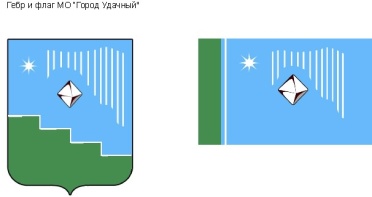 Российская Федерация (Россия)Республика Саха (Якутия)Муниципальное образование «Город Удачный»Городской Совет депутатовIV созывXVI СЕССИЯРЕШЕНИЕ20 марта 2019 года                                                                                                  №16-3О внесении изменений в решение городского Совета депутатов МО «Город Удачный» от 28 ноября 2018 года № 13-7 «Об утверждении бюджета муниципального образования «Город Удачный» Мирнинского района Республики Саха (Якутия) на 2019 год и на плановый период 2020 и 2021 годов»Руководствуясь Бюджетным кодексом Российской Федерации, Законом Республики Саха (Якутия) «О бюджетном устройстве и бюджетном процессе в Республике Саха (Якутия)», Уставом муниципального образования «Город Удачный» Мирнинского района Республики Саха (Якутия), Положением о бюджетном процессе в муниципальном образовании «Город Удачный» Мирнинского района Республики Саха (Якутия), прогнозом социально-экономического развития муниципального образования «Город Удачный» Мирнинского района Республики Саха (Якутия), основными направлениями бюджетной политики муниципального образования «Город Удачный» Мирнинского района Республики Саха (Якутия), Положением о налогах и сборах муниципального образования  «Город Удачный» Мирнинского района Республики Саха (Якутия), городской Совет депутатов МО «Город Удачный» решил:Статья 1. Внести в Решение городского Совета депутатов МО «Город Удачный» от 28 ноября 2018 года № 13-7 «Об утверждении бюджета муниципального образования «Город Удачный» Мирнинского района Республики Саха (Якутия) на 2019 год и на плановый период 2020 и 2021 годов» следующие изменения:1) в части 1 статьи 1:а) в пункте 1 цифры «211 196 479,47» заменить цифрами  «208 158 374,60»;б) в пункте 2 цифры «220 33 622,56» заменить цифрами «240 490 065,02»;в) в пункте 3 цифры «9 132 039,04» заменить цифрами «32 331 690,42»2) приложение 2 изложить в новой редакции согласно приложению 1 к настоящему решению;3) приложение 3 (таблица 3.1, таблица 3.2) изложить в новой редакции согласно приложению 2 (таблица 2.1, таблица 2.2) к настоящему решению;4) приложение 5 (таблица 5.1, таблица 5.2) изложить в новой редакции согласно приложению 3 (таблица 3.1, таблица 3.2) к настоящему решению;5) приложение 6  (таблица 6.1, таблица 6.2) изложить в новой редакции согласно приложению 4 (таблица 4.1, таблица 4.2) к настоящему решению;6) приложение 7  (таблица 7.1, таблица 7.2) изложить в новой редакции согласно приложению 5 (таблица 5.1, таблица 5.2) к настоящему решению;7) приложение 8  (таблица 8.1, таблица 8.2) изложить в новой редакции согласно приложению 6 (таблица 6.1, таблица 6.2) к настоящему решению;8) приложение 12 изложить в новой редакции согласно приложению 7 к настоящему решению;12) приложение 17 (таблица 17.1, таблица 17.2) изложить в новой редакции согласно приложению 8 (таблица 8.1, таблица 8.2) к настоящему решению.Статья 2.Настоящее решение подлежит официальному опубликованию (обнародованию)  в порядке, установленном Уставом муниципального образования «Город Удачный» Мирнинского района Республики Саха (Якутия), и вступает в силу после его официального опубликования (обнародования).Статья 3.Контроль исполнения настоящего решения возложить на комиссию по бюджету, налоговой политике, землепользованию, собственности (Иващенко В.М.).ПРИЛОЖЕНИЕ 1к решению городского Совета депутатов МО «Город Удачный» от 20 марта 2019 года №16-3Перечень и коды главных администраторов доходов бюджета муниципального образования «Город Удачный» Мирнинского района Республики Саха (Якутия) – органа местного самоуправленияПРИЛОЖЕНИЕ 2к решению городского Совета депутатов МО «Город Удачный» от 20 марта 2019 года №16-3Табл. 2.1 Прогнозируемый объем поступления доходов в бюджет муниципального образования "Город Удачный" Мирнинского района Республики Саха (Якутия) на 2019 год РублиТабл. 2.2Прогнозируемый объем поступления доходов в  бюджет муниципального образования "Город Удачный" Мирнинского района Республики Саха (Якутия) на плановый период 2020-2021 годовРублиПРИЛОЖЕНИЕ 3к решению городского Совета депутатов МО «Город Удачный» от 20 марта 2019 года №16-3Табл. 3.1Распределение бюджетных ассигнований бюджета муниципального образования "Город Удачный" Мирнинского района Республики Саха (Якутия) по целевым статьям и группам видов расходов на реализацию муниципальных  программ на 2019 год рублиТабл. 3.2 Распределение бюджетных ассигнований  бюджета муниципального образования "Город Удачный" Мирнинского района Республики Саха (Якутия) по целевым статьям и группам видов расходов на реализацию муниципальных  программ на 2020, 2021 годрублиПРИЛОЖЕНИЕ 4к решению городского Совета депутатов МО «Город Удачный» от 20 марта 2019 года №16-3Табл. 4.1 Распределение бюджетных ассигнований бюджета муниципального образования "Город Удачный" Мирнинского района Республики Саха (Якутия) по целевым статьям и группам видов расходов на реализацию непрограммных расходов на 2019 год рублиТабл. 4.2Распределение бюджетных ассигнований бюджета муниципального образования "Город Удачный" Мирнинского района Республики Саха (Якутия) по целевым статьям и группам видов расходов на реализацию непрограммных расходов на 2020, 2021 год рублиПРИЛОЖЕНИЕ 5к решению городского Совета депутатов МО «Город Удачный» от 20 марта 2019 года №16-3Табл. 5.1Распределение бюджетных ассигнований бюджета муниципального образования "Город Удачный" Мирнинского района Республики Саха (Якутия) по разделам, подразделам, целевым статьям и группам видов расходов классификации расходов на 2019 годрублиТабл. 5.2Распределение бюджетных ассигнований бюджета МО "Город Удачный" Мирнинского района Республики Саха (Якутия) по разделам, подразделам, целевым статьям и группам видов расходов классификации расходов на 2020, 2021 годы рублиПРИЛОЖЕНИЕ 6к решению городского Совета депутатов МО «Город Удачный» от 20 марта 2019 года №16-3Табл. 6.1 Ведомственная структура бюджета муниципального образования "Город Удачный" Мирнинского района Республики Саха (Якутия) в структуре расходов на 2019 год РублиТабл. 6.2Ведомственная структура бюджета муниципального образования "Город Удачный" Мирнинского района Республики Саха (Якутия) на 2020-2021 годыПРИЛОЖЕНИЕ 7к решению городского Совета депутатов МО «Город Удачный» от 20 марта 2019 года №16-3ПРИЛОЖЕНИЕ 8к решению городского Совета депутатов МО «Город Удачный» от 20 марта 2019 года №16-3И.о. главы  города__________Т.В. Дьяконова22 марта 2019 годадата подписанияПредседатель городского Совета депутатов__________В.В. Файзулин Код бюджетной классификации Российской ФедерацииКод бюджетной классификации Российской ФедерацииНаименование администратора доходов бюджета муниципального образования «Город Удачный» Мирнинского района Республики Саха (Якутия), наименование доходовКод администратора доходовКод доходов бюджетов муниципального образования «Город Удачный» Мирнинского района Республики Саха (Якутия)Наименование администратора доходов бюджета муниципального образования «Город Удачный» Мирнинского района Республики Саха (Якутия), наименование доходов123802Администрация муниципального образования «Город Удачный» Мирнинского района Республики Саха (Якутия)Администрация муниципального образования «Город Удачный» Мирнинского района Республики Саха (Якутия)8021 08 04020 01 1000 110Государственная пошлина за совершение нотариальных действий должностными лицами органов местного самоуправления, уполномоченными в соответствии с законодательными актами Российской Федерации на совершение нотариальных действий8021 08 07175 01 1000 110Государственная пошлина за выдачу органом местного самоуправления поселения специального разрешения на движение по автомобильным дорогам транспортных средств, осуществляющих перевозки опасных тяжеловесных и (или) крупногабаритных грузов, зачисляемая в бюджеты поселений8021 11 02033 13 0000 120Доходы от размещения временно свободных средств бюджетов городских поселений8021 11 05013 13 0000 120Доходы, получаемые в виде арендной платы за земельные участки, государственная собственность на которые не разграничена и которые расположены в границах городских поселений, а также средства от продажи права на заключение договоров аренды указанных земельных участков8021 11 05025 13 0000 120Доходы, получаемые в виде арендной платы, а также средства от продажи права на заключение договоров аренды за земли, находящиеся в собственности городских поселений (за исключением земельных участков муниципальных бюджетных и автономных учреждений)8021 11 05027 13 0000 120Доходы, получаемые в виде арендной платы за земельные участки, расположенные в полосе отвода автомобильных дорог общего пользования местного значения, находящихся в собственности городских поселений8021 11 05035 13 0000 120Доходы от сдачи в аренду имущества, находящегося в оперативном управлении органов управления городских поселений и созданных ими учреждений (за исключением имущества муниципальных бюджетных и автономных учреждений)8021 11 05075 13 0000 120Доходы от сдачи в аренду имущества, составляющего казну городских поселений (за исключением земельных участков)8021 11 05313 13 0000 120Плата по соглашениям об установлении сервитута, заключенным органами местного самоуправления муниципальных районов, государственными или муниципальными предприятиями либо государственными или муниципальными учреждениями в отношении земельных участков, государственная собственность на которые не разграничена и которые расположены в границах городских поселений8021 11 05314 13 0000 120Плата по соглашениям об установлении сервитута, заключенным органами местного самоуправления городских поселений, государственными или муниципальными предприятиями либо государственными или муниципальными учреждениями в отношении земельных участков, государственная собственность на которые не разграничена и которые расположены в границах городских поселений8021 11 05325 13 0000 120Плата по соглашениям об установлении сервитута, заключенным органами местного самоуправления городских поселений, государственными или муниципальными предприятиями либо государственными или муниципальными учреждениями в отношении земельных участков, находящихся в собственности городских поселений8021 11 07015 13 0000 120Доходы от перечисления части прибыли, остающейся после уплаты налогов и иных обязательных платежей муниципальных унитарных предприятий, созданных городскими поселениями8021 11 09035 13 0000 120Доходы от эксплуатации и использования имущества автомобильных дорог, находящихся в собственности городских поселений8021 11 09045 13 0000 120Прочие поступления от использования имущества, находящегося в собственности городских поселений (за исключением имущества муниципальных бюджетных и автономных учреждений, а также имущества муниципальных унитарных предприятий, в том числе казенных)8021 13 01076 13 0000 130Доходы от оказания информационных услуг органами местного самоуправления городских поселений, казенными учреждениями городских поселений8021 13 01540 13 0000 130Плата за оказание услуг по присоединению объектов дорожного сервиса к автомобильным дорогам общего пользования местного значения, зачисляемая в бюджеты городских поселений8021 13 01995 13 0000 130Прочие доходы от оказания платных услуг (работ) получателями средств бюджетов городских поселений8021 13 02065 13 0000 130Доходы, поступающие в порядке возмещения расходов, понесенных в связи с эксплуатацией имущества городских поселений8021 13 02995 13 0000 130Прочие доходы от компенсации затрат бюджетов городских поселений8021 14 01050 13 0000 410Доходы от продажи квартир, находящихся в собственности городских поселений8021 14 02050 13 0000 410Доходы от реализации имущества, находящегося в собственности городских поселений (за исключением движимого имущества муниципальных бюджетных и автономных учреждений, а также имущества муниципальных унитарных предприятий, в том числе казенных), в части реализации основных средств по указанному имуществу8021 14 02052 13 0000 410Доходы от реализации имущества, находящегося в оперативном управлении учреждений, находящихся в ведении органов управления городских поселений (за исключением имущества муниципальных бюджетных и автономных учреждений), в части реализации основных средств по указанному имуществу8021 14 02053 13 0000 410Доходы от реализации иного имущества, находящегося в собственности городских поселений (за исключением имущества муниципальных бюджетных и автономных учреждений, а также имущества муниципальных унитарных предприятий, в том числе казенных), в части реализации основных средств по указанному имуществу8021 14 02052 13 0000 440Доходы от реализации имущества, находящегося в оперативном управлении учреждений, находящихся в ведении органов управления городских поселений (за исключением имущества муниципальных бюджетных и автономных учреждений), в части реализации материальных запасов по указанному имуществу8021 14 02053 13 0000 440Доходы от реализации иного имущества, находящегося в собственности городских поселений (за исключением имущества муниципальных бюджетных и автономных учреждений, а также имущества муниципальных унитарных предприятий, в том числе казенных), в части реализации материальных запасов по указанному имуществу8021 14 02058 13 0000 410 Доходы от реализации недвижимого имущества бюджетных, автономных учреждений, находящегося в собственности городских поселений, в части реализации основных средств8021 14 04050 13 0000 420Доходы от продажи нематериальных активов, находящихся в собственности городских поселений8021 14 06013 13 0000 430Доходы от продажи земельных участков, государственная собственность на которые не разграничена и которые расположены в границах городских поселений8021 14 06025 13 0000 430Доходы от продажи земельных участков, находящихся в собственности городских поселений (за исключением земельных участков муниципальных бюджетных и автономных учреждений)8021 14 06045 13 0000 430Доходы от продажи земельных участков, находящихся в собственности городских поселений, находящихся в пользовании бюджетных и автономных учреждений8021 14 06313 13 0000 430Плата за увеличение площади земельных участков, находящихся в частной собственности, в результате перераспределения таких земельных участков и земель (или) земельных участков, государственная собственность на которые не разграничена и которые расположены в границах городских поселений8021 14 06325 13 0000 430Плата за увеличение площади земельных участков, находящихся в частной собственности, в результате перераспределения таких земельных участков и земельных участков, находящихся в собственности городских поселений8021 16 18050 13 0000 140 Денежные взыскания (штрафы) за нарушение бюджетного законодательства (в части бюджетов городских поселений)8021 16 21050 13 0000 140 Денежные взыскания (штрафы) и иные суммы, взыскиваемые с лиц, виновных в совершении преступлений, и в возмещение ущерба имуществу, зачисляемые в бюджеты городских поселений8021 16 23052 13 0000 140Доходы от возмещения ущерба при возникновении иных страховых случаев, когда выгодоприобретателями выступают получатели средств бюджетов городских поселений8021 16 32000 13 0000 140Денежные взыскания, налагаемые в возмещение ущерба, причиненного в результате незаконного или нецелевого использования бюджетных средств (в части бюджетов городских поселений)8021 16 33050 13 0000 140Денежные взыскания (штрафы) за нарушение законодательства Российской Федерации о контрактной системе в сфере закупок товаров, работ, услуг для обеспечения государственных и муниципальных нужд для нужд городских поселений8021 16 37040 13 0000 140Поступления сумм в возмещение вреда, причиняемого автомобильным дорогам местного значения транспортными средствами, осуществляющими перевозки тяжеловесных и (или) крупногабаритных грузов, зачисляемые в бюджеты городских поселений8021 16 46000 13 0000 140Поступления сумм в возмещение ущерба в связи с нарушением исполнителем (подрядчиком) условий государственных контрактов или иных договоров, финансируемых за счет средств муниципальных дорожных фондов городских поселений, либо в связи с уклонением от заключения таких контрактов или иных договоров8021 16 90050 13 0000 140Прочие поступления от денежных взысканий (штрафов) и иных сумм в возмещение ущерба, зачисляемые в бюджеты городских поселений8021 17 01050 13 0000 180Невыясненные поступления, зачисляемые в бюджеты городских поселений8021 17 05050 13 0000 180Прочие неналоговые доходы бюджетов городских поселений8022 02 15001 13 0000 150Дотации бюджетам городских поселений на выравнивание бюджетной обеспеченности8022 02 15002 13 0000 150Дотации бюджетам городских поселений на поддержку мер по обеспечению сбалансированности бюджетов8022 02 15009 13 0000 150Дотации бюджетам городских поселений  на частичную компенсацию дополнительных расходов на повышение оплаты труда работников бюджетной сферы8022 02 15311 13 0000 150Дотации бюджетам городских поселений на поддержку мер по обеспечению сбалансированности бюджетов субъектов Российской Федерации в целях реализации проектов создания комфортной городской среды в малых городах и исторических поселениях - победителях Всероссийского конкурса лучших проектов создания комфортной городской среды8022 02 19999 13 0000 150Прочие дотации бюджетам городских поселений8022 02 20041 13 0000 150Субсидии бюджетам городских поселений на строительство, модернизацию, ремонт и содержание автомобильных дорог общего пользования, в том числе дорог в поселениях (за исключением автомобильных дорог федерального значения)8022 02 20051 13 0000 150Субсидии бюджетам городских поселений на реализацию федеральных целевых программ8022 02 20079 13 0000 150Субсидии бюджетам городских поселений на переселение граждан из жилищного фонда, признанного непригодным для проживания, и (или) жилищного фонда с высоким уровнем износа (более 70 процентов)8022 02 20216 13 0000 150Субсидии бюджетам городских поселений на осуществление дорожной деятельности в отношении автомобильных дорог общего пользования, а также капитального ремонта и ремонта дворовых территорий многоквартирных домов, проездов к дворовым территориям многоквартирных домов населенных пунктов8022 02 20298 13 0000 150Субсидии бюджетам городских поселений на обеспечение мероприятий по капитальному ремонту многоквартирных домов за счет средств, поступивших от государственной корпорации - Фонда содействия реформированию жилищно-коммунального хозяйства8022 02 20298 13 0001 150Обеспечение мероприятий по капитальному ремонту многоквартирных домов за счет средств, поступивших от государственной корпорации "Фонд содействия реформированию жилищно-коммунального хозяйства"8022 02 20298 13 0005 150Обеспечение мероприятий по модернизации систем коммунальной инфраструктуры за счет средств, поступивших от государственной корпорации "Фонд содействия реформирования жилищно-коммунального хозяйства"8022 02 20299 13 0000 150Субсидии бюджетам городских поселений на обеспечение мероприятий по переселению граждан из аварийного жилищного фонда за счет средств, поступивших от государственной корпорации - Фонда содействия реформированию жилищно-коммунального хозяйства8022 02 20300 13 0000 150Субсидии бюджетам городских поселений на обеспечение мероприятий по модернизации систем коммунальной инфраструктуры за счет средств, поступивших от государственной корпорации - Фонда содействия реформированию жилищно-коммунального хозяйства8022 02 20301 13 0000 150Субсидии бюджетам городских поселений на обеспечение мероприятий по капитальному ремонту многоквартирных домов за счет средств бюджетов8022 02 20302 13 0000 150Субсидии бюджетам городских поселений на обеспечение мероприятий по переселению граждан из аварийного жилищного фонда за счет средств бюджетов8022 02 20303 13 0000 150Субсидии бюджетам городских поселений на обеспечение мероприятий по модернизации систем коммунальной инфраструктуры за счет средств бюджетов8022 02 20303 13 0001 150Обеспечение мероприятий по капитальному ремонту многоквартирных домов за счет средств государственного бюджета РС (Я)8022 02 20303 13 0005 150Обеспечение мероприятий по модернизации систем коммунальной инфраструктуры за счет средств государственного бюджета РС (Я)8022 02 25021 13 0005 150Субсидии бюджетам городских поселений на мероприятия по стимулированию программ развития жилищного строительства субъектов Российской Федерации8022 02 25027 13 0000 150Субсидии бюджетам городских поселений на реализацию мероприятий государственной программы Российской Федерации "Доступная среда" на 2011 - 2020 годы8022 02 25062 13 0000 150Субсидии бюджетам городских поселений на реализацию мероприятий планов социального развития центров экономического роста субъектов Российской Федерации, входящих в состав Дальневосточного федерального округа"8022 02 25086 13 0000 150Субсидии бюджетам городских поселений на реализацию мероприятий, предусмотренных региональной программой переселения, включенной в Государственную программу по оказанию содействия добровольному переселению в Российскую Федерацию соотечественников, проживающих за рубежом8022 02 25467 13 0000 150Субсидии бюджетам городских поселений на обеспечение развития и укрепления материально-технической базы муниципальных домов культуры8022 02 25497 13 0000 150Субсидии бюджетам городских поселений на реализацию мероприятий по обеспечению жильем молодых семей8022 02 25515 13 0000 150Субсидии бюджетам городских поселений на поддержку экономического и социального развития коренных малочисленных народов Севера, Сибири и Дальнего Востока8022 02 25519 13 0000 150Субсидия бюджетам городских поселений на поддержку отрасли культуры8022 02 25420 13 0000 150Субсидии бюджетам городских поселений на реализацию мероприятий региональных программ в сфере дорожного хозяйства, включая проекты, реализуемые с применением механизмов государственно-частного партнерства, и строительство, реконструкцию и ремонт уникальных искусственных дорожных сооружений по решениям Правительства Российской Федерации8022 02 25527 13 0000 150Субсидии бюджетам городских поселений на государственную поддержку малого и среднего предпринимательства, включая крестьянские (фермерские) хозяйства, а также на реализацию мероприятий по поддержке молодежного предпринимательства8022 02 25552 13 0000 150Субсидии бюджетам городских поселений на реализацию мероприятий приоритетного проекта "Безопасные и качественные дороги"8022 02 25555 13 0000 150Субсидии бюджетам городских поселений на поддержку государственных программ субъектов Российской Федерации и муниципальных программ формирования современной городской среды8022 02 25560 13 0000 150Субсидии бюджетам городских поселений на поддержку обустройства мест массового отдыха населения (городских парков)8022 02 29998 13 0000 150Субсидия бюджетам городских поселений на финансовое обеспечение отдельных полномочий8022 02 29999 13 0000 150Прочие субсидии бюджетам городских поселений8022 02 29999 13 6204 150Осуществление капитального ремонта объектов образования, находящихся в муниципальной собственности (за счет средств ГБ)8022 02 29999 13 6212 150Софинансирование расходных обязательств местных бюджетов связанных с капитальным ремонтом  автомобильных дорог общего пользования местного значения с твердым покрытием до населенных пунктов, не имеющих круглогодичной связи с сетью автомобильных дорог общего пользования8022 02 29999 13 6263 150Организация работы студенческих отрядов по благоустройству сел8022 02 29999 13 6244 150Разработка программ комплексного развития систем коммунальной инфраструктуры муниципальных образований РС (Я)8022 02 29999 13 6257 150Софинансирование расходных обязательств, возникших в результате реализации работ, предусмотренных трехлетними планами благоустройства территорий населенных пунктов8022 02 29999 13 6232 150Софинансирование муниципальных программ развития предпринимательства8022 02 29999 13 6254 150Предоставление грантов начинающим субъектам малого предпринимательства8022 02 29999 13 6213 150Софинансирование расходных обязательств местных бюджетов, связанных с капитальным ремонтом и ремонтом автомобильных дорог общего пользования населенных пунктов8022 02 29999 13 6242 150Софинансирование муниципальных программ по энергосбережению и повышению энергетической эффективности8022 02 29999 13 6211 150Разработка и реализация муниципальных программ повышения эффективности бюджетных расходов8022 02 29999 13 6210 150Софинансирование расходных обязательств по реализации плана мероприятий комплексного развития муниципального образования на 2013-2017 годы8022 02 29999 13 6245 150Субсидии муниципальным образованиям Республики Саха (Якутия) на софинансирование расходных обязательств по оказанию муниципальных услуг (выполнению муниципальных функций), в связи с повышением оплаты труда работников учреждений бюджетного сектора экономики8022 02 29999 13 6221 150Градостроительное планирование развития территорий8022 02 29999 13 6253 150Субсидии из государственного бюджета Республики Саха (Якутия) местным бюджетам на поддержку социально-ориентированных некоммерческих организаций8022 02 29999 13 6265 150Реализация на территории Республики Саха (Якутия) проектов развития общественной инфраструктуры, основанных на местных инициативах (за счет средств ГБ)8022 02 29999 13 6266 150Укрепление материально-технической базы муниципальных учреждений культуры и образования8022 02 29999 13 6267 150Создание модельных муниципальных библиотек8022 02 29999 13 6268 150Софинансирование расходных обязательств местных бюджетов, связанных с капитальным ремонтом и ремонтом дворовых территорий многоквартирных домов, проездов к дворовым территорям многоквартирных домов населенных пунктов в границах городских поселений и городских округов, кроме ГО "Город Якутск" (за счет средств ГБ)8022 02 29999 13 6413 150Софинансирование расходных обязательств местных бюджетов, связанныхсо строительством и реконструкцией автомобильных дорог общего пользования местного значений сельских поселений, городских поселений и городских округов (за счет средств ГБ)8022 02 35930 13 0000 150Субвенции бюджетам городских поселений на государственную регистрацию актов гражданского состояния8022 02 35118 13 0000 150Субвенции бюджетам городских поселений на осуществление первичного воинского учета на территориях, где отсутствуют военные комиссариаты8022 02 30024 13 0000 150Субвенции бюджетам городских поселений на выполнение передаваемых полномочий субъектов Российской Федерации8022 02 30024 13 6336 150Выполнение отдельных государственных полномочий по организации мероприятий по предупреждению и ликвидации болезней животных, их лечению, защите населения от болезней, общих для человека и животных8022 02 35469 13 0000 150Субвенции бюджетам городских поселений на проведение Всероссийской переписи населения 2020 года8022 02 39998 13 0000 150Единая субвенция бюджетам городских поселений8022 02 39999 13 0000 150Прочие субвенции бюджетам городских поселений8022 02 40014 13 0000 150Межбюджетные трансферты, передаваемые бюджетам городских поселений из бюджетов муниципальных районов на осуществление части полномочий по решению вопросов местного значения в соответствии с заключенными соглашениями8022 02 45091 13 0000 150Межбюджетные трансферты, передаваемые бюджетам городских поселений на поддержку экономического и социального развития коренных малочисленных народов Севера, Сибири и Дальнего Востока8022 02 45159 13 0000 150Межбюджетные трансферты, передаваемые бюджетам городских поселений на создание в субъектах Российской Федерации дополнительных мест для детей в возрасте от 2 месяцев до 3 лет в образовательных организациях, осуществляющих образовательную деятельность по образовательным программам дошкольного образования8022 02 45160 13 0000 150Межбюджетные трансферты, передаваемые бюджетам городских поселений для компенсации дополнительных расходов, возникших в результате решений, принятых органами власти другого уровня8022 02 45160 13 6531 150Компенсация дополнительных расходов, возникших в результате решений, принятых органами власти другого уровня8022 02 45390 13 0000 150Межбюджетные трансферты, передаваемые бюджетам городских поселений на финансовое обеспечение дорожной деятельности8022 02 45479 13 0000 150Межбюджетные трансферты, передаваемые бюджетам городских поселений на реализацию мероприятий по восстановлению автомобильных дорог регионального, межмуниципального и местного значения при ликвидации последствий чрезвычайных ситуаций8022 02 49999 13 0000 150Прочие межбюджетные трансферты, передаваемые бюджетам городских поселений8022 02 49999 13 6526 150Организация работы студенческих отрядов по благоустройству сел8022 02 49999 13 6502 150Мероприятия за счет Программы по повышению эффективности бюджетных расходов8022 02 49999 13 6508 150Возврат в местные бюджеты поступивших средств от денежных взысканий (штрафов) по административным правонарушениям8022 02 49999 13 6509 150Расходование грантов городскими поселениями по итогам оценки эффективности деятельности органов местного самоуправления8022 02 49999 13 6516 150Капитальный ремонт многоквартирных домов, проводимых в связи проведением мероприятий общероссийского или общереспубликанского значения, а также по решениям, принимаемым органами государственной власти, направленных на устранение угрозы жизни и здоровья населения8022 02 49999 13 6531 150Компенсация дополнительных расходов, возникших в результате решений, принятых органами власти другого уровня2 02 49999 13 6546 150Стимулирование городских поселений за достижение наилучших показателей в сельском хозяйстве8022 02 49999 13 6547 150Иные межбюджетные трансферты на ремонт дворовых территорий многоквартирных домов, проездов к дворовым территориям многоквартирных домов населенных пунктов8022 02 49999 13 6548 150Иные межбюджетные трансферты на ремонт автомобильных дорог общего пользования местного значения8022 02 49999 13 6549 150На ремонт автомобильных дорог общего пользования местного значения в рамках реализации работ, предусмотренных трехлетними планами благоустройства территорий8022 02 49999 13 6551 150Грант на стимулирование органов местного самоуправления по увеличению доходов местных бюджетов8022 02 49999 13 6552 150Расходование иных межбюджетных трансфертов за счет средств резервного фонда Правительства РС(Я) на предупреждение и ликвидацию чрезвычайных ситуаций и последствий стихийных бедствий8022 02 49999 13 6555 150На тушение лесных пожаров8022 02 49999 13 6557 150На комплексное развитие территорий в связи с годом благоустройства8022 02 49999 13 6561 150Гранты стимулирование органов местного самоуправления по увеличению доходов местных бюджетов8022 02 49999 13 6562 150Иные межбюджетные трансферты на софинансирование расходных обязательств местных бюджетов, связанных со строительством, реконструкцией, капитальным ремонтом и ремонтом автомобильных дорог общего пользования местного значения8022 02 90014 13 0000 150Прочие безвозмездные поступления в бюджеты городских поселений от федерального бюджета8022 02 90024 13 0000 150Прочие безвозмездные поступления в бюджеты городских поселений от бюджетов субъектов Российской Федерации8022 02 90054 13 0000 150Прочие безвозмездные поступления в бюджеты городских поселений от бюджетов муниципальных районов8022 02 90065 13 0000 150Прочие безвозмездные поступления в бюджеты городских поселений от бюджетов сельских поселений8022 03 05010 13 0000 150Предоставление государственными (муниципальными) организациями грантов для получателей средств бюджетов городских поселений8022 03 05020 13 0000 150Поступления от денежных пожертвований, предоставляемых государственными (муниципальными) организациями получателям средств бюджетов городских поселений8022 03 05030 13 0000 150Безвозмездные поступления в бюджеты городских поселений от государственной корпорации - Фонда содействия реформированию жилищно-коммунального хозяйства на обеспечение мероприятий по капитальному ремонту многоквартирных домов8022 03 05040 13 0000 150Безвозмездные поступления в бюджеты городских поселений от государственной корпорации - Фонда содействия реформированию жилищно-коммунального хозяйства на обеспечение мероприятий по переселению граждан из аварийного жилищного фонда, в том числе переселению граждан из аварийного жилищного фонда с учетом необходимости развития малоэтажного жилищного строительства8022 03 05099 13 0000 150Прочие безвозмездные поступления от государственных (муниципальных) организаций в бюджеты городских поселений8022 07 05010 13 0000 150Безвозмездные поступления от физических и юридических лиц на финансовое обеспечение дорожной деятельности, в том числе добровольных пожертвований, в отношении автомобильных дорог общего пользования местного значения городских поселений8022 07 05020 13 0000 150Поступления от денежных пожертвований, предоставляемых физическими лицами получателям средств бюджетов городских поселений8022 07 05030 13 0000 150Прочие безвозмездные поступления в бюджеты городских поселений8022 08 05000 13 0000 150Перечисления из бюджетов городских поселений (в бюджеты городских поселений) для осуществления возврата (зачета) излишне уплаченных или излишне взысканных сумм налогов, сборов и иных платежей, а также сумм процентов за несвоевременное осуществление такого возврата и процентов, начисленных на излишне взысканные суммы8022 18 60010 13 0000 150Доходы бюджетов городских поселений от возврата остатков субсидий, субвенций и иных межбюджетных трансфертов, имеющих целевое назначение, прошлых лет из бюджетов муниципальных районов8022 18 05010 13 0000 150Доходы бюджетов городских поселений от возврата бюджетными учреждениями остатков субсидий прошлых лет8022 18 05020 13 0000 150Доходы бюджетов городских поселений от возврата автономными учреждениями остатков субсидий прошлых лет8022 18 05030 13 0000 150Доходы бюджетов городских поселений от возврата иными организациями остатков субсидий прошлых лет8022 19 25064 13 0000 150Возврат остатков субсидий на государственную поддержку малого и среднего предпринимательства, включая крестьянские (фермерские) хозяйства,  из бюджетов городских поселений8022 19 25555 13 0000 150Возврат остатков субсидий на поддержку государственных программ субъектов Российской Федерации и муниципальных программ формирования современной городской среды из бюджетов городских поселений8022 19 35118 13 0000 150Возврат остатков субвенций на осуществление первичного воинского учета на территориях, где отсутствуют военные комиссариаты из бюджетов городских поселений8022 19 45160 13 0000 150Возврат остатков иных межбюджетных трансфертов, передаваемых для компенсации дополнительных расходов, возникших в результате решений, принятых органами власти другого уровня, из бюджетов городских поселений8022 19 60010 13 0000 150Возврат прочих остатков субсидий, субвенций и иных межбюджетных трансфертов, имеющих целевое назначение, прошлых лет из бюджетов городских поселений8022 19 60010 13 6210 150Возврат субсидии на софинансирование расходных обязательств по реализации плана мероприятий комплексного развития муниципального образования на 2013-2017 годы8022 19 60010 13 6336 150Возврат субвенции на выполнение отдельных государственных полномочий на организацию мероприятий по предупреждению и ликвидации болезней животных, их лечению, защите населения от болезней, общих для человека и животных8022 19 60010 13 6569 150Обустройство и ремонт объектов общего пространства населенных пунктов в связи с проведением мероприятий общереспубликанского значения по решениям, принятым органом государственной властиКБКНаименованиеСумма на 2019 годУточнениеСумма уточненного планаНАЛОГОВЫЕ И НЕНАЛОГОВЫЕ ДОХОДЫ  171 976 721,47                          761 556,44           172 738 277,91   Налоговые  143 904 018,47                                            -             143 904 018,47   000 1 01 00000 00 0000 000НАЛОГИ НА ПРИБЫЛЬ, ДОХОДЫ123 319 100,000,00123 319 100,00000 1 01 02000 01 0000 110Налог на доходы физических лиц взимаемый на межселенной территории123 319 100,000,00123 319 100,00802 1 01 02010 01 0000 110Налог на доходы физических лиц123 319 100,00123 319 100,00000 1 03 00000 00 0000 000НАЛОГИ НА ТОВАРЫ (РАБОТЫ, УСЛУГИ), РЕАЛИЗУЕМЫЕ НА ТЕРРИТОРИИ РОССИЙСКОЙ ФЕДЕРАЦИИ          403 116,47                                            -                     403 116,47   802 1 03 00000 00 0000 000НАЛОГИ НА ТОВАРЫ (РАБОТЫ, УСЛУГИ), РЕАЛИЗУЕМЫЕ НА ТЕРРИТОРИИ РОССИЙСКОЙ ФЕДЕРАЦИИ403 116,47                403 116,47   000 1 06 00000 00 0000 000НАЛОГИ НА ИМУЩЕСТВО19 916 202,000,0019 916 202,00000 1 06 01000 00 0000 110Налог на имущество физических лиц1 652 842,000,001 652 842,00802 1 06 01030 13 0000 110Налог на имущество физических лиц, взимаемый по ставкам, применяемым к объектам налогообложения, расположенным в границах городских1 652 842,001 652 842,00000 1 06 06000 00 0000 110Земельный налог18 263 360,000,0018 263 360,00802 1 06 06033 13 0000 110Земельный налог с организаций, обладающих земельным участком, расположенным в границах городских поселений18 263 360,0018 263 360,00000 1 08 00000 00 0000 000ГОСУДАРСТВЕННАЯ ПОШЛИНА265 600,000,00265 600,00000 1 08 07000 01 0000 110Государственная пошлина за государственную регистрацию, а также за совершение прочих юридически значимых действий265 600,000,00265 600,00802 1 08 07175 01 1000 110Государственная пошлина за выдачу органом местного самоуправления поселения специального разрешения на движение по автомобильным дорогам транспортных средств, осуществляющих перевозки опасных тяжеловесных и (или) крупногабаритных грузов, зачисляемая в бюджеты поселений265 600,00265 600,00Неналоговые    28 072 703,00                          761 556,44              28 834 259,44   000 1 11 00000 00 0000 000ДОХОДЫ ОТ ИСПОЛЬЗОВАНИЯ ИМУЩЕСТВА, НАХОДЯЩЕГОСЯ В ГОСУДАРСТВЕННОЙ И МУНИЦИПАЛЬНОЙ СОБСТВЕННОСТИ20 120 684,00384 734,0020 505 418,00000 1 11 05000 00 0000 120Доходы, получаемые в виде арендной либо иной платы за передачу в возмездное пользование государственного и муниципального имущества (за исключением имущества бюджетных и автономных учреждений, а также имущества государственных и муниципальных унитарных пр    17 518 097,00                          384 734,00              17 902 831,00   802 1 11 05013 13 0000 120Доходы, получаемые в виде арендной платы за земельные участки, государственная собственность на которые не разграничена и которые расположены в границах городских поселений, а также средства от продажи права на заключение договоров аренды указанных земельных участк6 046 305,006 046 305,00802 1 11 05025 13 0000 120Доходы, получаемые в виде арендной платы, а также средства от продажи права на заключение договоров аренды за земли, находящиеся в собственности городских поселений (за исключением земельных участков муниципальных бюджетных и автономных учреждений)443 230,00443 230,00802 1 11 05035 13 0000 120Доходы от сдачи в аренду имущества, находящегося в оперативном управлении органов управления городских поселений и созданных ими учреждений (за исключением имущества муниципальных бюджетных и автономных учреждений)11 028 562,00                          384 734,00   11 413 296,00000 1 11 09000 00 0000 120Прочие доходы от использования имущества и прав, находящихся в государственной и муниципальной собственности (за исключением имущества бюджетных и автономных учреждений, а также имущества государственных и муниципальных унитарных предприятий, в том числе      2 602 587,00                                            -                  2 602 587,00   802 1 11 09045 13 0000 120Прочие поступления от использования имущества, находящегося в собственности городских поселений (за исключением имущества муниципальных бюджетных и автономных учреждений, а также имущества муниципальных унитарных предприятий, в том числе казенных)2 602 587,002 602 587,00000 1 13 00000 00 0000 000ДОХОДЫ ОТ ОКАЗАНИЯ ПЛАТНЫХ УСЛУГ (РАБОТ) И КОМПЕНСАЦИИ ЗАТРАТ ГОСУДАРСТВА      7 652 019,00                          395 000,00                8 047 019,00   000 1 13 02000 00 0000 130Доходы от компенсации затрат государства      7 652 019,00                          395 000,00                8 047 019,00   802 1 13 02995 13 0000 130Прочие доходы от компенсации затрат  бюджетов городских поселений7 652 019,00                          395 000,00   8 047 019,00000 1 14 00000 00 0000 000ДОХОДЫ ОТ ПРОДАЖИ МАТЕРИАЛЬНЫХ И НЕМАТЕРИАЛЬНЫХ АКТИВОВ          200 000,00                                            -                     200 000,00   000 1 14 06000 00 0000 430Доходы от продажи земельных участков, находящихся в государственной и муниципальной собственности (за исключением земельных участков бюджетных и автономных учреждений)          200 000,00                                            -                     200 000,00   802 1 14 06013 13 0000 430Доходы от продажи земельных участков, государственная собственность на которые не разраничена и которые расположены в границах городских поселений200 000,00200 000,00000 1 17 00000 00 0000 000ПРОЧИЕ НЕНАЛОГОВЫЕ ДОХОДЫ          100 000,00   -                        18 177,56                      81 822,44   000 1 17 05000 00 0000 180Прочие неналоговые доходы          100 000,00   -                        18 177,56                      81 822,44   802 1 17 01050 13 0000 180Невыясненные поступления-                           18 177,56   -                    18 177,56   802 1 17 05050 13 0000 180Прочие неналоговые доходы бюджетов городских поселений100 000,00100 000,00БЕЗВОЗМЕЗДНЫЕ ПОСТУПЛЕНИЯ    39 219 758,00   -                   3 799 661,31              35 420 096,69   000 2 02 00000 00 0000 000БЕЗВОЗМЕЗДНЫЕ ПОСТУПЛЕНИЯ ОТ ДРУГИХ БЮДЖЕТОВ БЮДЖЕТНОЙ СИСТЕМЫ РОССИЙСКОЙ ФЕДЕРАЦИИ      7 262 758,00                                            -                  7 262 758,00   802 2 02 25555 13 0000 150Субсидия на поддержу государственных программ формирования современной городской среды                           -     802 2 02 35118 13 0000 151Субвенции бюджетам субъектов Российской Федерации на осуществление первичного воинского учета на территориях, где отсутствуют военные комиссариаты         3 279 800,00                   3 279 800,00   802 2 02 30024 13 6336 151Выполнение отдельных государственных полномочий по организации мероприятий по предупреждению и ликивдации болезней животных, их лечению, защите населения от болезней, общих для человека и животных            246 000,00                      246 000,00   802 2 02 35930 13 0000 151Субвенции бюджетам субъектов Российской Федерации на государственную регистрацию актов гражданского состояния              86 583,00                        86 583,00   802 2 02 45160 13 0000 151Межбюджетные трансферты, передаваемые бюджетам поселений для компенсации дополнительных расходов, возникших в результате решений, принятых органиами власти другого уровня         3 650 375,00                   3 650 375,00   000 2 07 00000 00 0000 000ПРОЧИЕ БЕЗВОЗМЕЗДНЫЕ ПОСТУПЛЕНИЯ    31 957 000,00   -                   2 402 080,18              29 554 919,82   000 2 07 05000 05 0000 150Прочие безвозмездные поступления в бюджеты муниципальных районов    31 957 000,00   -                   2 402 080,18              29 554 919,82   802 2 07 05030 13 0000 150Прочие безвозмездные поступления в бюджеты городских поселений31 957 000,00-2 402 08029 554 919,82802 2 18 60010 13 0000 150Доходы бюджетов поселений от возврата остатков субсидий, субвенций и иных межбюджетных трансфертов, имеющих целевое назначение, прошлых лет из бюджета района                            70 987,07   70 987,07802 2 19 60010 13 0000 150Возврат остатков субсидий, субвенций и иных межбюджетных трансфертов, имеющих целевое назначение, прошлых лет из бюджета поселения-                      1 468 568,20   -1 468 568,20ВСЕГО ДОХОДОВВСЕГО ДОХОДОВ  211 196 479,47   -                   3 038 104,87           208 158 374,60   КБКНаименованиеСумма на 2020 годСумма на 2021 годНАЛОГОВЫЕ И НЕНАЛОГОВЫЕ ДОХОДЫ        182 360 557,89           192 884 225,78   Налоговые        152 712 597,89           161 431 766,78   000 1 01 00000 00 0000 000НАЛОГИ НА ПРИБЫЛЬ, ДОХОДЫ        131 298 600,00           139 224 000,00   000 1 01 02000 01 0000 110Налог на доходы физических лиц взимаемый на межселенной территории        131 298 600,00           139 224 000,00   802 1 01 02010 01 0000 110Налог на доходы физических лиц131 298 600,00139 224 000,00000 1 03 00000 00 0000 000НАЛОГИ НА ТОВАРЫ (РАБОТЫ, УСЛУГИ), РЕАЛИЗУЕМЫЕ НА ТЕРРИТОРИИ РОССИЙСКОЙ ФЕДЕРАЦИИ                431 538,89                   474 692,78   802 1 03 00000 00 0000 000НАЛОГИ НА ТОВАРЫ (РАБОТЫ, УСЛУГИ), РЕАЛИЗУЕМЫЕ НА ТЕРРИТОРИИ РОССИЙСКОЙ ФЕДЕРАЦИИ431 538,89474 692,78000 1 06 00000 00 0000 000НАЛОГИ НА ИМУЩЕСТВО          20 716 859,00             21 467 474,00   000 1 06 01000 00 0000 110Налог на имущество физических лиц             1 750 360,00               1 846 630,00   802 1 06 01030 13 0000 110Налог на имущество физических лиц, взимаемый по ставкам, применяемым к объектам налогообложения, расположенным в границах городских1 750 360,001 846 630,00000 1 06 06000 00 0000 110Земельный налог          18 966 499,00             19 620 844,00   802 1 06 06033 13 0000 110Земельный налог с организаций, обладающих земельным участком, расположенным в границах городских поселений18 966 499,0019 620 844,00000 1 08 00000 00 0000 000ГОСУДАРСТВЕННАЯ ПОШЛИНА                265 600,00                   265 600,00   000 1 08 07000 01 0000 110Государственная пошлина за государственную регистрацию, а также за совершение прочих юридически значимых действий                265 600,00                   265 600,00   802 1 08 07175 01 1000 110Государственная пошлина за выдачу органом местного самоуправления поселения специального разрешения на движение по автомобильным дорогам транспортных средств, осуществляющих перевозки опасных тяжеловесных и (или) крупногабаритных грузов, зачисляемая в бюджеты поселений265 600,00265 600,00Неналоговые          29 647 960,00             31 452 459,00   000 1 11 00000 00 0000 000ДОХОДЫ ОТ ИСПОЛЬЗОВАНИЯ ИМУЩЕСТВА, НАХОДЯЩЕГОСЯ В ГОСУДАРСТВЕННОЙ И МУНИЦИПАЛЬНОЙ СОБСТВЕННОСТИ          20 370 531,00             20 603 040,00   000 1 11 05000 00 0000 120Доходы, получаемые в виде арендной либо иной платы за передачу в возмездное пользование государственного и муниципального имущества (за исключением имущества бюджетных и автономных учреждений, а также имущества государственных и муниципальных унитарных пр17 767 944,0018 000 453,00802 1 11 05013 13 0000 120Доходы, получаемые в виде арендной платы за земельные участки, государственная собственность на которые не разграничена и которые расположены в границах городских поселений, а также средства от продажи права на заключение договоров аренды указанных земельных участк6 279 088,006 495 716,00802 1 11 05025 13 0000 120Доходы, получаемые в виде арендной платы, а также средства от продажи права на заключение договоров аренды за земли, находящиеся в собственности городских поселений (за исключением земельных участков муниципальных бюджетных и автономных учреждений)460 294,00476 175,00802 1 11 05035 13 0000 120Доходы от сдачи в аренду имущества, находящегося в оперативном управлении органов управления городских поселений и созданных ими учреждений (за исключением имущества муниципальных бюджетных и автономных учреждений)11 028 562,0011 028 562,00000 1 11 09000 00 0000 120Прочие доходы от использования имущества и прав, находящихся в государственной и муниципальной собственности (за исключением имущества бюджетных и автономных учреждений, а также имущества государственных и муниципальных унитарных предприятий, в том числе2 602 587,002 602 587,00802 1 11 09045 13 0000 120Прочие поступления от использования имущества, находящегося в собственности городских поселений (за исключением имущества муниципальных бюджетных и автономных учреждений, а также имущества муниципальных унитарных предприятий, в том числе казенных)2 602 587,002 602 587,00000 1 13 00000 00 0000 000ДОХОДЫ ОТ ОКАЗАНИЯ ПЛАТНЫХ УСЛУГ (РАБОТ) И КОМПЕНСАЦИИ ЗАТРАТ ГОСУДАРСТВА             8 977 429,00             10 549 419,00   000 1 13 02000 00 0000 130Доходы от компенсации затрат государства             8 977 429,00             10 549 419,00   802 1 13 02995 13 0000 130Прочие доходы от компенсации затрат  бюджетов городских поселений8 977 429,0010 549 419,00000 1 14 00000 00 0000 000ДОХОДЫ ОТ ПРОДАЖИ МАТЕРИАЛЬНЫХ И НЕМАТЕРИАЛЬНЫХ АКТИВОВ                200 000,00                   200 000,00   000 1 14 06000 00 0000 430Доходы от продажи земельных участков, находящихся в государственной и муниципальной собственности (за исключением земельных участков бюджетных и автономных учреждений)                200 000,00                   200 000,00   802 1 14 06013 13 0000 430Доходы от продажи земельных участков, государственная собственность на которые не разраничена и которые расположены в границах городских поселений200 000,00200 000,00000 1 17 00000 00 0000 000ПРОЧИЕ НЕНАЛОГОВЫЕ ДОХОДЫ                100 000,00                   100 000,00   000 1 17 05000 00 0000 180Прочие неналоговые доходы                100 000,00                   100 000,00   802 1 17 05050 13 0000 180Прочие неналоговые доходы бюджетов городских поселений                   100 000,00                     100 000,00   БЕЗВОЗМЕЗДНЫЕ ПОСТУПЛЕНИЯ                                 -                                      -     000 2 02 00000 00 0000 000БЕЗВОЗМЕЗДНЫЕ ПОСТУПЛЕНИЯ ОТ ДРУГИХ БЮДЖЕТОВ БЮДЖЕТНОЙ СИСТЕМЫ РОССИЙСКОЙ ФЕДЕРАЦИИ0.000.00802 2 02 25555 13 0000 150Субсидия на поддержу государственных программ формирования современной городской среды0.000.00000 2 07 00000 00 0000 000ПРОЧИЕ БЕЗВОЗМЕЗДНЫЕ ПОСТУПЛЕНИЯ0.000.00000 2 07 05000 05 0000 150Прочие безвозмездные поступления в бюджеты муниципальных районов0.000.00802 2 07 05030 13 0000 150Прочие безвозмездные поступления в бюджеты городских поселений0.000.00ВСЕГО ДОХОДОВВСЕГО ДОХОДОВ        182 360 557,89           192 884 225,78   НаименованиеЦСРВРСумма на 2019 год Уточнение за счет остатков средств  Уточнение за счет доп.доходов  Уточнение за счет передвижек средств  Уточненный план расходов на 2019 год ВСЕГО60 296 077,0416 910 427,134 264 463,330,0081 470 967,50«Развитие культуры в сфере обеспечения досуга населения» на 2017 - 2021 годы»10 0 00 000004 457 000,00600 000,000,000,005 057 000,00Обеспечение прав граждан на участие в культурной жизни10 2 00 000004 457 000,00600 000,000,000,005 057 000,00Культурно-массовые и информационно-просветительские мероприятия10 2 00 100024 457 000,00600 000,000,000,005 057 000,00Расходы на выплаты персоналу10 2 00 1000210090 000,00                       90 000,00   Закупка товаров, работ и услуг для обеспечения государственных (муниципальных) нужд10 2 00 100022003 899 000,00             600 000,00                     4 499 000,00   Социальное обеспечение и иные выплаты населению10 2 00 10002300378 000,00                     378 000,00   Межбюджетные трансферты10 2 00 1000250090 000,00                       90 000,00   «Организация и осуществление мероприятий по работе с детьми и молодежью  на 2017 – 2021 годы»11 0 00 000002 076 000,000,000,000,002 076 000,00Создание условий для развития потенциала подрастающего поколения, молодежи11 2 00 000002 076 000,000,000,000,002 076 000,00Организация и проведение мероприятий в области муниципальной молодежной политики11 2 00 110202 076 000,000,000,000,002 076 000,00Закупка товаров, работ и услуг для обеспечения государственных (муниципальных) нужд11 2 00 110202001 231 000,00                  1 231 000,00   Социальное обеспечение и иные выплаты населению11 2 00 11020300845 000,00                     845 000,00   «Профилактика и борьба с социально значимыми заболеваниями, предупреждение болезнезависимости  населения города Удачный на 2018-2021 годы»13 0 00 00000500 000,00300 000,000,000,00800 000,00Совершенствование оказания медицинский помощи, включая профилактику заболеваний и формирование здорового образа жизни13 2 00 00000500 000,00300 000,000,000,00800 000,00Создание условий для оказания медицинской помощи населению на территории муниципального образования13 2 00 10030500 000,00300 000,000,000,00800 000,00Закупка товаров, работ и услуг для обеспечения государственных (муниципальных) нужд13 2 00 10030200500 000,00             300 000,00                        800 000,00   «Развитие физкультуры и спорта»  на 2017-2021 годы"14 0 00 000004 440 000,001 000 000,000,000,005 440 000,00Развитие массового спорта14 2 00 000004 440 000,001 000 000,000,000,005 440 000,00Организация и проведение физкультурно-оздоровительных и спортивно-массовых мероприятий14 2 00 100104 440 000,001 000 000,000,000,005 440 000,00Расходы на выплаты персоналу14 2 00 10010100800 000,00         1 000 000,00                     1 800 000,00   Закупка товаров, работ и услуг для обеспечения государственных (муниципальных) нужд14 2 00 100102003 540 000,00                  3 540 000,00   Социальное обеспечение и иные выплаты населению14 2 00 10010300100 000,00                     100 000,00   «Социальная поддержка населения на 2017-2021 годы»15 0 00 000001 651 260,000,000,000,001 651 260,00Меры социальной поддержки отдельных категорий граждан15 3 00 000001 651 260,000,000,000,001 651 260,00Иные социальные выплаты отдельным категориям граждан по муниципальным правовым актам муниципальных образований15 3 00 710201 651 260,000,000,000,001 651 260,00Закупка товаров, работ и услуг для обеспечения государственных (муниципальных) нужд15 3 00 71020200570 470,00                     570 470,00   Социальное обеспечение и иные выплаты населению15 3 00 710203001 080 790,00                  1 080 790,00   Профилактика терроризма, экстремизма и других преступных проявлений на территории МО «Город Удачный» (в рамках аппаратно-программного комплекса «Безопасный город» на 2017-2021 годы») 17 0 00 00000544 670,0050 000,000,000,00594 670,00Повышение эффективности работы  в сфере профилактики правонарушений17 1 00 00000544 670,0050 000,000,000,00594 670,00Организация и проведение профилактических мероприятий17 1 00 10010544 670,0050 000,000,000,00594 670,00Закупка товаров, работ и услуг для обеспечения государственных (муниципальных) нужд17 1 00 10010200544 670,00              50 000,00                        594 670,00   «Комплексное развитие транспортной  инфраструктуры муниципального образования «Город Удачный» на 2017-2021 годы18 0 00 0000010 063 235,000,000,000,0010 063 235,00Дорожное хозяйство18 5 00 0000010 063 235,000,000,000,0010 063 235,00Содержание, текущий и капитальный ремонт автомобильных дорог общего пользования местного значения18 5 00 1001010 063 235,000,000,000,0010 063 235,00Закупка товаров, работ и услуг для обеспечения государственных (муниципальных) нужд18 5 00 1001020010 063 235,00 10 063 235,00   «Обеспечение население города качественным жильем» на 2017-2021 годы20 3 00 000002 000 000,000,000,000,002 000 000,00Обеспечение жильем молодых семей в рамках федеральной целевой программы "Жилище" на 2015 - 2020 годы (за счет средств МБ)20 3 00 L02002 000 000,000,000,000,002 000 000,00Межбюджетные трансферты20 3 00 L02005002 000 000,00   2 000 000,00   Переселение граждан из аварийного жилищного фонда (за счет средств МБ)20 3 00 S40030,000,000,000,000,00Закупка товаров, работ и услуг для обеспечения государственных (муниципальных) нужд20 3 00 S40032000,00                                    -     «Энергосбережение и повышение энергетической эффективности в на 2017-2021 годы»20 А 00 00000863 896,040,000,000,00863 896,04Мероприятия по энергосбережению и повышению энергетической эффективности на объектах муниципальной собственности20 А 00 10010863 896,040,000,000,00863 896,04Закупка товаров, работ и услуг для обеспечения государственных (муниципальных) нужд20 А 00 10010200863 896,04                     863 896,04   «Защита населения и территории от чрезвычайных ситуаций и обеспечение  пожарной безопасности  на территории МО «Город Удачный» на 2017- 2021 годы»22 0 00 00000340 000,000,000,000,00340 000,00Обеспечение пожарной безопасности, защита населения, территорий от чрезвычайных ситуаций, и гражданская оборона в Республике Саха (Якутия)22 2 00 00000340 000,000,000,000,00340 000,00Обеспечение мероприятий по пожарной безопасности, защиты населения, территорий от чрезвычайных ситуаций22 2 00 10050340 000,000,000,000,00340 000,00Закупка товаров, работ и услуг для обеспечения государственных (муниципальных) нужд22 2 00 10050200310 000,00                     310 000,00   Социальное обеспечение и иные выплаты населению22 2 00 1005030030 000,00                       30 000,00   «Формирование комфортной городской среды МО «Город Удачный»  на 2017-2022 годы»23 0 00 000005 000 000,000,000,000,005 000 000,00Создание условий для повышения качества и комфорта территорий муниципальных образований Республики Саха (Якутия)23 1 00 000005 000 000,000,000,000,005 000 000,00Поддержка государственных программ субъектов Россиийской Федерации и муниципальных программ формирования современной городской среды (за счет средств  МБ)23 1 00 L55505 000 000,000,000,000,005 000 000,00Закупка товаров, работ и услуг для обеспечения государственных (муниципальных) нужд23 1 00 L55502005 000 000,00                  5 000 000,00   «Благоустройство и озеленение города Удачный»на 2017 - 2021 годы23 2 00 0000016 784 141,004 602 219,850,000,0021 386 360,85Содержание и ремонт объектов уличного освещения23 2 00 100103 437 835,000,000,000,003 437 835,00Закупка товаров, работ и услуг для обеспечения государственных (муниципальных) нужд23 2 00 100102003 437 835,00                  3 437 835,00   Организация ритуальных услуг и содержание мест захоронения23 2 00 10030584 216,000,000,000,00584 216,00Закупка товаров, работ и услуг для обеспечения государственных (муниципальных) нужд23 2 00 10030200584 216,00                     584 216,00   Содержание скверов и площадей23 2 00 100409 160 986,000,000,000,009 160 986,00Закупка товаров, работ и услуг для обеспечения государственных (муниципальных) нужд23 2 00 100402009 160 986,00                  9 160 986,00   Организация и утилизации бытовых и промышленных отходов, проведение рекультивации23 2 00 10060601 104,000,000,000,00601 104,00Закупка товаров, работ и услуг для обеспечения государственных (муниципальных) нужд23 2 00 10060200601 104,00                     601 104,00   Прочие мероприятия по благоустройству23 2 00 100903 000 000,004 602 219,850,000,007 602 219,85Закупка товаров, работ и услуг для обеспечения государственных (муниципальных) нужд23 2 00 100902003 000 000,00              4 602 219,85                     7 602 219,85   «Развитие малого и среднего предпринимательства на 2017-2021 годы»26 0 00 00000250 000,000,000,000,00250 000,00Развитие предпринимательства26 3 00 00000250 000,000,000,000,00250 000,00Предоставление грантов начинающим субъектам малого предпринимательства26 3 00 1005Г250 000,000,000,000,00250 000,00Иные бюджетные ассигнования26 3 00 1005Г800250 000,00                     250 000,00   «Развитие кадрового потенциала администрации МО «Город Удачный»  на 2017-2021 годы27 0 00 00000250 000,000,000,000,00250 000,00Подготовка кадров для муниципальной службы27 4 00 00000250 000,000,000,000,00250 000,00Организация непрерывного образования муниципальных служащих по направлениям от органов местного самоуправления27 4 00 10010250 000,000,000,000,00250 000,00Закупка товаров, работ и услуг для обеспечения государственных (муниципальных) нужд27 4 00 10010200250 000,00                     250 000,00   «Управление муниципальным имуществом» на 2017 - 2021 годы31 0 00 0000010 629 875,0010 358 207,284 264 463,330,0025 252 545,61Развитие системы управления недвижимостью31 2 00 0000010 022 375,0010 358 207,284 064 463,330,0024 445 045,61Учет и мониторинг муниципальной собственности31 2 00 100209 952 375,0010 358 207,284 064 463,330,0024 375 045,61Закупка товаров, работ и услуг для обеспечения государственных (муниципальных) нужд31 2 00 100202009 952 375,00            10 358 207,28                  4 064 463,33                   24 375 045,61   Оценка имущества для принятия управленческих решений31 2 00 1003070 000,000,000,000,0070 000,00Закупка товаров, работ и услуг для обеспечения государственных (муниципальных) нужд31 2 00 1003020070 000,00                       70 000,00   Развитие системы управления земельными ресурсами31 4 00 00000607 500,000,00200 000,000,00807 500,00Организация учета использования земель31 4 00 10030500 000,000,000,000,00500 000,00Закупка товаров, работ и услуг для обеспечения государственных (муниципальных) нужд31 4 00 10030200500 000,00                     500 000,00   Проведение комплексных кадастровых работ на территориях населенных пунктов31 4 00 10050107 500,000,00200 000,000,00307 500,00Закупка товаров, работ и услуг для обеспечения государственных (муниципальных) нужд31 4 00 10050200107 500,00                  200 000,00                        307 500,00   «Сокращение численности безнадзорных животных на территории МО «Город Удачный» на 2017 - 2021 годы»99 5 00 91005446 000,000,000,000,00446 000,00Закупка товаров, работ и услуг для гос.нужд99 5 00 63350200246 000,00                     246 000,00   Закупка товаров, работ и услуг для гос.нужд99 5 00 91005200200 000,00                     200 000,00   НаименованиеЦСРВРСумма на 2020 годСумма на 2021 годВСЕГО58 951 475,3660 881 410,58«Развитие культуры в сфере обеспечения досуга населения» на 2017 - 2021 годы»10 0 00 000004 631 680,004 795 180,48Обеспечение прав граждан на участие в культурной жизни10 2 00 000004 631 680,004 795 180,48Культурно-массовые и информационно-просветительские мероприятия10 2 00 100024 631 680,004 795 180,48Расходы на выплаты персоналу10 2 00 1000210093 600,0096 969,60Закупка товаров, работ и услуг для обеспечения государственных (муниципальных) нужд10 2 00 100022004 054 960,004 200 938,56Социальное обеспечение и иные выплаты населению10 2 00 10002300393 120,00407 272,32Межбюджетные трансферты10 2 00 1000250090 000,0090 000,00«Организация и осуществление мероприятий по работе с детьми и молодежью  на 2017 – 2021 годы»11 0 00 000002 325 000,002 325 000,00Создание условий для развития потенциала подрастающего поколения, молодежи11 2 00 000002 325 000,002 325 000,00Организация и проведение мероприятий в области муниципальной молодежной политики11 2 00 110202 325 000,002 325 000,00Закупка товаров, работ и услуг для обеспечения государственных (муниципальных) нужд11 2 00 110202001 475 000,001 475 000,00Социальное обеспечение и иные выплаты населению11 2 00 11020300850 000,00850 000,00«Профилактика и борьба с социально значимыми заболеваниями, предупреждение болезнезависимости  населения города Удачный на 2018-2021 годы»13 0 00 00000500 000,00500 000,00Совершенствование оказания медицинский помощи, включая профилактику заболеваний и формирование здорового образа жизни13 2 00 00000500 000,00500 000,00Создание условий для оказания медицинской помощи населению на территории муниципального образования13 2 00 10030500 000,00500 000,00Закупка товаров, работ и услуг для обеспечения государственных (муниципальных) нужд13 2 00 10030200500 000,00500 000,00«Развитие физкультуры и спорта»  на 2017-2021 годы"14 0 00 000004 097 600,004 245 113,60Развитие массового спорта14 2 00 000004 097 600,004 245 113,60Организация и проведение физкультурно-оздоровительных и спортивно-массовых мероприятий14 2 00 100104 097 600,004 245 113,60Расходы на выплаты персоналу14 2 00 10010100832 000,00861 952,00Закупка товаров, работ и услуг для обеспечения государственных (муниципальных) нужд14 2 00 100102003 161 600,003 275 417,60Социальное обеспечение и иные выплаты населению14 2 00 10010300104 000,00107 744,00«Социальная поддержка населения на 2017-2021 годы»15 0 00 000001 903 130,001 949 130,00Меры социальной поддержки отдельных категорий граждан15 3 00 000001 903 130,001 949 130,00Иные социальные выплаты отдельным категориям граждан по муниципальным правовым актам муниципальных образований15 3 00 710201 903 130,001 949 130,00Закупка товаров, работ и услуг для обеспечения государственных (муниципальных) нужд15 3 00 71020200836 340,00868 340,00Социальное обеспечение и иные выплаты населению15 3 00 710203001 066 790,001 080 790,00Профилактика терроризма, экстремизма и других преступных проявлений на территории МО «Город Удачный» (в рамках аппаратно-программного комплекса «Безопасный город» на 2017-2021 годы») 17 0 00 00000327 256,80339 038,04Повышение эффективности работы  в сфере профилактики правонарушений17 1 00 00000327 256,80339 038,04Организация и проведение профилактических мероприятий17 1 00 10010327 256,80339 038,04Закупка товаров, работ и услуг для обеспечения государственных (муниципальных) нужд17 1 00 10010200327 256,80339 038,04«Комплексное развитие транспортной  инфраструктуры муниципального образования «Город Удачный» на 2017-2021 годы18 0 00 0000010 465 764,4010 842 531,92Дорожное хозяйство18 5 00 0000010 465 764,4010 842 531,92Содержание, текущий и капитальный ремонт автомобильных дорог общего пользования местного значения18 5 00 1001010 465 764,4010 842 531,92Закупка товаров, работ и услуг для обеспечения государственных (муниципальных) нужд18 5 00 1001020010 465 764,4010 842 531,92«Обеспечение население города качественным жильем» на 2017-2021 годы20 3 00 000002 520 000,002 500 000,00Обеспечение жильем молодых семей в рамках федеральной целевой программы "Жилище" на 2015 - 2020 годы (за счет средств МБ)20 3 00 L02002 000 000,002 000 000,00Межбюджетные трансферты20 3 00 L02005002 000 000,002 000 000,00Переселение граждан из аварийного жилищного фонда (за счет средств МБ)20 3 00 S4003520 000,00500 000,00Закупка товаров, работ и услуг для обеспечения государственных (муниципальных) нужд20 3 00 S4003200520 000,00500 000,00«Энергосбережение и повышение энергетической эффективности в на 2017-2021 годы»20 А 00 00000897 896,04929 720,04Мероприятия по энергосбережению и повышению энергетической эффективности на объектах муниципальной собственности20 А 00 10010897 896,04929 720,04Закупка товаров, работ и услуг для обеспечения государственных (муниципальных) нужд20 А 00 10010200897 896,04929 720,04«Защита населения и территории от чрезвычайных ситуаций и обеспечение  пожарной безопасности  на территории МО «Город Удачный» на 2017- 2021 годы»22 0 00 00000353 600,00366 329,60Обеспечение пожарной безопасности, защита населения, территорий от чрезвычайных ситуаций, и гражданская оборона в Республике Саха (Якутия)22 2 00 00000353 600,00366 329,60Обеспечение мероприятий по пожарной безопасности, защиты населения, территорий от чрезвычайных ситуаций22 2 00 10050353 600,00366 329,60Закупка товаров, работ и услуг для обеспечения государственных (муниципальных) нужд22 2 00 10050200322 400,00334 006,40Социальное обеспечение и иные выплаты населению22 2 00 1005030031 200,0032 323,20«Формирование комфортной городской среды МО «Город Удачный»  на 2017-2022 годы»23 0 00 000005 000 000,005 000 000,00Создание условий для повышения качества и комфорта территорий муниципальных образований Республики Саха (Якутия)23 1 00 000005 000 000,005 000 000,00Поддержка государственных программ субъектов Россиийской Федерации и муниципальных программ формирования современной городской среды (за счет средств  МБ)23 1 00 L55505 000 000,005 000 000,00Закупка товаров, работ и услуг для обеспечения государственных (муниципальных) нужд23 1 00 L55502005 000 000,005 000 000,00«Благоустройство и озеленение города Удачный»на 2017 - 2021 годы23 2 00 0000017 656 868,1218 538 526,42Содержание и ремонт объектов уличного освещения23 2 00 100103 776 709,884 158 682,48Закупка товаров, работ и услуг для обеспечения государственных (муниципальных) нужд23 2 00 100102003 776 709,884 158 682,48Организация ритуальных услуг и содержание мест захоронения23 2 00 10030607 584,64629 457,69Закупка товаров, работ и услуг для обеспечения государственных (муниципальных) нужд23 2 00 10030200607 584,64629 457,69Содержание скверов и площадей23 2 00 100409 527 425,449 870 412,76Закупка товаров, работ и услуг для обеспечения государственных (муниципальных) нужд23 2 00 100402009 527 425,449 870 412,76Организация и утилизации бытовых и промышленных отходов, проведение рекультивации23 2 00 10060625 148,16647 653,49Закупка товаров, работ и услуг для обеспечения государственных (муниципальных) нужд23 2 00 10060200625 148,16647 653,49Прочие мероприятия по благоустройству23 2 00 100903 120 000,003 232 320,00Закупка товаров, работ и услуг для обеспечения государственных (муниципальных) нужд23 2 00 100902003 120 000,003 232 320,00«Развитие малого и среднего предпринимательства на 2017-2021 годы»26 0 00 00000300 000,00300 000,00Развитие предпринимательства26 3 00 00000300 000,00300 000,00Предоставление грантов начинающим субъектам малого предпринимательства26 3 00 1005Г300 000,00300 000,00Иные бюджетные ассигнования26 3 00 1005Г800300 000,00300 000,00«Развитие кадрового потенциала администрации МО «Город Удачный»  на 2017-2021 годы27 0 00 00000260 000,00269 360,00Подготовка кадров для муниципальной службы27 4 00 00000260 000,00269 360,00Организация непрерывного образования муниципальных служащих по направлениям от органов местного самоуправления27 4 00 10010260 000,00269 360,00Закупка товаров, работ и услуг для обеспечения государственных (муниципальных) нужд27 4 00 10010200260 000,00269 360,00«Управление муниципальным имуществом» на 2017 - 2021 годы31 0 00 000007 258 680,007 519 992,48Развитие системы управления недвижимостью31 2 00 000006 626 880,006 865 447,68Учет и мониторинг муниципальной собственности31 2 00 100206 554 080,006 790 026,88Закупка товаров, работ и услуг для обеспечения государственных (муниципальных) нужд31 2 00 100202006 554 080,006 790 026,88Оценка имущества для принятия управленческих решений31 2 00 1003072 800,0075 420,80Закупка товаров, работ и услуг для обеспечения государственных (муниципальных) нужд31 2 00 1003020072 800,0075 420,80Развитие системы управления земельными ресурсами31 4 00 00000631 800,00654 544,80Организация учета использования земель31 4 00 10030520 000,00538 720,00Закупка товаров, работ и услуг для обеспечения государственных (муниципальных) нужд31 4 00 10030200520 000,00538 720,00Проведение комплексных кадастровых работ на территориях населенных пунктов31 4 00 10050111 800,00115 824,80Закупка товаров, работ и услуг для обеспечения государственных (муниципальных) нужд31 4 00 10050200111 800,00115 824,80«Сокращение численности безнадзорных животных на территории МО «Город Удачный» на 2017 - 2021 годы»99 5 00 91005454 000,00461 488,00Закупка товаров, работ и услуг для гос.нужд99 5 00 63360200246 000,00246 000,00Закупка товаров, работ и услуг для гос.нужд99 5 00 91005200208 000,00215 488,00НаименованиеЦСРВРСумма на 2019 год Уточнение за счет остатков средств  Уточнение за счет доп.доходов  Уточнение за счет передвижек средств  Уточненный план на 2019 год ВСЕГО160 037 585,52-  1 018 488,00                        -                        -       159 019 097,52   Непрограммные расходы99 0 00 00000160 037 585,52-         1 018 488,00                                 -                                -             159 019 097,52   Руководство и управление в сфере установленных функций органов местного самоуправления99 1 00 0000093 985 138,72       363 542,00                        -                        -         94 348 680,72   Расходы на содержание органов местного самоуправления99 1 00 1141089 536 204,72             363 542,00                                 -                                -               89 899 746,72   Расходы на выплаты персоналу99 1 00 1141010079 902 745,25              79 902 745,25   Закупка товаров, работ и услуг для обеспечения государственных (муниципальных) нужд99 1 00 114102009 633 459,47                363 542,00                   9 997 001,47   Глава муниципального образования99 1 00 116004 448 934,00                              -                                   -                                -                 4 448 934,00   Расходы на выплаты персоналу99 1 00 116001004 448 934,00                4 448 934,00   Субвенция на осуществление первичного воинского учета на территориях, где отсутствуют военные комиссариаты (в части ГО, МП, ГП)99 5 00 511801003 279 800,00             3 279 800,00   Прочие непрограммные расходы99 5 00 0000058 202 097,75-  1 382 030,00                        -                        -         56 820 067,75   Имущественный взнос в некоммерческую организацию "Фонд капитального ремонта многоквартирных домов Республики Саха (Якутия)" на проведение капитального ремонта общего имущества99 5 00 11020900 000,00                              -                                   -                                -                     900 000,00   Закупка товаров, работ и услуг для обеспечения государственных (муниципальных) нужд99 5 00 11020200900 000,00                   900 000,00   Выполнение отдельных государственных полномочий по государственной регистрации актов гражданского состояния99 5 00 5930020086 583,00                   86 583,00   Ежемесячные доплаты к трудовой пенсии лицам, замещавшим муниципальные должности и должности муниципальной службы99 5 00 71020865 400,00                              -                                   -                                -                     865 400,00   Социальное обеспечение и иные выплаты населению99 5 00 71020300865 400,00                   865 400,00   Резервный фонд местной администрации99 5 00 711001 722 687,00             928 000,00                                 -                                -                 2 650 687,00   Закупка товаров, работ и услуг для обеспечения государственных (муниципальных) нужд99 5 00 711002001 722 687,00                928 000,00                   2 650 687,00   Расходы в области массовой информации99 5 00 9100121 000,00                              -                                   -                                -                       21 000,00   Закупка товаров, работ и услуг для обеспечения государственных (муниципальных) нужд99 5 00 9100120021 000,00                     21 000,00   Расходы по управлению муниципальным имуществом и земельными ресурсами99 5 00 9100215 885 010,75         3 173 970,00                                 -                                -               19 058 980,75   Закупка товаров, работ и услуг для обеспечения государственных (муниципальных) нужд99 5 00 9100220015 670 010,75             3 171 808,00                 18 841 818,75   Иные бюджетные ассигнования99 5 00 91002800215 000,00                    2 162,00                      217 162,00   Субсидии на возмещение затрат или недополученных доходов организациям жилищно-коммунального хозяйства99 5 00 9101031 957 000,00-        5 834 000,00                                 -                                -               26 123 000,00   Иные бюджетные ассигнования99 5 00 9101080031 957 000,00-            5 834 000,00                 26 123 000,00   Расходы на исполнение судебных решений о взыскании из бюджета по искам юридических и физических лиц99 5 00 9101790 000,00                              -                                   -                                -                       90 000,00   Иные бюджетные ассигнования99 5 00 9101780090 000,00                     90 000,00   Выполнение других обязательств муниципальных образований99 5 00 91019440 000,00             100 000,00                                 -                                -                     540 000,00   Закупка товаров, работ и услуг для обеспечения государственных (муниципальных) нужд99 5 00 91019200440 000,00                100 000,00                      540 000,00   Автомобильный транспорт18 6 00 000006 321 000,00             250 000,00                                 -                                -                  6 571 000,00   Организация пассажирских перевозок внутри муниципального образования автотранспортом18 6 00 100306 321 000,00             250 000,00                                 -                                -                  6 571 000,00   Закупка товаров, работ и услуг для обеспечения государственных (муниципальных) нужд18 6 00 100302005 521 000,00                250 000,00                   5 771 000,00   Социальное обеспечение и иные выплаты населению18 6 00 10030300800 000,00                   800 000,00   Межбюджетные трансферты99 6 00 000004 483 966,05                     -                          -                        -           4 483 966,05   Субсидии, передаваемые в государственный бюджет  (отрицательный трансферт)99 6 00 883003 158 000,00                              -                                   -                                -                 3 158 000,00   Межбюджетные трансферты99 6 00 883005003 158 000,00                3 158 000,00   Осуществление расходных обязательств ОМСУ в части полномочий по решению вопросов местного значения, переданных  в соответствии с заключенным между органом местного самоуправления муниципального района и поселения соглашением99 6 00 885101 325 966,05                              -                                   -                                -                 1 325 966,05   Межбюджетные трансферты99 6 00 885105001 325 966,05                1 325 966,05   НаименованиеЦСРВРСумма                  на 2020 годСумма                          на 2021 годВСЕГО133 536 239,00141 875 588,44Непрограммные расходы99 0 00 00000133 536 239,00141 875 588,44Руководство и управление в сфере установленных функций органов местного самоуправления99 1 00 0000096 913 700,92101 647 986,66Расходы на содержание органов местного самоуправления99 1 00 1141092 286 809,5696 854 527,21Расходы на выплаты персоналу99 1 00 1141010083 098 855,0686 090 413,85Закупка товаров, работ и услуг для гос.нужд99 1 00 114102009 187 954,5010 764 113,36Глава муниципального образования99 1 00 116004 626 891,364 793 459,45Расходы на выплаты персоналу99 1 00 116001004 626 891,364 793 459,45Субвенция на осуществление первичного воинского учета на территориях, где отсутствуют военные комиссариаты (в части ГО, МП, ГП)99 5 00 511801002 886 500,003 249 500,00Прочие непрограммные расходы99 5 00 0000028 980 643,3932 049 735,40Имущественный взнос в некоммерческую организацию "Фонд капитального ремонта многоквартирных домов Республики Саха (Якутия)" на проведение капитального ремонта общего имущества99 5 00 11020936 000,00969 696,00Закупка товаров, работ и услуг для гос.нужд99 5 00 11020200936 000,00969 696,00Выполнение отдельных государственных полномочий по государственной регистрации актов гражданского состояния99 5 00 5930020092 070,0097 162,00Ежемесячные доплаты к трудовой пенсии лицам, замещавшим муниципальные должности и должности муниципальной службы99 5 00 71020900 016,00932 416,58Социальное обеспечение и иные выплаты населению99 5 00 71020300900 016,00932 416,58Резервный фонд местной администрации99 5 00 711001 837 509,001 928 842,00Закупка товаров, работ и услуг для гос.нужд99 5 00 711002001 837 509,001 928 842,00Расходы в области массовой информации99 5 00 9100121 840,0022 626,24Закупка товаров, работ и услуг для гос.нужд99 5 00 9100120021 840,0022 626,24Расходы по управлению муниципальным имуществом и земельными ресурсами99 5 00 9100218 192 238,3920 876 565,14Закупка товаров, работ и услуг для гос.нужд99 5 00 9100220017 968 638,3920 644 915,54Иные бюджетные ассигнования99 5 00 91002800223 600,00231 649,60Субсидии на возмещение затрат или недополученных доходов организациям жилищно-коммунального хозяйства99 5 00 910100,000,00Иные бюджетные ассигнования99 5 00 910108000,000,00Расходы на исполнение судебных решений о взыскании из бюджета по искам юридических и физических лиц99 5 00 9101793 600,0096 969,60Иные бюджетные ассигнования99 5 00 9101780093 600,0096 969,60Выполнение других обязательств муниципальных образований99 5 00 91019457 600,00474 073,60Закупка товаров, работ и услуг для гос.нужд99 5 00 91019200457 600,00474 073,60Автомобильный транспорт18 6 00 000006 541 840,006 748 546,24Организация пассажирских перевозок внутри муниципального образования автотранспортом18 6 00 100306 541 840,006 748 546,24Закупка товаров, работ и услуг для обеспечения государственных (муниципальных) нужд18 6 00 100302005 741 840,005 948 546,24Социальное обеспечение и иные выплаты населению18 6 00 10030300800 000,00800 000,00Межбюджетные трансферты99 6 00 000004 663 324,694 831 204,38Субсидии, передаваемые в государственный бюджет  (отрицательный трансферт)99 6 00 883003 284 320,003 402 555,52Межбюджетные трансферты99 6 00 883005003 284 320,003 402 555,52Осуществление расходных обязательств ОМСУ в части полномочий по решению вопросов местного значения, переданных  в соответствии с заключенным между органом местного самоуправления муниципального района и поселения соглашением99 6 00 885101 379 004,691 428 648,86Межбюджетные трансферты99 6 00 885105001 379 004,691 428 648,86НаименованиеРЗПРЦСРВРСумма на 2019 год Уточнение за счет остатков средств  Уточнение за счет доп.доходов  Уточнение за счет передвижек средств  Уточненный план на 2019 год ВСЕГО220 333 662,5615 891 939,134 264 463,330,00240 490 065,02ОБЩЕГОСУДАРСТВЕННЫЕ ВОПРОСЫ0100122 760 611,4715 208 779,281 131 919,820,00139 101 310,57Функц-ние высш.должн.лица субъекта РФ и м/о010001024 448 934,000,000,000,004 448 934,00Непрограммные расходы0100010299 0 00 000004 448 934,000,000,000,004 448 934,00Руководство и управление в сфере установленных функций органов местного самоуправления0100010299 1 00 000004 448 934,000,000,000,004 448 934,00Глава муниципального образования0100010299 1 00 116004 448 934,000,000,000,004 448 934,00Расходы на выплаты персоналу0100010299 1 00 116001004 448 934,00              4 448 934,00   Функц-ние законодат.и представ.органов гос.власти01000103192 600,00100 000,000,000,00292 600,00Непрограммные расходы0100010399 0 00 00000192 600,00100 000,000,000,00292 600,00Руководство и управление в сфере установленных функций органов местного самоуправления0100010399 1 00 00000192 600,00100 000,000,000,00292 600,00Расходы на содержание органов местного самоуправления0100010399 1 00 11410192 600,00100 000,000,000,00292 600,00Закупка товаров, работ и услуг для обеспечения государственных (муниципальных) нужд0100010399 1 00 11410200192 600,00             100 000,00                    292 600,00   Функц-ние Прав-ва РФ, высш.исп.органов гос.власти0100010490 459 004,72263 542,000,000,0090 722 546,72Экономическое развитие и инновационная экономика0100010427 0 00 00000250 000,000,000,000,00250 000,00Организация непрерывного образования муниципальных служащих по направлениям от органов местного самоуправления0100010427 4 00 10010250 000,000,000,000,00250 000,00Закупка товаров, работ и услуг для обеспечения государственных (муниципальных) нужд0100010427 4 00 10010200250 000,00                 250 000,00   Непрограммные расходы0100010499 0 00 0000090 209 004,72263 542,000,000,0090 472 546,72Руководство и управление в сфере установленных функций органов местного самоуправления0100010499 1 00 0000089 343 604,72263 542,000,000,0089 607 146,72Расходы на содержание органов местного самоуправления0100010499 1 00 1141089 343 604,72263 542,000,000,0089 607 146,72Расходы на выплаты персоналу0100010499 1 00 1141010079 902 745,25            79 902 745,25   Закупка товаров, работ и услуг для обеспечения государственных (муниципальных) нужд0100010499 1 00 114102009 440 859,47             263 542,00                 9 704 401,47   Ежемесячные доплаты к трудовой пенсии лицам, замещавшим муниципальные должности и должности муниципальной службы0100010499 5 00 71020865 400,000,000,000,00865 400,00Социальное обеспечение и иные выплаты населению0100010499 5 00 71020300865 400,00                 865 400,00   Другие общегосударственные вопросы0100011327 660 072,7514 845 237,281 131 919,820,0043 637 229,85Развитие здравоохранения0100011313 0 00 00000500 000,00300 000,000,000,00800 000,00Создание условий для оказания медицинской помощи населению на территории муниципального образования0100011313 2 00 10030500 000,00300 000,000,000,00800 000,00Закупка товаров, работ и услуг для обеспечения государственных (муниципальных) нужд0100011313 2 00 10030200500 000,00             300 000,00                    800 000,00   Управление муниципальной собственностью0100011331 0 00 000009 022 375,0010 343 267,281 131 919,820,0020 497 562,10Учет и мониторинг муниципальной собственности0100011331 2 00 100208 952 375,0010 343 267,281 131 919,820,0020 427 562,10Закупка товаров, работ и услуг для обеспечения государственных (муниципальных) нужд0100011331 2 00 100202008 952 375,00        10 343 267,28            1 131 919,82               20 427 562,10   Оценка имущества для принятия управленческих решений0100011331 2 00 1003070 000,000,000,000,0070 000,00Закупка товаров, работ и услуг для обеспечения государственных (муниципальных) нужд0100011331 2 00 1003020070 000,00                   70 000,00   Непрограммные расходы0100011399 0 00 0000018 137 697,754 201 970,000,000,0022 339 667,75Резервный фонд местной администрации0100011399 5 00 711001 722 687,00928 000,000,000,002 650 687,00Закупка товаров, работ и услуг для обеспечения государственных (муниципальных) нужд0100011399 5 00 711002001 722 687,00             928 000,00                 2 650 687,00   Расходы по управлению муниципальным имуществом и земельными ресурсами0100011399 5 00 9100215 885 010,753 173 970,000,000,0019 058 980,75Закупка товаров, работ и услуг для обеспечения государственных (муниципальных) нужд0100011399 5 00 9100220015 670 010,75          3 171 808,00               18 841 818,75   Иные бюджетные ассигнования0100011399 5 00 91002800215 000,00                 2 162,00                    217 162,00   Расходы на исполнение судебных решений о взыскании из бюджета по искам юридических и физических лиц0100011399 5 00 9101790 000,000,000,000,0090 000,00Иные бюджетные ассигнования0100011399 5 00 9101780090 000,00                   90 000,00   Выполнение других обязательств муниципальных образований0100011399 5 00 91019440 000,00100 000,000,000,00540 000,00Закупка товаров, работ и услуг для обеспечения государственных (муниципальных) нужд0100011399 5 00 91019200440 000,00             100 000,00                    540 000,00   НАЦИОНАЛЬНАЯ ОБОРОНА02003 279 800,000,000,000,003 279 800,00Расходы на выплаты персоналу0200020399 5 00 511801003 279 800,00              3 279 800,00   Закупка товаров, работ и услуг для обеспечения государственных (муниципальных) нужд0200020399 5 00 511802000,00                               -     НАЦ.БЕЗОПАСНОСТЬ И ПРАВООХРАНИТЕЛЬНАЯ ДЕЯТЕЛЬНОСТЬ0300971 253,0050 000,000,000,001 021 253,00Выполнение отдельных гос.полномочий030086 583,000,000,000,0086 583,00Закупка товаров, работ и услуг для обеспечения государственных (муниципальных) нужд0300030499 5 00 5930020086 583,00                   86 583,00   Защита населения и территории от ЧС03000309884 670,0050 000,000,000,00934 670,00Профилактика правонарушений0300030917 0 00 00000544 670,0050 000,000,000,00594 670,00Организация и проведение профилактических мероприятий0300030917 1 00 10010544 670,0050 000,000,000,00594 670,00Закупка товаров, работ и услуг для обеспечения государственных (муниципальных) нужд0300030917 1 00 10010200544 670,00               50 000,00                    594 670,00   Обеспечение безопасности жизнедеятельности населения Республики Саха (Якутия)0300030922 0 00 00000340 000,000,000,000,00340 000,00Обеспечение мероприятий по пожарной безопасности, защиты населения, территорий от чрезвычайных ситуаций0300030922 2 00 10050340 000,000,000,000,00340 000,00Закупка товаров, работ и услуг для обеспечения государственных (муниципальных) нужд0300030922 2 00 10050200310 000,00                 310 000,00   Социальное обеспечение и иные выплаты населению0300030922 2 00 1005030030 000,00                   30 000,00   НАЦИОНАЛЬНАЯ ЭКОНОМИКА040016 887 735,00250 000,00200 000,000,0017 337 735,00Сельское хозяйство и рыболовство04000405446 000,000,000,000,00446 000,00Непрограммные расходы0400040599 0 00 00000446 000,000,000,000,00446 000,00Расходы в области сельского хозяйства0400040599 5 00 91005446 000,000,000,000,00446 000,00Закупка товаров, работ и услуг для обеспечения государственных (муниципальных) нужд040004059950063360200246 000,00                 246 000,00   Закупка товаров, работ и услуг для обеспечения государственных (муниципальных) нужд0400040599 5 00 91005200200 000,00                 200 000,00   Транспорт0400040818 000,00250 000,000,000,00268 000,00Развитие транспортного комплекса0400040818 0 00 0000018 000,00250 000,000,000,00268 000,00Организация пассажирских перевозок внутри муниципального образования автотранспортом0400040818 6 00 1003018 000,00250 000,000,000,00268 000,00Закупка товаров, работ и услуг для обеспечения государственных (муниципальных) нужд0400040818 6 00 1003020018 000,00             250 000,00                    268 000,00   Дорожное хозяйство (дорожные фонды)0400040915 566 235,000,000,000,0015 566 235,00Развитие транспортного комплекса0400040918 0 00 0000015 566 235,000,000,000,0015 566 235,00Содержание, текущий и капитальный ремонт автомобильных дорог общего пользования местного значения0400040918 5 00 1001010 063 235,000,000,000,0010 063 235,00Закупка товаров, работ и услуг для обеспечения государственных (муниципальных) нужд0400040918 5 00 1001020010 063 235,00            10 063 235,00   Организация пассажирских перевозок внутри муниципального образования автотранспортом0400040918 6 00 100305 503 000,000,000,000,005 503 000,00Закупка товаров, работ и услуг для обеспечения государственных (муниципальных) нужд0400040918 6 00 100302005 503 000,00              5 503 000,00   Другие вопросы в области национальной экономики04000412857 500,000,00200 000,000,001 057 500,00Развитие предпринимательства0400041226 0 00 00000250 000,000,000,000,00250 000,00Предоставление грантов начинающим субъектам малого предпринимательства0400041226 3 00 1005Г250 000,000,000,000,00250 000,00Иные бюджетные ассигнования0400041226 3 00 1005Г800250 000,00                 250 000,00   Управление муниципальной собственностью0400041231 0 00 00000607 500,000,00200 000,000,00807 500,00Организация учета использования земель0400041231 4 00 10030500 000,000,000,000,00500 000,00Закупка товаров, работ и услуг для обеспечения государственных (муниципальных) нужд0400041231 4 00 10030200500 000,00                 500 000,00   Проведение комплексных кадастровых работ на территориях населенных пунктов0400041231 4 00 10050107 500,000,00200 000,000,00307 500,00Закупка товаров, работ и услуг для обеспечения государственных (муниципальных) нужд0400041231 4 00 10050200107 500,00            200 000,00                    307 500,00   ЖИЛИЩНО-КОММУНАЛЬНОЕ ХОЗЯЙСТВО050056 505 037,04-1 216 840,152 932 543,510,0058 220 740,40Жилищное хозяйство0500050133 857 000,00-5 819 060,002 932 543,510,0030 970 483,51Обеспечение качественным жильем и повышение качества жилищно-коммунальных услуг0500050120 0 00 000000,000,000,000,000,00Переселение граждан из аварийного жилищного фонда (за счет средств МБ)0500050120 3 00 S40030,000,000,000,000,00Закупка товаров, работ и услуг для обеспечения государственных (муниципальных) нужд0500050120 3 00 S40032000,00                               -     Управление муниципальной собственностью0500050131 0 00 000001 000 000,0014 940,002 932 543,510,003 947 483,51Учет и мониторинг муниципальной собственности0500050131 2 00 100201 000 000,0014 940,002 932 543,510,003 947 483,51Закупка товаров, работ и услуг для обеспечения государственных (муниципальных) нужд0500050131 2 00 100202001 000 000,00               14 940,00            2 932 543,51                 3 947 483,51   Непрограммные расходы0500050199 0 00 0000032 857 000,00-5 834 000,000,000,0027 023 000,00Имущественный взнос в некоммерческую организацию "Фонд капитального ремонта многоквартирных домов Республики Саха (Якутия)" на проведение капитального ремонта общего имущества0500050199 5 00 11020900 000,000,000,000,00900 000,00Закупка товаров, работ и услуг для обеспечения государственных (муниципальных) нужд0500050199 5 00 11020200900 000,00                 900 000,00   Субсидии на возмещение затрат или недополученных доходов организациям жилищно-коммунального хозяйства0500050199 5 00 9101031 957 000,00-5 834 000,000,000,0026 123 000,00Иные бюджетные ассигнования0500050199 5 00 9101080031 957 000,00-        5 834 000,00               26 123 000,00   Благоустройство0500050322 648 037,044 602 219,850,000,0027 250 256,89Формирование современной городской среды на территории Республики Саха (Якутия)0500050323 0 00 000005 000 000,000,000,000,005 000 000,00Поддержка государственных программ субъектов Россиийской Федерации и муниципальных программ формирования современной городской среды (за счет средств  МБ)0500050323 1 00 L55505 000 000,000,000,000,005 000 000,00Закупка товаров, работ и услуг для обеспечения государственных (муниципальных) нужд0500050323 1 00 L55502005 000 000,00              5 000 000,00   Содержание и ремонт объектов уличного освещения0500050323 2 00 100103 437 835,000,000,000,003 437 835,00Закупка товаров, работ и услуг для обеспечения государственных (муниципальных) нужд0500050323 2 00 100102003 437 835,00              3 437 835,00   Организация ритуальных услуг и содержание мест захоронения0500050323 2 00 10030584 216,000,000,000,00584 216,00Закупка товаров, работ и услуг для обеспечения государственных (муниципальных) нужд0500050323 2 00 10030200584 216,00                 584 216,00   Содержание скверов и площадей0500050323 2 00 100409 160 986,000,000,000,009 160 986,00Закупка товаров, работ и услуг для обеспечения государственных (муниципальных) нужд0500050323 2 00 100402009 160 986,00              9 160 986,00   Организация и утилизации бытовых и промышленных отходов, проведение рекультивации0500050323 2 00 10060601 104,000,000,000,00601 104,00Закупка товаров, работ и услуг для обеспечения государственных (муниципальных) нужд0500050323 2 00 10060200601 104,00                 601 104,00   Прочие мероприятия по благоустройству0500050323 2 00 100903 000 000,004 602 219,850,000,007 602 219,85Закупка товаров, работ и услуг для обеспечения государственных (муниципальных) нужд0500050323 2 00 100902003 000 000,00          4 602 219,85                 7 602 219,85   Мероприятия по энергосбережению и повышению энергетической эффективности на объектах муниципальной собственности0500050323 3 00 10010863 896,040,000,000,00863 896,04Закупка товаров, работ и услуг для обеспечения государственных (муниципальных) нужд0500050323 3 00 10010200863 896,04                 863 896,04   ОБРАЗОВАНИЕ07002 076 000,000,000,000,002 076 000,00Молодежная политика070007072 076 000,000,000,000,002 076 000,00Реализация молодежной, семейной политики и патриотического воспитания граждан0700070711 0 00 000002 076 000,000,000,000,002 076 000,00Организация и проведение мероприятий в области муниципальной молодежной политики0700070711 2 00 110202 076 000,000,000,000,002 076 000,00Закупка товаров, работ и услуг для обеспечения государственных (муниципальных) нужд0700070711 2 00 110202001 231 000,00              1 231 000,00   Социальное обеспечение и иные выплаты населению0700070711 2 00 11020300845 000,00                 845 000,00   КУЛЬТУРА, КИНЕМАТОГРАФИЯ08004 457 000,00600 000,000,000,005 057 000,00Культура0800080190 000,000,000,000,0090 000,00Развитие культуры0800080110 0 00 0000090 000,000,000,000,0090 000,00Культурно-массовые и информационно-просветительские мероприятия0800080110 2 00 1000290 000,000,000,000,0090 000,00Межбюджетные трансферты0800080110 2 00 1000250090 000,00                   90 000,00   Другие вопросы в области культуры, кинематографии080008044 367 000,00600 000,000,000,004 967 000,00Развитие культуры0800080410 0 00 000004 367 000,00600 000,000,000,004 967 000,00Культурно-массовые и информационно-просветительские мероприятия0800080410 2 00 100024 367 000,00600 000,000,000,004 967 000,00Расходы на выплаты персоналу0800080410 2 00 1000210090 000,00                   90 000,00   Закупка товаров, работ и услуг для обеспечения государственных (муниципальных) нужд0800080410 2 00 100022003 899 000,00             600 000,00                 4 499 000,00   Социальное обеспечение и иные выплаты населению0800080410 2 00 10002300378 000,00                 378 000,00   СОЦИАЛЬНАЯ ПОЛИТИКА10004 451 260,000,000,000,004 451 260,00Социальное обеспечение населения100010034 451 260,000,000,000,004 451 260,00Социальная поддержка граждан1000100315 0 00 000004 451 260,000,000,000,004 451 260,00Иные социальные выплаты отдельным категориям граждан по муниципальным правовым актам муниципальных образований1000100315 3 00 710201 651 260,000,000,000,001 651 260,00Закупка товаров, работ и услуг для обеспечения государственных (муниципальных) нужд1000100315 3 00 71020200570 470,00                 570 470,00   Социальное обеспечение и иные выплаты населению1000100315 3 00 710203001 080 790,00              1 080 790,00   Развитие транспортного комплекса1000100318 0 00 00000800 000,000,000,000,00800 000,00Организация пассажирских перевозок внутри муниципального образования автотранспортом1000100318 6 00 10030800 000,000,000,000,00800 000,00Социальное обеспечение и иные выплаты населению1000100318 6 00 10030300800 000,00                 800 000,00   Обеспечение качественным жильем и повышение качества жилищно-коммунальных услуг1000100320 0 00 000002 000 000,000,000,000,002 000 000,00Обеспечение жильем молодых семей в рамках федеральной целевой программы "Жилище" на 2015 - 2020 годы (за счет средств МБ)1000100320 3 00 L02002 000 000,000,000,000,002 000 000,00Межбюджетные трансферты1000100320 3 00 L02005002 000 000,00              2 000 000,00   ФИЗИЧЕСКАЯ КУЛЬТУРА И СПОРТ11004 440 000,001 000 000,000,000,005 440 000,00Другие вопросы в области физ.культуры и спорта110011054 440 000,001 000 000,000,000,005 440 000,00Развитие физической культуры и спорта1100110514 0 00 000004 440 000,001 000 000,000,000,005 440 000,00Организация и проведение физкультурно-оздоровительных и спортивно-массовых мероприятий1100110514 2 00 100104 440 000,001 000 000,000,000,005 440 000,00Расходы на выплаты персоналу1100110514 2 00 10010100800 000,00          1 000 000,00                 1 800 000,00   Закупка товаров, работ и услуг для обеспечения государственных (муниципальных) нужд1100110514 2 00 100102003 540 000,00              3 540 000,00   Социальное обеспечение и иные выплаты населению1100110514 2 00 10010300100 000,00                 100 000,00   СРЕДСТВА МАССОВОЙ ИНФОРМАЦИИ120021 000,000,000,000,0021 000,00Другие вопросы в области СМИ1200120421 000,000,000,000,0021 000,00Непрограммные расходы1200120499 0 00 0000021 000,000,000,000,0021 000,00Расходы в области массовой информации1200120499 5 00 9100121 000,000,000,000,0021 000,00Закупка товаров, работ и услуг для обеспечения государственных (муниципальных) нужд1200120499 5 00 9100120021 000,00                   21 000,00   МБТ ОБЩЕГО ХАРАКТЕРА БЮДЖЕТАМ бюджетной системы РФ14004 483 966,050,000,000,004 483 966,05Прочие межбюджетные трансферты общего характера140014034 483 966,050,000,000,004 483 966,05Непрограммные расходы1400140399 0 00 000004 483 966,050,000,000,004 483 966,05Субсидии, передаваемые в государственный бюджет  (отрицательный трансферт)1400140399 6 00 883003 158 000,000,000,000,003 158 000,00Межбюджетные трансферты1400140399 6 00 883005003 158 000,00              3 158 000,00   Осуществление расходных обязательств ОМСУ в части полномочий по решению вопросов местного значения, переданных  в соответствии с заключенным между органом местного самоуправления муниципального района и поселения соглашением1400140399 6 00 885101 325 966,050,000,000,001 325 966,05Межбюджетные трансферты1400140399 6 00 885105001 325 966,05              1 325 966,05   НаименованиеРЗПРЦСРВРСумма на 2020 годСумма на 2021 годВСЕГО192 487 714,36202 756 999,02ОБЩЕГОСУДАРСТВЕННЫЕ ВОПРОСЫ0100124 741 544,31132 514 221,26Функц-ние высш.должн.лица субъекта РФ и м/о010001024 626 891,364 793 459,45Непрограммные расходы0100010299 0 00 000004 626 891,364 793 459,45Руководство и управление в сфере установленных функций органов местного самоуправления0100010299 1 00 000004 626 891,364 793 459,45Глава муниципального образования0100010299 1 00 116004 626 891,364 793 459,45Расходы на выплаты персоналу0100010299 1 00 116001004 626 891,364 793 459,45Функц-ние законодат.и представ.органов гос.власти01000103200 304,00207 514,94Непрограммные расходы0100010399 0 00 00000200 304,00207 514,94Руководство и управление в сфере установленных функций органов местного самоуправления0100010399 1 00 00000200 304,00207 514,94Расходы на содержание органов местного самоуправления0100010399 1 00 11410200 304,00207 514,94Закупка товаров, работ и услуг для обеспечения государственных (муниципальных) нужд0100010399 1 00 11410200200 304,00207 514,94Функц-ние Прав-ва РФ, высш.исп.органов гос.власти0100010493 246 521,5697 848 788,85Экономическое развитие и инновационная экономика0100010427 0 00 00000260 000,00269 360,00Подготовка кадров для муниципальной службы0100010427 4 00 00000260 000,00269 360,00Организация непрерывного образования муниципальных служащих по направлениям от органов местного самоуправления0100010427 4 00 10010260 000,00269 360,00Закупка товаров, работ и услуг для обеспечения государственных (муниципальных) нужд0100010427 4 00 10010200260 000,00269 360,00Непрограммные расходы0100010499 0 00 0000092 986 521,5697 579 428,85Руководство и управление в сфере установленных функций органов местного самоуправления0100010499 1 00 0000092 086 505,5696 647 012,27Расходы на содержание органов местного самоуправления0100010499 1 00 1141092 086 505,5696 647 012,27Расходы на выплаты персоналу0100010499 1 00 1141010083 098 855,0686 090 413,85Закупка товаров, работ и услуг для обеспечения государственных (муниципальных) нужд0100010499 1 00 114102008 987 650,5010 556 598,42Прочие непрограммные расходы0100010499 5 00 00000900 016,00932 416,58Ежемесячные доплаты к трудовой пенсии лицам, замещавшим муниципальные должности и должности муниципальной службы0100010499 5 00 71020900 016,00932 416,58Социальное обеспечение и иные выплаты населению0100010499 5 00 71020300900 016,00932 416,58Другие общегосударственные вопросы0100011326 667 827,3929 664 458,02Развитие здравоохранения0100011313 0 00 00000500 000,00500 000,00Совершенствование оказания медицинский помощи, включая профилактику заболеваний и формирование здорового образа жизни0100011313 2 00 00000500 000,00500 000,00Создание условий для оказания медицинской помощи населению на территории муниципального образования0100011313 2 00 10030500 000,00500 000,00Закупка товаров, работ и услуг для обеспечения государственных (муниципальных) нужд0100011313 2 00 10030200500 000,00500 000,00Управление муниципальной собственностью0100011331 0 00 000005 586 880,005 788 007,68Развитие системы управления недвижимостью0100011331 2 00 000005 586 880,005 788 007,68Учет и мониторинг муниципальной собственности0100011331 2 00 100205 514 080,005 712 586,88Закупка товаров, работ и услуг для обеспечения государственных (муниципальных) нужд0100011331 2 00 100202005 514 080,005 712 586,88Оценка имущества для принятия управленческих решений0100011331 2 00 1003072 800,0075 420,80Закупка товаров, работ и услуг для обеспечения государственных (муниципальных) нужд0100011331 2 00 1003020072 800,0075 420,80Непрограммные расходы0100011399 0 00 0000020 580 947,3923 376 450,34Прочие непрограммные расходы0100011399 5 00 0000020 580 947,3923 376 450,34Резервный фонд местной администрации0100011399 5 00 711001 837 509,001 928 842,00Закупка товаров, работ и услуг для обеспечения государственных (муниципальных) нужд0100011399 5 00 711002001 837 509,001 928 842,00Расходы по управлению муниципальным имуществом и земельными ресурсами0100011399 5 00 9100218 192 238,3920 876 565,14Закупка товаров, работ и услуг для обеспечения государственных (муниципальных) нужд0100011399 5 00 9100220017 968 638,3920 644 915,54Иные бюджетные ассигнования0100011399 5 00 91002800223 600,00231 649,60Расходы на исполнение судебных решений о взыскании из бюджета по искам юридических и физических лиц0100011399 5 00 9101793 600,0096 969,60Иные бюджетные ассигнования0100011399 5 00 9101780093 600,0096 969,60Выполнение других обязательств муниципальных образований0100011399 5 00 91019457 600,00474 073,60Закупка товаров, работ и услуг для обеспечения государственных (муниципальных) нужд0100011399 5 00 91019200457 600,00474 073,60НАЦИОНАЛЬНАЯ ОБОРОНА02002 886 500,003 249 500,00Расходы на выплаты персоналу0200020399 5 00 511801002 886 500,003 249 500,00НАЦ.БЕЗОПАСНОСТЬ И ПРАВООХРАНИТЕЛЬНАЯ ДЕЯТЕЛЬНОСТЬ0300680 856,80705 367,64Выполнение отдельных гос.полномочий030092 070,0097 162,00Закупка товаров, работ и услуг для обеспечения государственных (муниципальных) нужд0300030499 5 00 5930020092 070,0097 162,00Защита населения и территории от ЧС03000309680 856,80705 367,64Профилактика правонарушений0300030917 0 00 00000327 256,80339 038,04Повышение эффективности работы  в сфере профилактики правонарушений0300030917 1 00 00000327 256,80339 038,04Организация и проведение профилактических мероприятий0300030917 1 00 10010327 256,80339 038,04Закупка товаров, работ и услуг для обеспечения государственных (муниципальных) нужд0300030917 1 00 10010200327 256,80339 038,04Обеспечение безопасности жизнедеятельности населения Республики Саха (Якутия)0300030922 0 00 00000353 600,00366 329,60Обеспечение пожарной безопасности, защита населения, территорий от чрезвычайных ситуаций, и гражданская оборона в Республике Саха (Якутия)0300030922 2 00 00000353 600,00366 329,60Обеспечение мероприятий по пожарной безопасности, защиты населения, территорий от чрезвычайных ситуаций0300030922 2 00 10050353 600,00366 329,60Закупка товаров, работ и услуг для обеспечения государственных (муниципальных) нужд0300030922 2 00 10050200322 400,00334 006,40Социальное обеспечение и иные выплаты населению0300030922 2 00 1005030031 200,0032 323,20НАЦИОНАЛЬНАЯ ЭКОНОМИКА040017 593 404,4018 207 110,96Сельское хозяйство и рыболовство04000405454 000,00461 488,00Непрограммные расходы0400040599 0 00 00000454 000,00461 488,00Прочие непрограммные расходы0400040599 5 00 00000454 000,00461 488,00Расходы в области сельского хозяйства0400040599 5 00 91005454 000,00461 488,00Закупка товаров, работ и услуг для обеспечения государственных (муниципальных) нужд040004059950063360200246 000,00246 000,00Закупка товаров, работ и услуг для обеспечения государственных (муниципальных) нужд0400040599 5 00 91005200208 000,00215 488,00Транспорт0400040818 720,0019 393,92Развитие транспортного комплекса0400040818 0 00 0000018 720,0019 393,92Автомобильный транспорт0400040818 6 00 0000018 720,0019 393,92Организация пассажирских перевозок внутри муниципального образования автотранспортом0400040818 6 00 1003018 720,0019 393,92Закупка товаров, работ и услуг для обеспечения государственных (муниципальных) нужд0400040818 6 00 1003020018 720,0019 393,92Дорожное хозяйство (дорожные фонды)0400040916 188 884,4016 771 684,24Развитие транспортного комплекса0400040918 0 00 0000016 188 884,4016 771 684,24Дорожное хозяйство0400040918 5 00 0000010 465 764,4010 842 531,92Содержание, текущий и капитальный ремонт автомобильных дорог общего пользования местного значения0400040918 5 00 1001010 465 764,4010 842 531,92Закупка товаров, работ и услуг для обеспечения государственных (муниципальных) нужд0400040918 5 00 1001020010 465 764,4010 842 531,92Автомобильный транспорт0400040918 6 00 000005 723 120,005 929 152,32Организация пассажирских перевозок внутри муниципального образования автотранспортом0400040918 6 00 100305 723 120,005 929 152,32Закупка товаров, работ и услуг для обеспечения государственных (муниципальных) нужд0400040918 6 00 100302005 723 120,005 929 152,32Другие вопросы в области национальной экономики04000412931 800,00954 544,80Развитие предпринимательства0400041226 0 00 00000300 000,00300 000,00Развитие предпринимательства0400041226 3 00 00000300 000,00300 000,00Предоставление грантов начинающим субъектам малого предпринимательства0400041226 3 00 1005Г300 000,00300 000,00Иные бюджетные ассигнования0400041226 3 00 1005Г800300 000,00300 000,00Управление муниципальной собственностью0400041231 0 00 00000631 800,00654 544,80Развитие системы управления земельными ресурсами0400041231 4 00 00000631 800,00654 544,80Организация учета использования земель0400041231 4 00 10030520 000,00538 720,00Закупка товаров, работ и услуг для обеспечения государственных (муниципальных) нужд0400041231 4 00 10030200520 000,00538 720,00Проведение комплексных кадастровых работ на территориях населенных пунктов0400041231 4 00 10050111 800,00115 824,80Закупка товаров, работ и услуг для обеспечения государственных (муниципальных) нужд0400041231 4 00 10050200111 800,00115 824,80ЖИЛИЩНО-КОММУНАЛЬНОЕ ХОЗЯЙСТВО050026 050 764,1627 015 382,46Жилищное хозяйство050005012 496 000,002 547 136,00Обеспечение качественным жильем и повышение качества жилищно-коммунальных услуг0500050120 0 00 00000520 000,00500 000,00Подпрограмма "Обеспечение граждан доступным и комфортным жильем"0500050120 3 00 00000520 000,00500 000,00Переселение граждан из аварийного жилищного фонда (за счет средств МБ)0500050120 3 00 S4003520 000,00500 000,00Закупка товаров, работ и услуг для обеспечения государственных (муниципальных) нужд0500050120 3 00 S4003200520 000,00500 000,00Управление муниципальной собственностью0500050131 0 00 000001 040 000,001 077 440,00Развитие системы управления недвижимостью0500050131 2 00 000001 040 000,001 077 440,00Учет и мониторинг муниципальной собственности0500050131 2 00 100201 040 000,001 077 440,00Закупка товаров, работ и услуг для обеспечения государственных (муниципальных) нужд0500050131 2 00 100202001 040 000,001 077 440,00Непрограммные расходы0500050199 0 00 00000936 000,00969 696,00Прочие непрограммные расходы0500050199 5 00 00000936 000,00969 696,00Имущественный взнос в некоммерческую организацию "Фонд капитального ремонта многоквартирных домов Республики Саха (Якутия)" на проведение капитального ремонта общего имущества0500050199 5 00 11020936 000,00969 696,00Закупка товаров, работ и услуг для обеспечения государственных (муниципальных) нужд0500050199 5 00 11020200936 000,00969 696,00Субсидии на возмещение затрат или недополученных доходов организациям жилищно-коммунального хозяйства0500050199 5 00 910100,000,00Иные бюджетные ассигнования0500050199 5 00 910108000,000,00Благоустройство0500050323 554 764,1624 468 246,46Обеспечение качественным жильем и повышение качества жилищно-коммунальных услуг0500050320 0 00 00000897 896,04929 720,04Реализация мероприятий по энергосбережению и повышению энергетической эффективности0500050320 А 00 00000897 896,04929 720,04Мероприятия по энергосбережению и повышению энергетической эффективности на объектах муниципальной собственности0500050320 А 00 10010897 896,04929 720,04Закупка товаров, работ и услуг для обеспечения государственных (муниципальных) нужд0500050320 А 00 10010200897 896,04929 720,04Формирование современной городской среды на территории Республики Саха (Якутия)0500050323 0 00 0000022 656 868,1223 538 526,42Создание условий для повышения качества и комфорта территорий муниципальных образований Республики Саха (Якутия)0500050323 1 00 000005 000 000,005 000 000,00Поддержка государственных программ субъектов Россиийской Федерации и муниципальных программ формирования современной городской среды (за счет средств  МБ)0500050323 1 00 L55505 000 000,005 000 000,00Закупка товаров, работ и услуг для обеспечения государственных (муниципальных) нужд0500050323 1 00 L55502005 000 000,005 000 000,00Содействие развитию благоустройства территорий муниципальных образований0500050323 2 00 0000017 656 868,1218 538 526,42Содержание и ремонт объектов уличного освещения0500050323 2 00 100103 776 709,884 158 682,48Закупка товаров, работ и услуг для обеспечения государственных (муниципальных) нужд0500050323 2 00 100102003 776 709,884 158 682,48Организация ритуальных услуг и содержание мест захоронения0500050323 2 00 10030607 584,64629 457,69Закупка товаров, работ и услуг для обеспечения государственных (муниципальных) нужд0500050323 2 00 10030200607 584,64629 457,69Содержание скверов и площадей0500050323 2 00 100409 527 425,449 870 412,76Закупка товаров, работ и услуг для обеспечения государственных (муниципальных) нужд0500050323 2 00 100402009 527 425,449 870 412,76Организация и утилизации бытовых и промышленных отходов, проведение рекультивации0500050323 2 00 10060625 148,16647 653,49Закупка товаров, работ и услуг для обеспечения государственных (муниципальных) нужд0500050323 2 00 10060200625 148,16647 653,49Прочие мероприятия по благоустройству0500050323 2 00 100903 120 000,003 232 320,00Закупка товаров, работ и услуг для обеспечения государственных (муниципальных) нужд0500050323 2 00 100902003 120 000,003 232 320,00ОБРАЗОВАНИЕ07002 325 000,002 325 000,00Молодежная политика070007072 325 000,002 325 000,00Реализация молодежной, семейной политики и патриотического воспитания граждан0700070711 0 00 000002 325 000,002 325 000,00Создание условий для развития потенциала подрастающего поколения, молодежи0700070711 2 00 000002 325 000,002 325 000,00Организация и проведение мероприятий в области муниципальной молодежной политики0700070711 2 00 110202 325 000,002 325 000,00Закупка товаров, работ и услуг для обеспечения государственных (муниципальных) нужд0700070711 2 00 110202001 475 000,001 475 000,00Социальное обеспечение и иные выплаты населению0700070711 2 00 11020300850 000,00850 000,00КУЛЬТУРА, КИНЕМАТОГРАФИЯ08004 631 680,004 795 180,48Культура0800080190 000,0090 000,00Развитие культуры0800080110 0 00 0000090 000,0090 000,00Обеспечение прав граждан на участие в культурной жизни0800080110 2 00 0000090 000,0090 000,00Культурно-массовые и информационно-просветительские мероприятия0800080110 2 00 1000290 000,0090 000,00Межбюджетные трансферты0800080110 2 00 1000250090 000,0090 000,00Другие вопросы в области культуры, кинематографии080008044 541 680,004 705 180,48Развитие культуры0800080410 0 00 000004 541 680,004 705 180,48Обеспечение прав граждан на участие в культурной жизни0800080410 2 00 000004 541 680,004 705 180,48Культурно-массовые и информационно-просветительские мероприятия0800080410 2 00 100024 541 680,004 705 180,48Расходы на выплаты персоналу0800080410 2 00 1000210093 600,0096 969,60Закупка товаров, работ и услуг для обеспечения государственных (муниципальных) нужд0800080410 2 00 100022004 054 960,004 200 938,56Социальное обеспечение и иные выплаты населению0800080410 2 00 10002300393 120,00407 272,32СОЦИАЛЬНАЯ ПОЛИТИКА10004 703 130,004 749 130,00Социальное обеспечение населения100010034 703 130,004 749 130,00Социальная поддержка граждан1000100315 0 00 000001 903 130,001 949 130,00Меры социальной поддержки отдельных категорий граждан1000100315 3 00 000001 903 130,001 949 130,00Иные социальные выплаты отдельным категориям граждан по муниципальным правовым актам муниципальных образований1000100315 3 00 710201 903 130,001 949 130,00Закупка товаров, работ и услуг для обеспечения государственных (муниципальных) нужд1000100315 3 00 71020200836 340,00868 340,00Социальное обеспечение и иные выплаты населению1000100315 3 00 710203001 066 790,001 080 790,00Развитие транспортного комплекса1000100318 0 00 00000800 000,00800 000,00Автомобильный транспорт1000100318 6 00 00000800 000,00800 000,00Организация пассажирских перевозок внутри муниципального образования автотранспортом1000100318 6 00 10030800 000,00800 000,00Социальное обеспечение и иные выплаты населению1000100318 6 00 10030300800 000,00800 000,00Обеспечение качественным жильем и повышение качества жилищно-коммунальных услуг1000100320 0 00 000002 000 000,002 000 000,00Подпрограмма "Обеспечение граждан доступным и комфортным жильем"1000100320 3 00 000002 000 000,002 000 000,00Обеспечение жильем молодых семей в рамках федеральной целевой программы "Жилище" на 2015 - 2020 годы (за счет средств МБ)1000100320 3 00 L02002 000 000,002 000 000,00Межбюджетные трансферты1000100320 3 00 L02005002 000 000,002 000 000,00ФИЗИЧЕСКАЯ КУЛЬТУРА И СПОРТ11004 097 600,004 245 113,60Другие вопросы в области физ.культуры и спорта110011054 097 600,004 245 113,60Развитие физической культуры и спорта1100110514 0 00 000004 097 600,004 245 113,60Развитие массового спорта1100110514 2 00 000004 097 600,004 245 113,60Организация и проведение физкультурно-оздоровительных и спортивно-массовых мероприятий1100110514 2 00 100104 097 600,004 245 113,60Расходы на выплаты персоналу1100110514 2 00 10010100832 000,00861 952,00Закупка товаров, работ и услуг для обеспечения государственных (муниципальных) нужд1100110514 2 00 100102003 161 600,003 275 417,60Социальное обеспечение и иные выплаты населению1100110514 2 00 10010300104 000,00107 744,00СРЕДСТВА МАССОВОЙ ИНФОРМАЦИИ120021 840,0022 626,24Другие вопросы в области СМИ1200120421 840,0022 626,24Непрограммные расходы1200120499 0 00 0000021 840,0022 626,24Прочие непрограммные расходы1200120499 5 00 0000021 840,0022 626,24Расходы в области массовой информации1200120499 5 00 9100121 840,0022 626,24Закупка товаров, работ и услуг для обеспечения государственных (муниципальных) нужд1200120499 5 00 9100120021 840,0022 626,24МБТ ОБЩЕГО ХАРАКТЕРА БЮДЖЕТАМ бюджетной системы РФ14004 663 324,694 831 204,38Прочие межбюджетные трансферты общего характера140014034 663 324,694 831 204,38Непрограммные расходы1400140399 0 00 000004 663 324,694 831 204,38Межбюджетные трансферты1400140399 6 00 000004 663 324,694 831 204,38Субсидии, передаваемые в государственный бюджет  (отрицательный трансферт)1400140399 6 00 883003 284 320,003 402 555,52Межбюджетные трансферты1400140399 6 00 883005003 284 320,003 402 555,52Осуществление расходных обязательств ОМСУ в части полномочий по решению вопросов местного значения, переданных  в соответствии с заключенным между органом местного самоуправления муниципального района и поселения соглашением1400140399 6 00 885101 379 004,691 428 648,86Межбюджетные трансферты1400140399 6 00 885105001 379 004,691 428 648,86НаименованиеВЕДРЗПРЦСРВРКОСГУДОПРЕГСумма на 2019 годУточнение за счет остатков средствУточнение за счет доп.доходовУточнение за счет передвижки средств Уточненный план на 2019 годВСЕГО220 333 662,5615 891 939,134 264 463,330,00240 490 065,02МО "Город Удачный"802220 333 662,5615 891 939,134 264 463,330,00240 490 065,02Общегос. вопросы8020100122 760 611,4715 149 529,281 131 919,820,00139 042 060,57Функц-ние высш.должн.лица субъекта РФ и м/о802010001024 448 934,000,000,000,004 448 934,00Непрограммные расходы8020100010299 0 00 000004 448 934,000,000,000,004 448 934,00Руководство и управление в сфере установленных функций органов местного самоуправления8020100010299 1 00 000004 448 934,000,000,000,004 448 934,00Глава муниципального образования8020100010299 1 00 116004 448 934,000,000,000,004 448 934,00Расходы на выплаты персоналу8020100010299 1 00 116001004 448 934,000,000,000,004 448 934,00Расходы на выплаты персоналу гос.органов8020100010299 1 00 116001204 448 934,000,000,000,004 448 934,00Фонд оплаты труда государственных (муниципальных) органов8020100010299 1 00 116001214 448 934,000,000,000,004 448 934,00Заработная плата8020100010299 1 00 116001212113 417 000,003 417 000,00Начисления на выплаты по оплате труда8020100010299 1 00 116001212131 031 934,001 031 934,00Функц-ние законодат.и представ.органов гос.власти80201000103192 600,00100 000,000,000,00292 600,00Непрограммные расходы8020100010399 0 00 00000192 600,00100 000,000,000,00292 600,00Руководство и управление в сфере установленных функций органов местного самоуправления8020100010399 1 00 00000192 600,00100 000,000,000,00292 600,00Расходы на содержание органов местного самоуправления8020100010399 1 00 11410192 600,00100 000,000,000,00292 600,00Закупка товаров, работ и услуг для гос.нужд8020100010399 1 00 11410200192 600,00100 000,000,000,00292 600,00Иные закупки товаров для государственных нужд8020100010399 1 00 11410240192 600,00100 000,000,000,00292 600,00Закупка товаров в сфере инф.-комм.технологий8020100010399 1 00 1141024218 530,000,000,000,0018 530,00Увеличение стоимости материальных запасов8020100010399 1 00 1141024234018 530,000,000,000,0018 530,00Приобретение прочих материальных запасов8020100010399 1 00 11410242346112318 530,0018 530,00Прочая закупка товаров, работ и услуг для обеспечения государственных (муниципальных) нужд8020100010399 1 00 11410244174 070,00100 000,000,000,00274 070,008020100010399 1 00 11410244226114089 500,0089 500,00Иные расходы8020100010399 1 00 11410244340104 410,0010 500,000,000,00114 910,00Приобретение (изготовление) подарочной и сувенирной продукции, не предназначенной для дальнейшей перепродажи8020100010399 1 00 114102443491148104 410,0010 500,00114 910,00Увеличение стоимости материальных запасов8020100010399 1 00 1141024434069 660,000,000,000,0069 660,00приобретение продуктов питания8020100010399 1 00 11410244342112026 620,0026 620,00Приобретение прочих материальных запасов8020100010399 1 00 11410244346112343 040,0043 040,00Функц-ние Прав-ва РФ, высш.исп.органов гос.власти8020100010490 459 004,72263 542,000,000,0090 722 546,72Экономическое развитие и инновационная экономика8020100010427 0 00 00000250 000,000,000,000,00250 000,00Подготовка кадров для муниципальной службы8020100010427 4 00 00000250 000,000,000,000,00250 000,00Организация непрерывного образования муниципальных служащих по направлениям от органов местного самоуправления8020100010427 4 00 10010250 000,000,000,000,00250 000,00Закупка товаров, работ и услуг для гос.нужд8020100010427 4 00 10010200250 000,000,000,000,00250 000,00Иные закупки товаров для государственных нужд8020100010427 4 00 10010240250 000,000,000,000,00250 000,00Прочая закупка товаров, работ и услуг для обеспечения государственных (муниципальных) нужд8020100010427 4 00 10010244250 000,000,000,000,00250 000,00Прочие работы, услуги8020100010427 4 00 10010244226250 000,000,000,000,00250 000,00Курсы повышения квалификации8020100010427 4 00 100102442261139250 000,00250 000,00Непрограммные расходы8020100010499 0 00 0000090 209 004,72263 542,000,000,0090 472 546,72Руководство и управление в сфере установленных функций органов местного самоуправления8020100010499 1 00 0000089 343 604,72263 542,000,000,0089 607 146,72Расходы на содержание органов местного самоуправления8020100010499 1 00 1141089 343 604,72263 542,000,000,0089 607 146,72Расходы на выплаты персоналу8020100010499 1 00 1141010079 902 745,2589 542,000,000,0079 992 287,25Расходы на выплаты персоналу гос.органов8020100010499 1 00 1141012079 902 745,2589 542,000,000,0079 992 287,25Фонд оплаты труда государственных (муниципальных) органов8020100010499 1 00 1141012176 202 745,250,000,000,0076 202 745,25Заработная плата8020100010499 1 00 1141012121158 544 400,2558 544 400,25Начисления на выплаты по оплате труда8020100010499 1 00 1141012121317 658 345,0017 658 345,00Иные выплаты персоналу государственных (муниципальных) органов, за исключением фонда оплаты труда8020100010499 1 00 114101223 700 000,0089 542,000,000,003 789 542,00Прочие выплаты8020100010499 1 00 114101222123 700 000,0089 542,000,000,003 789 542,00Проезд в отпуск8020100010499 1 00 1141012221411012 600 000,002 600 000,00Командировачные расходы8020100010499 1 00 114101222121104100 000,00100 000,00прочие компенсации по подстатье 2128020100010499 1 00 11410122226112410 000,0010 000,00Прочие услуги8020100010499 1 00 114101222261104700 000,0089 542,00789 542,00Прочие услуги8020100010499 1 00 114101222671124290 000,00290 000,00Закупка товаров, работ и услуг для гос.нужд8020100010499 1 00 114102009 440 859,47174 000,000,000,009 614 859,47Иные закупки товаров для государственных нужд8020100010499 1 00 114102409 440 859,47174 000,000,000,009 614 859,47Закупка товаров в сфере инф.-комм.технологий8020100010499 1 00 114102422 569 000,0034 000,000,000,002 603 000,00Услуги связи8020100010499 1 00 11410242221822 000,0034 000,00856 000,00Работы, услуги по содержанию имущества8020100010499 1 00 11410242225360 000,000,000,000,00360 000,00Другие расходы по содержанию имущества8020100010499 1 00 114102422251129360 000,00360 000,00Прочие работы, услуги8020100010499 1 00 11410242226855 000,000,000,000,00855 000,00Услуги в области информационных технологий8020100010499 1 00 114102422261136370 000,00370 000,00Услуги в области информационных технологий8020100010499 1 00 114102423531136485 000,00485 000,00Увеличение стоимости основных средств8020100010499 1 00 11410242310350 000,000,000,000,00350 000,00приобретение (изготовление) основных средств8020100010499 1 00 114102423101116350 000,00350 000,00Увеличение стоимости материальных запасов8020100010499 1 00 11410242340182 000,000,000,000,00182 000,00Приобретение прочих материальных запасов8020100010499 1 00 114102423461123182 000,00182 000,00Прочая закупка товаров, работ и услуг для обеспечения государственных (муниципальных) нужд8020100010499 1 00 114102446 871 859,47140 000,000,000,007 011 859,47Услуги связи8020100010499 1 00 11410244221150 000,0040 000,00190 000,00Транспортные услуги8020100010499 1 00 11410244222100 000,000,000,000,00100 000,00Другие расходы по оплате транспортных услуг8020100010499 1 00 114102442221125100 000,00100 000,00Коммунальные услуги8020100010499 1 00 114102442232 113 846,470,000,000,002 113 846,47Оплата услуг отопления прочих поставщиков8020100010499 1 00 11410244223110721 404 060,001 404 060,00Электроэнергия8020100010499 1 00 114102442231109517 518,47517 518,47Оплата услуг гор, холод. водоснаб, подвоз воды8020100010499 1 00 114102442231110152 283,00152 283,00Канализация8020100010499 1 00 11410244223112639 985,0039 985,00Работы, услуги по содержанию имущества8020100010499 1 00 11410244225402 788,000,000,000,00402 788,00Оплата содержания помещений8020100010499 1 00 114102442251111151 104,00151 104,00Другие расходы по содержанию имущества8020100010499 1 00 114102442251129251 684,00251 684,00Прочие работы, услуги8020100010499 1 00 114102442261 719 000,000,000,000,001 719 000,00Командировачные расходы8020100010499 1 00 114102442261104470 000,00470 000,00Услуги по страхованию8020100010499 1 00 11410244227113515 000,0015 000,00Подписка на периодические и справочные издания8020100010499 1 00 11410244226113780 000,0080 000,00Иные работы и услуги по подстатье 2268020100010499 1 00 1141024422611401 154 000,001 154 000,00Увеличение стоимости основных средств8020100010499 1 00 11410244310199 000,000,000,000,00199 000,00Приобретение основных средств8020100010499 1 00 114102443101116199 000,00199 000,00Увеличение стоимости материальных запасов8020100010499 1 00 114102443402 187 225,00100 000,000,000,002 287 225,00Приобретение горюче смазочных материалов8020100010499 1 00 1141024434311211 269 000,001 269 000,00Приобретение прочих материальных запасов8020100010499 1 00 114102443461123918 225,00100 000,001 018 225,00Прочие непрограммные расходы8020100010499 5 00 00000865 400,000,000,000,00865 400,00Ежемесячные доплаты к трудовой пенсии лицам, замещавшим муниципальные должности и должности муниципальной службы8020100010499 5 00 71020865 400,000,000,000,00865 400,00Социальное обеспечение и иные выплаты населению8020100010499 5 00 71020300865 400,000,000,000,00865 400,00Соц.выплаты гражданам, кроме публ.норм.соц.выплат8020100010499 5 00 71020320865 400,000,000,000,00865 400,00Пособия, компенсации и иные социальные выплаты гражданам, кроме публичных нормативных обязательств8020100010499 5 00 71020321865 400,000,000,000,00865 400,00Пенсии, пособия, выплачиваемые организациями сектора государственного управления8020100010499 5 00 71020321264865 400,000,000,000,00865 400,00Другие выплаты по социальной помощи8020100010499 5 00 710203212641142865 400,00865 400,00Другие общегосударственные вопросы8020100011327 660 072,7514 785 987,281 131 919,820,0043 577 979,85Развитие здравоохранения8020100011313 0 00 00000500 000,00300 000,000,000,00800 000,00Совершенствование оказания медицинский помощи, включая профилактику заболеваний и формирование здорового образа жизни8020100011313 2 00 00000500 000,00300 000,000,000,00800 000,00Создание условий для оказания медицинской помощи населению на территории муниципального образования8020100011313 2 00 10030500 000,00300 000,000,000,00800 000,00Закупка товаров, работ и услуг для гос.нужд8020100011313 2 00 10030200500 000,00300 000,000,000,00800 000,00Иные закупки товаров для государственных нужд8020100011313 2 00 10030240500 000,00300 000,000,000,00800 000,00Прочая закупка товаров, работ и услуг для обеспечения государственных (муниципальных) нужд8020100011313 2 00 10030244500 000,00300 000,000,000,00800 000,00Транспортные услуги8020100011313 2 00 10030244222150 000,000,000,000,00150 000,00Другие расходы по оплате транспортных услуг8020100011313 2 00 100302442221125150 000,00150 000,00Прочие работы, услуги8020100011313 2 00 10030244226350 000,00300 000,000,000,00650 000,00Иные работы и услуги по подстатье 2268020100011313 2 00 100302442261140350 000,00300 000,00650 000,00Управление муниципальной собственностью8020100011331 0 00 000009 022 375,0010 284 017,281 131 919,820,0020 438 312,10Развитие системы управления недвижимостью8020100011331 2 00 000009 022 375,0010 284 017,281 131 919,820,0020 438 312,10Учет и мониторинг муниципальной собственности8020100011331 2 00 100208 952 375,0010 267 017,281 131 919,820,0020 351 312,10Закупка товаров, работ и услуг для гос.нужд8020100011331 2 00 100202008 952 375,0010 267 017,281 131 919,820,0020 351 312,10Иные закупки товаров для государственных нужд8020100011331 2 00 100202408 952 375,0010 267 017,281 131 919,820,0020 351 312,10Прочая закупка товаров, работ и услуг для обеспечения государственных (муниципальных) нужд8020100011331 2 00 100202448 952 375,0010 267 017,281 131 919,820,0020 351 312,10Работы, услуги по содержанию имущества8020100011331 2 00 100202442255 000 000,008 305 284,280,000,0013 305 284,28Текущий  и капитальный ремонт8020100011331 2 00 1002024422511055 000 000,008 305 284,2813 305 284,28Прочие работы, услуги8020100011331 2 00 100202442263 952 375,001 927 723,001 131 919,820,007 012 017,82Иные работы и услуги по подстатье 2268020100011331 2 00 1002024422611403 952 375,001 927 723,001 131 919,827 012 017,828020100011331 2 00 10020244344111234 010,0034 010,00Оценка имущества для принятия управленческих решений8020100011331 2 00 1003070 000,0017 000,000,000,0087 000,00Закупка товаров, работ и услуг для гос.нужд8020100011331 2 00 1003020070 000,0017 000,000,000,0087 000,00Иные закупки товаров для государственных нужд8020100011331 2 00 1003024070 000,0017 000,000,000,0087 000,00Прочая закупка товаров, работ и услуг для обеспечения государственных (муниципальных) нужд8020100011331 2 00 1003024470 000,0017 000,000,000,0087 000,00Прочие работы, услуги8020100011331 2 00 1003024422670 000,0017 000,000,000,0087 000,00Иные работы и услуги по подстатье 2268020100011331 2 00 10030244226114070 000,0017 000,0087 000,00Непрограммные расходы8020100011399 0 00 0000018 137 697,754 201 970,000,000,0022 339 667,75Прочие непрограммные расходы8020100011399 5 00 0000018 137 697,754 201 970,000,000,0022 339 667,75Резервный фонд местной администрации8020100011399 5 00 711001 722 687,00928 000,000,000,002 650 687,00Закупка товаров, работ и услуг для гос.нужд8020100011399 5 00 711002001 722 687,00928 000,000,000,002 650 687,00Иные закупки товаров для государственных нужд8020100011399 5 00 711002401 722 687,00928 000,000,000,002 650 687,00Прочая закупка товаров, работ и услуг для обеспечения государственных (муниципальных) нужд8020100011399 5 00 711002441 722 687,00928 000,000,000,002 650 687,00Иные расходы8020100011399 5 00 711002442961 722 687,00928 000,000,000,002 650 687,00Иные расходы по подстатье 2908020100011399 5 00 7110024429611501 722 687,00928 000,002 650 687,00Расходы по управлению муниципальным имуществом и земельными ресурсами8020100011399 5 00 9100215 885 010,753 173 970,000,000,0019 058 980,75Закупка товаров, работ и услуг для гос.нужд8020100011399 5 00 9100220015 670 010,753 171 808,000,000,0018 841 818,75Иные закупки товаров для государственных нужд8020100011399 5 00 9100224015 670 010,753 171 808,000,000,0018 841 818,75Прочая закупка товаров, работ и услуг для обеспечения государственных (муниципальных) нужд8020100011399 5 00 9100224415 670 010,753 171 808,000,000,0018 841 818,75Коммунальные услуги8020100011399 5 00 9100224422312 182 064,750,000,000,0012 182 064,75Оплата услуг отопления прочих поставщиков8020100011399 5 00 91002244223110728 348 015,008 348 015,00Потребление электроэнергии8020100011399 5 00 9100224422311092 775 940,752 775 940,75Оплата услуг гор, холод. водоснаб, подвоз воды8020100011399 5 00 910022442231110882 927,00882 927,00Оплата услуг канализации, ассенизации, водоотведен8020100011399 5 00 910022442231126175 182,00175 182,00Работы, услуги по содержанию имущества8020100011399 5 00 910022442253 283 946,002 751 808,000,000,006 035 754,00Оплата содержания помещений8020100011399 5 00 9100224422511111 630 966,001 630 966,00Другие расходы по содержанию имущества8020100011399 5 00 9100224422511291 652 980,002 751 808,004 404 788,00Прочие работы, услуги8020100011399 5 00 91002244226204 000,00420 000,000,000,00624 000,00Иные работы и услуги по подстатье 2268020100011399 5 00 910022442261140204 000,00420 000,00624 000,00Иные бюджетные ассигнования8020100011399 5 00 91002800215 000,002 162,000,000,00217 162,00Уплата налогов, сборов и иных платежей8020100011399 5 00 91002850215 000,002 162,000,000,00217 162,00Уплата налога на имущество организаций и земельного налога8020100011399 5 00 91002851205 000,000,000,000,00205 000,00Налоги, пошлины и сборы8020100011399 5 00 91002851291205 000,000,000,000,00205 000,00Уплата налогов, госпошлин и сборов8020100011399 5 00 910028512911143205 000,00205 000,00Уплата прочих налогов, сборов8020100011399 5 00 9100285210 000,002 162,000,000,0012 162,00Налоги, пошлины и сборы8020100011399 5 00 9100285229110 000,002 162,000,000,0012 162,00Уплата налогов, госпошлин и сборов8020100011399 5 00 91002852291114310 000,002 162,0012 162,00Расходы на исполнение судебных решений о взыскании из бюджета по искам юридических и физических лиц8020100011399 5 00 9101790 000,000,000,000,0090 000,00Иные бюджетные ассигнования8020100011399 5 00 9101780090 000,000,000,000,0090 000,00Уплата налогов, сборов и иных платежей8020100011399 5 00 9101785090 000,000,000,000,0090 000,00Уплата иных платежей8020100011399 5 00 9101785390 000,000,000,000,0090 000,00Иные расходы8020100011399 5 00 9101785329690 000,000,000,000,0090 000,00Иные расходы по подстатье 2908020100011399 5 00 91017853296115090 000,0090 000,00Выполнение других обязательств муниципальных образований8020100011399 5 00 91019440 000,00100 000,000,000,00540 000,00Закупка товаров, работ и услуг для гос.нужд8020100011399 5 00 91019200440 000,00100 000,000,000,00540 000,00Иные закупки товаров для государственных нужд8020100011399 5 00 91019240440 000,00100 000,000,000,00540 000,00Прочая закупка товаров, работ и услуг для обеспечения государственных (муниципальных) нужд8020100011399 5 00 91019244440 000,00100 000,000,000,00540 000,00Иные расходы8020100011399 5 00 91019244440 000,00100 000,000,000,00540 000,00Приобретение подарочной и сувенирной продукции8020100011399 5 00 910192443491148140 000,00140 000,00Представительские расходы8020100011399 5 00 910192442261149300 000,00100 000,00400 000,00Национальная  оборона80202003 279 800,000,000,000,003 279 800,00Субвенция на осуществление первичного воинского учета на территориях, где отсутствуют военные комиссариаты (в части ГО, МП, ГП)8020203020399 5 00 511803 279 800,000,000,000,003 279 800,00Заработная плата8020203020399 5 00 511801212113652 519 000,002 519 000,00Начисл. на  опл.труд8020203020399 5 00 51180121213365760 800,00760 800,00Оплата проезда в отпуск8020203020399 5 00 51180Командировочные расходы (суточные при служебных командировках; оплата проезда к месту служебной командировки; оплата за проживание в жилых помещениях при служ.командировках)8020203020399 5 00 51180Прочая закупка товаров, работ и услуг для обеспечения государственных (муниципальных) нужд8020203020399 5 00 51180Прочие услуги8020203020399 5 00 51180Увелич.стоимости основных средств8020203020399 5 00 51180Увелич.стоим.мат.зап8020203020399 5 00 51180Нац безоп8020300971 253,0050 000,000,000,001 021 253,00Органы юстиции86 583,000,000,000,0086 583,00Выполнение отдельных государственных полномочий по государственной регистрации актов гражданского состояния86 583,000,000,000,0086 583,00Закупка товаров, работ и услуг для гос.нужд8020300030499 5 00 5930020086 583,000,000,000,0086 583,00Иные закупки товаров для государственных нужд8020300030499 5 00 5930024086 583,000,000,000,0086 583,00Прочая закупка товаров, работ и услуг для обеспечения государственных (муниципальных) нужд8020300030499 5 00 5930024486 583,000,000,000,0086 583,00Прочие работы, услуги8020300030499 5 00 5930024422686 583,000,000,000,0086 583,00Иные работы и услуги по подстатье 2268020300030499 5 00 59300244226114086 583,0086 583,00Защита населения и территории от ЧС80203000309884 670,0050 000,000,000,00934 670,00Профилактика правонарушений8020300030917 0 00 00000544 670,0050 000,000,000,00594 670,00Повышение эффективности работы  в сфере профилактики правонарушений8020300030917 1 00 00000544 670,0050 000,000,000,00594 670,00Организация и проведение профилактических мероприятий8020300030917 1 00 10010544 670,0050 000,000,000,00594 670,00Закупка товаров, работ и услуг для гос.нужд8020300030917 1 00 10010200544 670,000,000,000,00544 670,00Иные закупки товаров для государственных нужд8020300030917 1 00 10010240544 670,000,000,000,00544 670,00Закупка товаров в сфере инф.-комм.технологий8020300030917 1 00 10010242544 670,000,000,000,00544 670,00Работы, услуги по содержанию имущества8020300030917 1 00 10010242225314 670,000,000,000,00314 670,00Другие расходы по содержанию имущества8020300030917 1 00 100102422251129314 670,00314 670,00Прочие работы, услуги8020300030917 1 00 10010242226230 000,000,000,000,00230 000,00Иные работы и услуги по подстатье 2268020300030917 1 00 100102422261140230 000,00230 000,00Иные работы и услуги по подстатье 8020300030917 1 00 100103000,0050 000,000,000,0050 000,00Иные работы и услуги по подстатье 2968020300030917 1 00 10010360296115050 000,0050 000,00Обеспечение безопасности жизнедеятельности населения Республики Саха (Якутия)8020300030922 0 00 00000340 000,000,000,000,00340 000,00Обеспечение пожарной безопасности, защита населения, территорий от чрезвычайных ситуаций, и гражданская оборона в Республике Саха (Якутия)8020300030922 2 00 00000340 000,000,000,000,00340 000,00Обеспечение мероприятий по пожарной безопасности, защиты населения, территорий от чрезвычайных ситуаций8020300030922 2 00 10050340 000,000,000,000,00340 000,00Закупка товаров, работ и услуг для гос.нужд8020300030922 2 00 10050200310 000,000,000,000,00310 000,00Иные закупки товаров для государственных нужд8020300030922 2 00 10050240310 000,000,000,000,00310 000,00Прочая закупка товаров, работ и услуг для обеспечения государственных (муниципальных) нужд8020300030922 2 00 10050244310 000,000,000,000,00310 000,00Увеличение стоимости материальных запасов8020300030922 2 00 10050244340310 000,000,000,000,00310 000,00Приобретение продуктов питания8020300030922 2 00 10050244342112030 000,0030 000,00Приобретение прочих материальных запасов8020300030922 2 00 100502443461123280 000,00280 000,00Социальное обеспечение и иные выплаты населению8020300030922 2 00 1005030030 000,000,000,000,0030 000,00Иные выплаты населению8020300030922 2 00 1005036030 000,000,000,000,0030 000,00Иные выплаты населению8020300030922 2 00 1005036030 000,000,000,000,0030 000,00Иные расходы8020300030922 2 00 1005036029630 000,000,000,000,0030 000,00Иные расходы по подстатье 2908020300030922 2 00 10050360296115030 000,0030 000,00Нац экономика802040016 887 735,00309 250,00200 000,000,0017 396 985,00Сельское хозяйство и рыболовство80204000405446 000,000,000,000,00446 000,00Непрограммные расходы8020400040599 0 00 00000446 000,000,000,000,00446 000,00Прочие непрограммные расходы8020400040599 5 00 00000446 000,000,000,000,00446 000,00Закупка товаров, работ и услуг для гос.нужд8020400040599 5 00 63360246 000,000,000,00246 000,00Расходы в области сельского хозяйства8020400040599 5 00 91005200 000,000,000,000,00200 000,00Закупка товаров, работ и услуг для гос.нужд8020400040599 5 00 91005200200 000,000,000,000,00200 000,00Иные закупки товаров для государственных нужд8020400040599 5 00 91005240200 000,000,000,000,00200 000,00Прочая закупка товаров, работ и услуг для обеспечения государственных (муниципальных) нужд8020400040599 5 00 91005244200 000,000,000,000,00200 000,00Прочие работы, услуги8020400040599 5 00 91005244226200 000,000,000,000,00200 000,00Иные работы и услуги по подстатье 2268020400040599 5 00 910052442261140200 000,00200 000,00Транспорт8020400040818 000,00250 000,000,000,00268 000,00Развитие транспортного комплекса8020400040818 0 00 0000018 000,00250 000,000,000,00268 000,00Автомобильный транспорт8020400040818 6 00 0000018 000,00250 000,000,000,00268 000,00Организация пассажирских перевозок внутри муниципального образования автотранспортом8020400040818 6 00 1003018 000,00250 000,000,000,00268 000,00Закупка товаров, работ и услуг для гос.нужд8020400040818 6 00 1003020018 000,00250 000,000,000,00268 000,00Иные закупки товаров для государственных нужд8020400040818 6 00 1003024018 000,00250 000,000,000,00268 000,00Прочая закупка товаров, работ и услуг для обеспечения государственных (муниципальных) нужд8020400040818 6 00 1003024418 000,00250 000,000,000,00268 000,00Транспортные услуги8020400040818 6 00 1003024422218 000,00250 000,000,000,00268 000,00Другие расходы по оплате транспортных услуг8020400040818 6 00 10030244222112518 000,00250 000,00268 000,00Дорожное хозяйство (дорожные фонды)8020400040915 566 235,000,000,000,0015 566 235,00Развитие транспортного комплекса8020400040918 0 00 0000015 566 235,000,000,000,0015 566 235,00Дорожное хозяйство8020400040918 5 00 0000010 063 235,000,000,000,0010 063 235,00Содержание, текущий и капитальный ремонт автомобильных дорог общего пользования местного значения8020400040918 5 00 1001010 063 235,000,000,000,0010 063 235,00Закупка товаров, работ и услуг для гос.нужд8020400040918 5 00 1001020010 063 235,000,000,000,0010 063 235,00Иные закупки товаров для государственных нужд8020400040918 5 00 1001024010 063 235,000,000,000,0010 063 235,00Прочая закупка товаров, работ и услуг для обеспечения государственных (муниципальных) нужд8020400040918 5 00 1001024410 063 235,000,000,000,0010 063 235,00Работы, услуги по содержанию имущества8020400040918 5 00 100102442259 863 235,000,000,000,009 863 235,00Другие расходы по содержанию имущества8020400040918 5 00 1001024422511299 863 235,009 863 235,00Увеличение стоимости основных средств8020400040918 5 00 10010244310200 000,000,000,000,00200 000,00Приобретение основных средств8020400040918 5 00 100102443101116200 000,00200 000,00Автомобильный транспорт8020400040918 6 00 000005 503 000,000,000,000,005 503 000,00Организация пассажирских перевозок внутри муниципального образования автотранспортом8020400040918 6 00 100305 503 000,000,000,000,005 503 000,00Закупка товаров, работ и услуг для гос.нужд8020400040918 6 00 100302005 503 000,000,000,000,005 503 000,00Иные закупки товаров для государственных нужд8020400040918 6 00 100302405 503 000,000,000,000,005 503 000,00Прочая закупка товаров, работ и услуг для обеспечения государственных (муниципальных) нужд8020400040918 6 00 100302445 503 000,000,000,000,005 503 000,00Транспортные услуги8020400040918 6 00 100302442225 503 000,000,000,000,005 503 000,00Другие расходы по оплате транспортных услуг8020400040918 6 00 1003024422211255 503 000,005 503 000,00Другие вопросы в области национальной экономики80204000412857 500,0059 250,00200 000,000,001 116 750,00Развитие предпринимательства8020400041226 0 00 00000250 000,000,000,000,00250 000,00Развитие предпринимательства8020400041226 3 00 00000250 000,000,000,000,00250 000,00Предоставление грантов начинающим субъектам малого предпринимательства8020400041226 3 00 1005Г250 000,000,000,000,00250 000,00Иные бюджетные ассигнования8020400041226 3 00 1005Г800250 000,000,000,000,00250 000,00Субсидии ЮЛ (кр. гос.учр.) и ФЛ - произв.товаров8020400041226 3 00 1005Г810250 000,000,000,000,00250 000,00Субсидии на возмещение недополученных доходов и (или) возмещение фактически понесенных затрат в связи с производством (реализацией) товаров, выполнением работ, оказанием услуг8020400041226 3 00 1005Г811250 000,000,000,000,00250 000,00Безвозмездные перечисления организациям, за исключением государственных и муниципальных организаций8020400041226 3 00 1005Г811242250 000,00250 000,00Управление муниципальной собственностью8020400041231 0 00 00000607 500,0059 250,00200 000,000,00866 750,00Развитие системы управления земельными ресурсами8020400041231 4 00 00000607 500,0059 250,00200 000,000,00866 750,00Организация учета использования земель8020400041231 4 00 10030500 000,0059 250,000,000,00559 250,00Закупка товаров, работ и услуг для гос.нужд8020400041231 4 00 10030200500 000,0059 250,000,000,00559 250,00Иные закупки товаров для государственных нужд8020400041231 4 00 10030240500 000,0059 250,000,000,00559 250,00Прочая закупка товаров, работ и услуг для обеспечения государственных (муниципальных) нужд8020400041231 4 00 10030244500 000,0059 250,000,000,00559 250,00Прочие работы, услуги8020400041231 4 00 10030244226500 000,0059 250,000,000,00559 250,00Иные работы и услуги по подстатье 2268020400041231 4 00 100302442261140500 000,0059 250,00559 250,00Проведение комплексных кадастровых работ на территориях населенных пунктов8020400041231 4 00 10050107 500,000,00200 000,000,00307 500,00Закупка товаров, работ и услуг для гос.нужд8020400041231 4 00 10050200107 500,000,00200 000,000,00307 500,00Иные закупки товаров для государственных нужд8020400041231 4 00 10050240107 500,000,00200 000,000,00307 500,00Прочая закупка товаров, работ и услуг для обеспечения государственных (муниципальных) нужд8020400041231 4 00 10050244107 500,000,00200 000,000,00307 500,00Прочие работы, услуги8020400041231 4 00 10050244226107 500,000,00200 000,000,00307 500,00Иные работы и услуги по подстатье 2268020400041231 4 00 100502442261140107 500,00200 000,00307 500,00ЖКХ802050056 505 037,04-1 216 840,152 932 543,510,0058 220 740,40Жилищное хозяйство8020500050133 857 000,00-5 819 060,002 932 543,510,0030 970 483,51Управление муниципальной собственностью8020500050131 0 00 000001 000 000,0014 940,002 932 543,510,003 947 483,51Развитие системы управления недвижимостью8020500050131 2 00 000001 000 000,0014 940,002 932 543,510,003 947 483,51Учет и мониторинг муниципальной собственности8020500050131 2 00 100201 000 000,0014 940,002 932 543,510,003 947 483,51Закупка товаров, работ и услуг для гос.нужд8020500050131 2 00 100202001 000 000,0014 940,002 932 543,510,003 947 483,51Иные закупки товаров для государственных нужд8020500050131 2 00 100202401 000 000,0014 940,002 932 543,510,003 947 483,51Прочая закупка товаров, работ и услуг для обеспечения государственных (муниципальных) нужд8020500050131 2 00 100202441 000 000,0014 940,002 932 543,510,003 947 483,51Работы, услуги по содержанию имущества8020500050131 2 00 100202442251 000 000,000,002 932 543,510,003 932 543,51Текущий и капитальный ремонт и рестоврация нефинансовых активов8020500050131 2 00 1002024422511051 000 000,002 932 543,513 932 543,518020500050131 2 00 100202443400,0014 940,000,000,0014 940,008020500050131 2 00 10020244346112314 940,0014 940,00Непрограммные расходы8020500050199 0 00 0000032 857 000,00-5 834 000,000,000,0027 023 000,00Прочие непрограммные расходы8020500050199 5 00 0000032 857 000,00-5 834 000,000,000,0027 023 000,00Имущественный взнос в некоммерческую организацию "Фонд капитального ремонта многоквартирных домов Республики Саха (Якутия)" на проведение капитального ремонта общего имущества8020500050199 5 00 11020900 000,000,000,000,00900 000,00Закупка товаров, работ и услуг для гос.нужд8020500050199 5 00 11020200900 000,000,000,000,00900 000,00Иные закупки товаров для государственных нужд8020500050199 5 00 11020240900 000,000,000,000,00900 000,00Прочая закупка товаров, работ и услуг для обеспечения государственных (муниципальных) нужд8020500050199 5 00 11020244900 000,000,000,000,00900 000,00Работы, услуги по содержанию имущества8020500050199 5 00 11020244225900 000,000,000,000,00900 000,00Текущий и капитальный ремонт и рестоврация нефинансовых активов8020500050199 5 00 110202442251105900 000,00900 000,00Субсидии на возмещение затрат или недополученных доходов организациям жилищно-коммунального хозяйства8020500050199 5 00 9101031 957 000,00-5 834 000,000,000,0026 123 000,00Иные бюджетные ассигнования8020500050199 5 00 9101080031 957 000,00-5 834 000,000,000,0026 123 000,00Субсидии ЮЛ (кр. гос.учр.) и ФЛ - произв.товаров8020500050199 5 00 9101081031 957 000,00-5 834 000,000,000,0026 123 000,00Субсидии на возмещение недополученных доходов и (или) возмещение фактически понесенных затрат в связи с производством (реализацией) товаров, выполнением работ, оказанием услуг8020500050199 5 00 9101081131 957 000,00-5 834 000,000,000,0026 123 000,00Безвозмездные перечисления государственным и муниципальным организациям8020500050199 5 00 9101081124431 957 000,00-5 834 000,0026 123 000,00Благоустройство8020500050322 648 037,044 602 219,850,000,0027 250 256,89Обеспечение качественным жильем и повышение качества жилищно-коммунальных услуг8020500050320 0 00 00000863 896,040,000,000,00863 896,04Реализация мероприятий по энергосбережению и повышению энергетической эффективности8020500050320 А 00 00000863 896,040,000,000,00863 896,04Мероприятия по энергосбережению и повышению энергетической эффективности на объектах муниципальной собственности8020500050320 А 00 10010863 896,040,000,000,00863 896,04Закупка товаров, работ и услуг для гос.нужд8020500050320 А 00 10010200863 896,040,000,000,00863 896,04Иные закупки товаров для государственных нужд8020500050320 А 00 10010240863 896,040,000,000,00863 896,04Прочая закупка товаров, работ и услуг для обеспечения государственных (муниципальных) нужд8020500050320 А 00 10010244863 896,040,000,000,00863 896,04Арендная плата за пользование имуществом8020500050320 А 00 1001024422413 896,0413 896,04Прочие работы, услуги8020500050320 А 00 10010244226850 000,000,000,000,00850 000,00Иные работы и услуги по подстатье 2268020500050320 А 00 100102442261140850 000,00850 000,00Формирование современной городской среды на территории Республики Саха (Якутия)8020500050323 0 00 000005 000 000,000,000,000,005 000 000,00Создание условий для повышения качества и комфорта территорий муниципальных образований Республики Саха (Якутия)8020500050323 1 00 000005 000 000,000,000,000,005 000 000,00Поддержка государственных программ субъектов Россиийской Федерации и муниципальных программ формирования современной городской среды (за счет средств  МБ)8020500050323 1 00 L55505 000 000,000,000,000,005 000 000,00Закупка товаров, работ и услуг для гос.нужд8020500050323 1 00 L55502005 000 000,000,000,000,005 000 000,00Иные закупки товаров для государственных нужд8020500050323 1 00 L55502405 000 000,000,000,000,005 000 000,00Прочая закупка товаров, работ и услуг для обеспечения государственных (муниципальных) нужд8020500050323 1 00 L55502445 000 000,000,000,000,005 000 000,00Работы, услуги по содержанию имущества8020500050323 1 00 L555024422511055 000 000,005 000 000,00Содействие развитию благоустройства территорий муниципальных образований8020500050323 2 00 0000016 784 141,004 602 219,850,000,0021 386 360,85Содержание и ремонт объектов уличного освещения8020500050323 2 00 100103 437 835,000,000,000,003 437 835,00Закупка товаров, работ и услуг для гос.нужд8020500050323 2 00 100102003 437 835,000,000,000,003 437 835,00Иные закупки товаров для государственных нужд8020500050323 2 00 100102403 437 835,000,000,000,003 437 835,00Прочая закупка товаров, работ и услуг для обеспечения государственных (муниципальных) нужд8020500050323 2 00 100102443 437 835,000,000,000,003 437 835,00Коммунальные услуги8020500050323 2 00 100102442231 342 413,000,000,000,001 342 413,00Электроэнергия8020500050323 2 00 1001024422311091 342 413,001 342 413,00Работы, услуги по содержанию имущества8020500050323 2 00 100102442252 095 422,000,000,000,002 095 422,00Другие расходы по содержанию имущества8020500050323 2 00 1001024422511292 095 422,002 095 422,00Организация ритуальных услуг и содержание мест захоронения8020500050323 2 00 10030584 216,000,000,000,00584 216,00Закупка товаров, работ и услуг для гос.нужд8020500050323 2 00 10030200584 216,000,000,000,00584 216,00Иные закупки товаров для государственных нужд8020500050323 2 00 10030240584 216,000,000,000,00584 216,00Прочая закупка товаров, работ и услуг для обеспечения государственных (муниципальных) нужд8020500050323 2 00 10030244584 216,000,000,000,00584 216,00Работы, услуги по содержанию имущества8020500050323 2 00 10030244225584 216,000,000,000,00584 216,00Оплата содержания помещений8020500050323 2 00 100302442251111584 216,00584 216,00Содержание скверов и площадей8020500050323 2 00 100409 160 986,000,000,000,009 160 986,00Закупка товаров, работ и услуг для гос.нужд8020500050323 2 00 100402009 160 986,000,000,000,009 160 986,00Иные закупки товаров для государственных нужд8020500050323 2 00 100402409 160 986,000,000,000,009 160 986,00Прочая закупка товаров, работ и услуг для обеспечения государственных (муниципальных) нужд8020500050323 2 00 100402449 160 986,000,000,000,009 160 986,00Работы, услуги по содержанию имущества8020500050323 2 00 100402442259 160 986,000,000,000,009 160 986,00Другие расходы по содержанию имущества8020500050323 2 00 1004024422511299 160 986,009 160 986,00Организация и утилизации бытовых и промышленных отходов, проведение рекультивации8020500050323 2 00 10060601 104,00250 000,000,000,00851 104,00Закупка товаров, работ и услуг для гос.нужд8020500050323 2 00 10060200601 104,00250 000,000,000,00851 104,00Иные закупки товаров для государственных нужд8020500050323 2 00 10060240601 104,00250 000,000,000,00851 104,00Прочая закупка товаров, работ и услуг для обеспечения государственных (муниципальных) нужд8020500050323 2 00 10060244601 104,00250 000,000,000,00851 104,00Работы, услуги по содержанию имущества8020500050323 2 00 10060244225101 104,000,000,000,00101 104,00Cодержание в чистоте помещений, зданий, дворов, иного имущества8020500050323 2 00 100602442251111101 104,00101 104,00Прочие расходы8020500050323 2 00 100602442261140500 000,00250 000,00750 000,00Прочие мероприятия по благоустройству8020500050323 2 00 100903 000 000,004 352 219,850,000,007 352 219,85Закупка товаров, работ и услуг для гос.нужд8020500050323 2 00 100902003 000 000,004 352 219,850,000,007 352 219,85Иные закупки товаров для государственных нужд8020500050323 2 00 100902403 000 000,004 352 219,850,000,007 352 219,85Прочая закупка товаров, работ и услуг для обеспечения государственных (муниципальных) нужд8020500050323 2 00 100902443 000 000,004 352 219,850,000,007 352 219,85Работы, услуги по содержанию имущества8020500050323 2 00 100902442253 000 000,003 604 694,850,000,006 604 694,85Текущий и капитальный ремонт и рестоврация нефинансовых активов8020500050323 2 00 1009024422511053 000 000,003 604 694,856 604 694,85Прочие расходы8020500050323 2 00 100902442260,00747 525,000,000,00747 525,00Прочие расходы8020500050323 2 00 100902442261140747 525,00747 525,00Образование80207002 076 000,000,000,000,002 076 000,00Молодежная политика802070007072 076 000,000,000,000,002 076 000,00Реализация молодежной, семейной политики и патриотического воспитания граждан8020700070711 0 00 000002 076 000,000,000,000,002 076 000,00Создание условий для развития потенциала подрастающего поколения, молодежи8020700070711 2 00 000002 076 000,000,000,000,002 076 000,00Организация и проведение мероприятий в области муниципальной молодежной политики8020700070711 2 00 110202 076 000,000,000,000,002 076 000,00Закупка товаров, работ и услуг для гос.нужд8020700070711 2 00 110202001 231 000,000,000,000,001 231 000,00Иные закупки товаров для государственных нужд8020700070711 2 00 110202401 231 000,000,000,000,001 231 000,00Прочая закупка товаров, работ и услуг для обеспечения государственных (муниципальных) нужд8020700070711 2 00 110202441 231 000,000,000,000,001 231 000,00Транспортные услуги8020700070711 2 00 11020244222200 000,000,000,000,00200 000,00Другие расходы по оплате транспортных услуг8020700070711 2 00 110202442221125200 000,00200 000,00Прочие работы, услуги8020700070711 2 00 11020244226680 000,000,000,000,00680 000,00Иные работы и услуги по подстатье 2268020700070711 2 00 110202442261140680 000,00680 000,00Иные расходы8020700070711 2 00 11020244234 000,000,000,000,00234 000,00Приобретение подарочной и сувенирной продукции8020700070711 2 00 110202443491148234 000,00234 000,00Увеличение стоимости основных средств8020700070711 2 00 11020244310100 000,000,000,000,00100 000,00Приобретение основных средств8020700070711 2 00 110202443101116100 000,00100 000,00Увеличение стоимости материальных запасов8020700070711 2 00 1102024434017 000,000,000,000,0017 000,00Приобретение прочих материальных запасов8020700070711 2 00 11020244346112317 000,0017 000,00Социальное обеспечение и иные выплаты населению8020700070711 2 00 11020300845 000,000,000,000,00845 000,00Премии и гранты8020700070711 2 00 11020350845 000,000,000,000,00845 000,00Премии и гранты8020700070711 2 00 11020350845 000,000,000,000,00845 000,00Иные расходы8020700070711 2 00 11020350296845 000,000,000,000,00845 000,00Иные расходы по подстатье 2908020700070711 2 00 110203502961150845 000,00845 000,00Культ, кино и СМИ80208004 457 000,00600 000,000,000,005 057 000,00Культура8020800080190 000,000,000,000,0090 000,00Развитие культуры8020800080110 0 00 0000090 000,000,000,000,0090 000,00Обеспечение прав граждан на участие в культурной жизни8020800080110 2 00 0000090 000,000,000,000,0090 000,00Культурно-массовые и информационно-просветительские мероприятия8020800080110 2 00 1000290 000,000,000,000,0090 000,00Межбюджетные трансферты8020800080110 2 00 1000250090 000,000,000,000,0090 000,008020800080110 2 00 1000254090 000,000,000,000,0090 000,00Иные межбюджетные трансферты8020800080110 2 00 1000254090 000,000,000,000,0090 000,00Перечисления другим бюджетам бюджетной системы Российской Федерации8020800080110 2 00 1000254025190 000,000,000,000,0090 000,00Иные расходы по подстатье 2908020800080110 2 00 10002540251115090 000,0090 000,00Другие вопросы в области культуры, кинематографии802080008044 367 000,00600 000,000,000,004 967 000,00Развитие культуры8020800080410 0 00 000004 367 000,00600 000,000,000,004 967 000,00Обеспечение прав граждан на участие в культурной жизни8020800080410 2 00 000004 367 000,00600 000,000,000,004 967 000,00Культурно-массовые и информационно-просветительские мероприятия8020800080410 2 00 100024 367 000,00600 000,000,000,004 967 000,00Расходы на выплаты персоналу8020800080410 2 00 1000210090 000,00150 000,000,000,00240 000,00Расходы на выплаты персоналу гос.органов8020800080410 2 00 1000212090 000,00150 000,000,000,00240 000,00Иные выплаты, за исключением фонда оплаты труда государственных (муниципальных) органов, лицам, привлекаемым согласно законодательству для выполнения отдельных полномочий8020800080410 2 00 1000212390 000,00150 000,000,000,00240 000,00Иные расходы8020800080410 2 00 1000212322690 000,00150 000,000,000,00240 000,00Иные расходы по подстатье 2908020800080410 2 00 10002123226115090 000,00150 000,00240 000,00Закупка товаров, работ и услуг для гос.нужд8020800080410 2 00 100022003 899 000,00450 000,000,000,004 349 000,00Иные закупки товаров для государственных нужд8020800080410 2 00 100022403 899 000,00450 000,000,000,004 349 000,00Прочая закупка товаров, работ и услуг для обеспечения государственных (муниципальных) нужд8020800080410 2 00 100022443 899 000,00450 000,000,000,004 349 000,00Транспортные услуги8020800080410 2 00 10002244222245 000,000,000,000,00245 000,00Другие расходы по оплате транспортных услуг8020800080410 2 00 100022442221125245 000,00245 000,00Прочие работы, услуги8020800080410 2 00 100022442261 000 000,000,000,000,001 000 000,00Иные работы и услуги по подстатье 2268020800080410 2 00 1000224422611401 000 000,001 000 000,00Иные расходы8020800080410 2 00 100022442 417 000,00450 000,000,000,002 867 000,00Приобретение подарочной и сувенирной продукции8020800080410 2 00 1000224434911482 417 000,00450 000,002 867 000,00Увеличение стоимости материальных запасов8020800080410 2 00 10002244340237 000,000,000,000,00237 000,00Приобретение продуктов питания8020800080410 2 00 10002244342112040 000,0040 000,00Приобретение прочих материальных запасов8020800080410 2 00 100022443461123197 000,00197 000,00Социальное обеспечение и иные выплаты населению8020800080410 2 00 10002300378 000,000,000,000,00378 000,00Иные выплаты населению8020800080410 2 00 10002360378 000,000,000,000,00378 000,00Иные выплаты населению8020800080410 2 00 10002360378 000,000,000,000,00378 000,00Иные расходы8020800080410 2 00 10002360296378 000,000,000,000,00378 000,00Иные расходы по подстатье 2908020800080410 2 00 100023602961150378 000,00378 000,00Социальная политика80210004 451 260,000,000,000,004 451 260,00Социальное обеспечение населения802100010034 451 260,000,000,000,004 451 260,00Социальная поддержка граждан8021000100315 0 00 000001 651 260,000,000,000,001 651 260,00Меры социальной поддержки отдельных категорий граждан8021000100315 3 00 000001 651 260,000,000,000,001 651 260,00Иные социальные выплаты отдельным категориям граждан по муниципальным правовым актам муниципальных образований8021000100315 3 00 710201 651 260,000,000,000,001 651 260,00Закупка товаров, работ и услуг для гос.нужд8021000100315 3 00 71020200570 470,000,000,000,00570 470,00Иные закупки товаров для государственных нужд8021000100315 3 00 71020240570 470,000,000,000,00570 470,00Прочая закупка товаров, работ и услуг для обеспечения государственных (муниципальных) нужд8021000100315 3 00 71020244570 470,000,000,000,00570 470,00Транспортные услуги8021000100315 3 00 7102024422244 000,000,000,000,0044 000,00Другие расходы по оплате транспортных услуг8021000100315 3 00 71020244222112544 000,0044 000,00Иные расходы8021000100315 3 00 71020244477 970,000,000,000,00477 970,00Приобретение (изготовление) подарочной и сувенирной продукции, не предназначенной для дальнейшей перепродажи8021000100315 3 00 710202443491148477 970,00477 970,00Увеличение стоимости основных средств8021000100315 3 00 7102024431041 500,000,000,000,0041 500,00Приобретение основных средств8021000100315 3 00 71020244310111641 500,0041 500,00Увеличение стоимости материальных запасов8021000100315 3 00 710202443407 000,000,000,000,007 000,00Приобретение прочих материальных запасов8021000100315 3 00 7102024434611237 000,007 000,00Социальное обеспечение и иные выплаты населению8021000100315 3 00 710203001 080 790,000,000,000,001 080 790,00Соц.выплаты гражданам, кроме публ.норм.соц.выплат8021000100315 3 00 710203201 080 790,000,000,000,001 080 790,00Приобретение товаров, работ, услуг в пользу граждан в целях их социального обеспечения8021000100315 3 00 710203231 080 790,000,000,000,001 080 790,00Пособия по социальной помощи населению8021000100315 3 00 710203232621 080 790,000,000,000,001 080 790,00Оказание материальной помощи гражданам8021000100315 3 00 71020323262114180 790,0080 790,00другие выплаты по социальной помощи8021000100315 3 00 7102032326211421 000 000,001 000 000,00Развитие транспортного комплекса8021000100318 0 00 00000800 000,000,000,000,00800 000,00Автомобильный транспорт8021000100318 6 00 00000800 000,000,000,000,00800 000,00Организация пассажирских перевозок внутри муниципального образования автотранспортом8021000100318 6 00 10030800 000,000,000,000,00800 000,00Социальное обеспечение и иные выплаты населению8021000100318 6 00 10030300800 000,000,000,000,00800 000,00Соц.выплаты гражданам, кроме публ.норм.соц.выплат8021000100318 6 00 10030320800 000,000,000,000,00800 000,00Приобретение товаров, работ, услуг в пользу граждан в целях их социального обеспечения8021000100318 6 00 10030323800 000,000,000,000,00800 000,00Пособия по социальной помощи населению8021000100318 6 00 10030323262800 000,000,000,000,00800 000,00Другие выплаты по социальной помощи8021000100318 6 00 100303232621142800 000,00800 000,00Обеспечение качественным жильем и повышение качества жилищно-коммунальных услуг8021000100320 0 00 000002 000 000,000,000,000,002 000 000,00Подпрограмма "Обеспечение граждан доступным и комфортным жильем"8021000100320 3 00 000002 000 000,000,000,000,002 000 000,00Обеспечение жильем молодых семей в рамках федеральной целевой программы "Жилище" на 2015 - 2020 годы (за счет средств МБ)8021000100320 3 00 L02002 000 000,000,000,000,002 000 000,00Межбюджетные трансферты8021000100320 3 00 L02005002 000 000,000,000,000,002 000 000,008021000100320 3 00 L02005402 000 000,000,000,000,002 000 000,00Иные межбюджетные трансферты8021000100320 3 00 L02005402 000 000,000,000,000,002 000 000,00Перечисления другим бюджетам бюджетной системы Российской Федерации8021000100320 3 00 L02005402512 000 000,002 000 000,00Физическая культура и спорт80211004 440 000,001 000 000,000,000,005 440 000,00Другие вопросы в области физ.культуры и спорта802110011054 440 000,001 000 000,000,000,005 440 000,00Развитие физической культуры и спорта8021100110514 0 00 000004 440 000,001 000 000,000,000,005 440 000,00Развитие массового спорта8021100110514 2 00 000004 440 000,001 000 000,000,000,005 440 000,00Организация и проведение физкультурно-оздоровительных и спортивно-массовых мероприятий8021100110514 2 00 100104 440 000,001 000 000,000,000,005 440 000,00Расходы на выплаты персоналу8021100110514 2 00 10010100800 000,001 000 000,000,000,001 800 000,00Расходы на выплаты персоналу гос.органов8021100110514 2 00 10010120800 000,001 000 000,000,000,001 800 000,00Иные выплаты, за исключением фонда оплаты труда государственных (муниципальных) органов, лицам, привлекаемым согласно законодательству для выполнения отдельных полномочий8021100110514 2 00 10010123800 000,001 000 000,000,000,001 800 000,00Иные расходы8021100110514 2 00 10010113226800 000,001 000 000,000,000,001 800 000,00Иные расходы по подстатье 2908021100110514 2 00 100101132261150800 000,001 000 000,001 800 000,00Закупка товаров, работ и услуг для гос.нужд8021100110514 2 00 100102003 540 000,000,000,000,003 540 000,00Иные закупки товаров для государственных нужд8021100110514 2 00 100102403 540 000,000,000,000,003 540 000,00Прочая закупка товаров, работ и услуг для обеспечения государственных (муниципальных) нужд8021100110514 2 00 100102443 540 000,000,000,000,003 540 000,00Транспортные услуги8021100110514 2 00 100102442221 200 000,000,000,000,001 200 000,00Другие расходы по оплате транспортных услуг8021100110514 2 00 1001024422211251 200 000,001 200 000,00Иные расходы8021100110514 2 00 100102441 455 000,000,000,000,001 455 000,00Приобретение подарочной и сувенирной продукции8021100110514 2 00 1001024434911481 455 000,001 455 000,00Увеличение стоимости основных средств8021100110514 2 00 10010244310685 000,000,000,000,00685 000,00Приобретение основных средств8021100110514 2 00 100102443101116685 000,00685 000,00Увеличение стоимости материальных запасов8021100110514 2 00 10010244340200 000,000,000,000,00200 000,00Приобретение прочих материальных запасов8021100110514 2 00 100102443461123200 000,00200 000,00Социальное обеспечение и иные выплаты населению8021100110514 2 00 10010300100 000,000,000,000,00100 000,00Иные выплаты населению8021100110514 2 00 10010360100 000,000,000,000,00100 000,00Иные выплаты населению8021100110514 2 00 10010360100 000,000,000,000,00100 000,00Иные расходы8021100110514 2 00 10010360296100 000,000,000,000,00100 000,00Иные расходы по подстатье 2908021100110514 2 00 100103602961150100 000,00100 000,00Средства массовой информации802120021 000,000,000,000,0021 000,00Другие вопросы в области СМИ8021200120421 000,000,000,000,0021 000,00Непрограммные расходы8021200120499 0 00 0000021 000,000,000,000,0021 000,00Прочие непрограммные расходы8021200120499 5 00 0000021 000,000,000,000,0021 000,00Расходы в области массовой информации8021200120499 5 00 9100121 000,000,000,000,0021 000,00Закупка товаров, работ и услуг для гос.нужд8021200120499 5 00 9100120021 000,000,000,000,0021 000,00Иные закупки товаров для государственных нужд8021200120499 5 00 9100124021 000,000,000,000,0021 000,00Закупка товаров в сфере инф.-комм.технологий8021200120499 5 00 9100124221 000,000,000,000,0021 000,00Прочие работы, услуги8021200120499 5 00 9100124222621 000,000,000,000,0021 000,00Услуги в области информационных технологий8021200120499 5 00 91001242226113621 000,0021 000,00Межбюд. транс. общего характ. бюдж. суб.РФ и муниц80214004 483 966,050,000,000,004 483 966,05Прочие межбюджетные трансферты общего характера802140014034 483 966,050,000,000,004 483 966,05Непрограммные расходы8021400140399 0 00 000004 483 966,050,000,000,004 483 966,05Межбюджетные трансферты8021400140399 6 00 000004 483 966,050,000,000,004 483 966,05Субсидии, передаваемые в государственный бюджет  (отрицательный трансферт)8021400140399 6 00 883003 158 000,000,000,000,003 158 000,00Межбюджетные трансферты8021400140399 6 00 883005003 158 000,000,000,000,003 158 000,00Субсидии8021400140399 6 00 883005203 158 000,000,000,000,003 158 000,00Субсидии, за исключением субсидий на софинансирование капитальных вложений в объекты государственной (муниципальной) собственности8021400140399 6 00 883005213 158 000,000,000,000,003 158 000,00Перечисления другим бюджетам бюджетной системы Российской Федерации8021400140399 6 00 883005212513 158 000,003 158 000,00Осуществление расходных обязательств ОМСУ в части полномочий по решению вопросов местного значения, переданных  в соответствии с заключенным между органом местного самоуправления муниципального района и поселения соглашением8021400140399 6 00 885101 325 966,050,000,000,001 325 966,05Межбюджетные трансферты8021400140399 6 00 885105001 325 966,050,000,000,001 325 966,058021400140399 6 00 885105401 325 966,050,000,000,001 325 966,05Иные межбюджетные трансферты8021400140399 6 00 885105401 325 966,050,000,000,001 325 966,05Перечисления другим бюджетам бюджетной системы Российской Федерации8021400140399 6 00 885105402511 325 966,051 325 966,05НаименованиеВЕДРЗПРЦСРВРКОСГУДОПРЕГСумма на 2020 годСумма на 2021 годВСЕГО192 487 714,36202 756 999,02МО "Город Удачный"802192 487 714,36202 756 999,02ОБЩЕГОСУДАРСТВЕННЫЕ ВОПРОСЫ8020100124 741 544,31132 514 221,26Функц-ние высш.должн.лица субъекта РФ и м/о802010001024 626 891,364 793 459,45Непрограммные расходы8020100010299 0 00 000004 626 891,364 793 459,45Руководство и управление в сфере установленных функций органов местного самоуправления8020100010299 1 00 000004 626 891,364 793 459,45Глава муниципального образования8020100010299 1 00 116004 626 891,364 793 459,45Расходы на выплаты персоналу8020100010299 1 00 116001004 626 891,364 793 459,45Расходы на выплаты персоналу гос.органов8020100010299 1 00 116001204 626 891,364 793 459,45Фонд оплаты труда государственных (муниципальных) органов8020100010299 1 00 116001214 626 891,364 793 459,45Заработная плата8020100010299 1 00 116001212113 553 680,003 681 612,48Начисления на выплаты по оплате труда8020100010299 1 00 116001212131 073 211,361 111 846,97Функц-ние законодат.и представ.органов гос.власти80201000103200 304,00207 514,94Непрограммные расходы8020100010399 0 00 00000200 304,00207 514,94Руководство и управление в сфере установленных функций органов местного самоуправления8020100010399 1 00 00000200 304,00207 514,94Расходы на содержание органов местного самоуправления8020100010399 1 00 11410200 304,00207 514,94Закупка товаров, работ и услуг для гос.нужд8020100010399 1 00 11410200200 304,00207 514,94Иные закупки товаров для государственных нужд8020100010399 1 00 11410240200 304,00207 514,94Закупка товаров в сфере инф.-комм.технологий8020100010399 1 00 1141024219 271,2019 964,96Увеличение стоимости материальных запасов8020100010399 1 00 1141024234019 271,2019 964,96Приобретение прочих материальных запасов8020100010399 1 00 11410242340112319 271,2019 964,96Прочая закупка товаров, работ и услуг для обеспечения государственных (муниципальных) нужд8020100010399 1 00 11410244181 032,80187 549,98Иные расходы8020100010399 1 00 11410244296108 586,40112 495,51Приобретение (изготовление) подарочной и сувенирной продукции, не предназначенной для дальнейшей перепродажи8020100010399 1 00 114102442961148108 586,40112 495,51Увеличение стоимости материальных запасов8020100010399 1 00 1141024434072 446,4075 054,47приобретение продуктов питания8020100010399 1 00 11410244340112027 684,8028 681,45Приобретение прочих материальных запасов8020100010399 1 00 11410244340112344 761,6046 373,02Функц-ние Прав-ва РФ, высш.исп.органов гос.власти8020100010493 246 521,5697 848 788,85Экономическое развитие и инновационная экономика8020100010427 0 00 00000260 000,00269 360,00Подготовка кадров для муниципальной службы8020100010427 4 00 00000260 000,00269 360,00Организация непрерывного образования муниципальных служащих по направлениям от органов местного самоуправления8020100010427 4 00 10010260 000,00269 360,00Закупка товаров, работ и услуг для гос.нужд8020100010427 4 00 10010200260 000,00269 360,00Иные закупки товаров для государственных нужд8020100010427 4 00 10010240260 000,00269 360,00Прочая закупка товаров, работ и услуг для обеспечения государственных (муниципальных) нужд8020100010427 4 00 10010244260 000,00269 360,00Прочие работы, услуги8020100010427 4 00 10010244226260 000,00269 360,00Курсы повышения квалификации8020100010427 4 00 100102442261139260 000,00269 360,00Непрограммные расходы8020100010499 0 00 0000092 986 521,5697 579 428,85Руководство и управление в сфере установленных функций органов местного самоуправления8020100010499 1 00 0000092 086 505,5696 647 012,27Расходы на содержание органов местного самоуправления8020100010499 1 00 1141092 086 505,5696 647 012,27Расходы на выплаты персоналу8020100010499 1 00 1141010083 098 855,0686 090 413,85Расходы на выплаты персоналу гос.органов8020100010499 1 00 1141012083 098 855,0686 090 413,85Фонд оплаты труда государственных (муниципальных) органов8020100010499 1 00 1141012179 250 855,0682 103 885,85Заработная плата8020100010499 1 00 1141012121160 886 176,2663 078 078,61Начисления на выплаты по оплате труда8020100010499 1 00 1141012121318 364 678,8019 025 807,24Иные выплаты персоналу государственных (муниципальных) органов, за исключением фонда оплаты труда8020100010499 1 00 114101223 848 000,003 986 528,00Прочие выплаты8020100010499 1 00 114101222123 848 000,003 986 528,00Проезд в отпуск8020100010499 1 00 1141012221211012 704 000,002 801 344,00Командировачные расходы8020100010499 1 00 114101222121104832 000,00861 952,00прочие компенсации по подстатье 2128020100010499 1 00 114101222121124312 000,00323 232,00Закупка товаров, работ и услуг для гос.нужд8020100010499 1 00 114102008 987 650,5010 556 598,42Иные закупки товаров для государственных нужд8020100010499 1 00 114102408 987 650,5010 556 598,42Закупка товаров в сфере инф.-комм.технологий8020100010499 1 00 114102422 671 760,002 767 943,36Услуги связи8020100010499 1 00 11410242221854 880,00885 655,68Работы, услуги по содержанию имущества8020100010499 1 00 11410242225374 400,00387 878,40Другие расходы по содержанию имущества8020100010499 1 00 114102422251129374 400,00387 878,40Прочие работы, услуги8020100010499 1 00 11410242226889 200,00921 211,20Услуги в области информационных технологий8020100010499 1 00 114102422261136889 200,00921 211,20Увеличение стоимости основных средств8020100010499 1 00 11410242310364 000,00377 104,00приобретение (изготовление) основных средств8020100010499 1 00 114102423101116364 000,00377 104,00Увеличение стоимости материальных запасов8020100010499 1 00 11410242340189 280,00196 094,08Приобретение прочих материальных запасов8020100010499 1 00 114102423401123189 280,00196 094,08Прочая закупка товаров, работ и услуг для обеспечения государственных (муниципальных) нужд8020100010499 1 00 114102446 315 890,507 788 655,06Услуги связи8020100010499 1 00 11410244221156 000,00162 240,00Транспортные услуги8020100010499 1 00 11410244222104 000,00108 160,00Другие расходы по оплате транспортных услуг8020100010499 1 00 114102442221125104 000,00108 160,00Коммунальные услуги8020100010499 1 00 114102442232 487 916,982 928 945,90Оплата услуг отопления прочих поставщиков8020100010499 1 00 11410244223110721 656 791,001 955 014,00Электроэнергия8020100010499 1 00 114102442231109615 846,98732 857,90Оплата услуг гор, холод. водоснаб, подвоз воды8020100010499 1 00 114102442231110171 295,00192 692,00Канализация8020100010499 1 00 11410244223112643 984,0048 382,00Работы, услуги по содержанию имущества8020100010499 1 00 11410244225418 899,52434 608,50Оплата содержания помещений8020100010499 1 00 114102442251111157 148,16163 434,09Другие расходы по содержанию имущества8020100010499 1 00 114102442251129261 751,36271 174,41Прочие работы, услуги8020100010499 1 00 114102442261 787 160,001 850 957,76Командировачные расходы8020100010499 1 00 114102442261104488 800,00506 396,80Услуги по страхованию8020100010499 1 00 11410244226113515 000,0015 000,00Подписка на периодические и справочные издания8020100010499 1 00 11410244226113783 200,0086 195,20Иные работы и услуги по подстатье 2268020100010499 1 00 1141024422611401 200 160,001 243 365,76Увеличение стоимости основных средств8020100010499 1 00 11410244310206 960,00214 410,56Приобретение основных средств8020100010499 1 00 114102443101116206 960,00214 410,56Увеличение стоимости материальных запасов8020100010499 1 00 114102443401 154 954,002 089 332,34Приобретение горюче смазочных материалов8020100010499 1 00 114102443401121200 000,001 100 000,00Приобретение прочих материальных запасов8020100010499 1 00 114102443401123954 954,00989 332,34Прочие непрограммные расходы8020100010499 5 00 00000900 016,00932 416,58Ежемесячные доплаты к трудовой пенсии лицам, замещавшим муниципальные должности и должности муниципальной службы8020100010499 5 00 71020900 016,00932 416,58Социальное обеспечение и иные выплаты населению8020100010499 5 00 71020300900 016,00932 416,58Соц.выплаты гражданам, кроме публ.норм.соц.выплат8020100010499 5 00 71020320900 016,00932 416,58Пособия, компенсации и иные социальные выплаты гражданам, кроме публичных нормативных обязательств8020100010499 5 00 71020321900 016,00932 416,58Пенсии, пособия, выплачиваемые организациями сектора государственного управления8020100010499 5 00 71020321263900 016,00932 416,58Другие выплаты по социальной помощи8020100010499 5 00 710203212631142900 016,00932 416,58Другие общегосударственные вопросы8020100011326 667 827,3929 664 458,02Развитие здравоохранения8020100011313 0 00 00000500 000,00500 000,00Совершенствование оказания медицинский помощи, включая профилактику заболеваний и формирование здорового образа жизни8020100011313 2 00 00000500 000,00500 000,00Создание условий для оказания медицинской помощи населению на территории муниципального образования8020100011313 2 00 10030500 000,00500 000,00Закупка товаров, работ и услуг для гос.нужд8020100011313 2 00 10030200500 000,00500 000,00Иные закупки товаров для государственных нужд8020100011313 2 00 10030240500 000,00500 000,00Прочая закупка товаров, работ и услуг для обеспечения государственных (муниципальных) нужд8020100011313 2 00 10030244500 000,00500 000,00Транспортные услуги8020100011313 2 00 10030244222150 000,00150 000,00Другие расходы по оплате транспортных услуг8020100011313 2 00 100302442221125150 000,00150 000,00Прочие работы, услуги8020100011313 2 00 10030244226350 000,00350 000,00Иные работы и услуги по подстатье 2268020100011313 2 00 100302442261140350 000,00350 000,00Управление муниципальной собственностью8020100011331 0 00 000005 586 880,005 788 007,68Развитие системы управления недвижимостью8020100011331 2 00 000005 586 880,005 788 007,68Учет и мониторинг муниципальной собственности8020100011331 2 00 100205 514 080,005 712 586,88Закупка товаров, работ и услуг для гос.нужд8020100011331 2 00 100202005 514 080,005 712 586,88Иные закупки товаров для государственных нужд8020100011331 2 00 100202405 514 080,005 712 586,88Прочая закупка товаров, работ и услуг для обеспечения государственных (муниципальных) нужд8020100011331 2 00 100202445 514 080,005 712 586,88Работы, услуги по содержанию имущества8020100011331 2 00 100202442255 200 000,005 387 200,00Текущий  и капитальный ремонт8020100011331 2 00 1002024422511055 200 000,005 387 200,00Прочие работы, услуги8020100011331 2 00 10020244226314 080,00325 386,88Иные работы и услуги по подстатье 2268020100011331 2 00 100202442261140314 080,00325 386,88Оценка имущества для принятия управленческих решений8020100011331 2 00 1003072 800,0075 420,80Закупка товаров, работ и услуг для гос.нужд8020100011331 2 00 1003020072 800,0075 420,80Иные закупки товаров для государственных нужд8020100011331 2 00 1003024072 800,0075 420,80Прочая закупка товаров, работ и услуг для обеспечения государственных (муниципальных) нужд8020100011331 2 00 1003024472 800,0075 420,80Прочие работы, услуги8020100011331 2 00 1003024422672 800,0075 420,80Иные работы и услуги по подстатье 2268020100011331 2 00 10030244226114072 800,0075 420,80Непрограммные расходы8020100011399 0 00 0000020 580 947,3923 376 450,34Прочие непрограммные расходы8020100011399 5 00 0000020 580 947,3923 376 450,34Резервный фонд местной администрации8020100011399 5 00 711001 837 509,001 928 842,00Закупка товаров, работ и услуг для гос.нужд8020100011399 5 00 711002001 837 509,001 928 842,00Иные закупки товаров для государственных нужд8020100011399 5 00 711002401 837 509,001 928 842,00Прочая закупка товаров, работ и услуг для обеспечения государственных (муниципальных) нужд8020100011399 5 00 711002441 837 509,001 928 842,00Иные расходы8020100011399 5 00 711002442961 837 509,001 928 842,00Иные расходы по подстатье 2908020100011399 5 00 7110024429611501 837 509,001 928 842,00Расходы по управлению муниципальным имуществом и земельными ресурсами8020100011399 5 00 9100218 192 238,3920 876 565,14Закупка товаров, работ и услуг для гос.нужд8020100011399 5 00 9100220017 968 638,3920 644 915,54Иные закупки товаров для государственных нужд8020100011399 5 00 9100224017 968 638,3920 644 915,54Прочая закупка товаров, работ и услуг для обеспечения государственных (муниципальных) нужд8020100011399 5 00 9100224417 968 638,3920 644 915,54Коммунальные услуги8020100011399 5 00 9100224422314 341 174,5516 886 863,00Оплата услуг отопления прочих поставщиков8020100011399 5 00 91002244223110729 850 657,0011 623 776,00Потребление электроэнергии8020100011399 5 00 9100224422311093 303 369,553 931 010,00Оплата услуг гор, холод. водоснаб, подвоз воды8020100011399 5 00 910022442231110994 448,001 120 107,00Оплата услуг канализации, ассенизации, водоотведен8020100011399 5 00 910022442231126192 700,00211 970,00Работы, услуги по содержанию имущества8020100011399 5 00 910022442253 415 303,843 538 254,78Оплата содержания помещений8020100011399 5 00 9100224422511111 696 204,641 757 268,01Другие расходы по содержанию имущества8020100011399 5 00 9100224422511291 719 099,201 780 986,77Прочие работы, услуги8020100011399 5 00 91002244226212 160,00219 797,76Иные работы и услуги по подстатье 2268020100011399 5 00 910022442261140212 160,00219 797,76Иные бюджетные ассигнования8020100011399 5 00 91002800223 600,00231 649,60Уплата налогов, сборов и иных платежей8020100011399 5 00 91002850223 600,00231 649,60Уплата налога на имущество организаций и земельного налога8020100011399 5 00 91002851213 200,00220 875,20Налоги, пошлины и сборы8020100011399 5 00 91002851291213 200,00220 875,20Уплата налогов, госпошлин и сборов8020100011399 5 00 910028512911143213 200,00220 875,20Уплата прочих налогов, сборов8020100011399 5 00 9100285210 400,0010 774,40Налоги, пошлины и сборы8020100011399 5 00 9100285229110 400,0010 774,40Уплата налогов, госпошлин и сборов8020100011399 5 00 91002852291114310 400,0010 774,40Расходы на исполнение судебных решений о взыскании из бюджета по искам юридических и физических лиц8020100011399 5 00 9101793 600,0096 969,60Иные бюджетные ассигнования8020100011399 5 00 9101780093 600,0096 969,60Уплата налогов, сборов и иных платежей8020100011399 5 00 9101785093 600,0096 969,60Уплата иных платежей8020100011399 5 00 9101785393 600,0096 969,60Иные расходы8020100011399 5 00 9101785329693 600,0096 969,60Иные расходы по подстатье 2908020100011399 5 00 91017853296115093 600,0096 969,60Выполнение других обязательств муниципальных образований8020100011399 5 00 91019457 600,00474 073,60Закупка товаров, работ и услуг для гос.нужд8020100011399 5 00 91019200457 600,00474 073,60Иные закупки товаров для государственных нужд8020100011399 5 00 91019240457 600,00474 073,60Прочая закупка товаров, работ и услуг для обеспечения государственных (муниципальных) нужд8020100011399 5 00 91019244457 600,00474 073,60Иные расходы8020100011399 5 00 91019244296457 600,00474 073,60Приобретение подарочной и сувенирной продукции8020100011399 5 00 910192442961148145 600,00150 841,60Представительские расходы8020100011399 5 00 910192442961149312 000,00323 232,00Национальная  оборона8020200Субвенция на осуществление первичного воинского учета на территориях, где отсутствуют военные комиссариаты (в части ГО, МП, ГП)8020203020399 5 00 511802 886 500,003 249 500,00Заработная плата8020203020399 5 00 511801212113652 216 832,002 495 616,00Начисл. на  опл.труд8020203020399 5 00 51180121213365669 668,00753 884,00Оплата проезда в отпуск8020203020399 5 00 51180Командировочные расходы (суточные при служебных командировках; оплата проезда к месту служебной командировки; оплата за проживание в жилых помещениях при служ.командировках)8020203020399 5 00 51180Прочая закупка товаров, работ и услуг для обеспечения государственных (муниципальных) нужд8020203020399 5 00 51180Прочие услуги8020203020399 5 00 51180Увелич.стоимости основных средств8020203020399 5 00 51180Увелич.стоим.мат.зап8020203020399 5 00 51180НАЦ.БЕЗОПАСНОСТЬ И ПРАВООХРАНИТЕЛЬНАЯ ДЕЯТЕЛЬНОСТЬ8020300772 926,80778 018,80Органы юстиции92 070,0097 162,00Выполнение отдельных государственных полномочий по государственной регистрации актов гражданского состояния92 070,0097 162,00Закупка товаров, работ и услуг для гос.нужд8020300030499 5 00 5930020092 070,0097 162,00Иные закупки товаров для государственных нужд8020300030499 5 00 5930024092 070,0097 162,00Прочая закупка товаров, работ и услуг для обеспечения государственных (муниципальных) нужд8020300030499 5 00 5930024492 070,0097 162,00Прочие работы, услуги8020300030499 5 00 5930024422692 070,0097 162,00Иные работы и услуги по подстатье 2268020300030499 5 00 59300244226114092 070,0097 162,00Защита населения и территории от ЧС80203000309680 856,80705 367,64Профилактика правонарушений8020300030917 0 00 00000327 256,80339 038,04Повышение эффективности работы  в сфере профилактики правонарушений8020300030917 1 00 00000327 256,80339 038,04Организация и проведение профилактических мероприятий8020300030917 1 00 10010327 256,80339 038,04Закупка товаров, работ и услуг для гос.нужд8020300030917 1 00 10010200327 256,80339 038,04Иные закупки товаров для государственных нужд8020300030917 1 00 10010240327 256,80339 038,04Закупка товаров в сфере инф.-комм.технологий8020300030917 1 00 10010242327 256,80339 038,04Работы, услуги по содержанию имущества8020300030917 1 00 10010242225327 256,80339 038,04Другие расходы по содержанию имущества8020300030917 1 00 100102422251129327 256,80339 038,04Прочие работы, услуги8020300030917 1 00 100102422260,000,00Иные работы и услуги по подстатье 2268020300030917 1 00 1001024222611400,000,00Обеспечение безопасности жизнедеятельности населения Республики Саха (Якутия)8020300030922 0 00 00000353 600,00366 329,60Обеспечение пожарной безопасности, защита населения, территорий от чрезвычайных ситуаций, и гражданская оборона в Республике Саха (Якутия)8020300030922 2 00 00000353 600,00366 329,60Обеспечение мероприятий по пожарной безопасности, защиты населения, территорий от чрезвычайных ситуаций8020300030922 2 00 10050353 600,00366 329,60Закупка товаров, работ и услуг для гос.нужд8020300030922 2 00 10050200322 400,00334 006,40Иные закупки товаров для государственных нужд8020300030922 2 00 10050240322 400,00334 006,40Прочая закупка товаров, работ и услуг для обеспечения государственных (муниципальных) нужд8020300030922 2 00 10050244322 400,00334 006,40Увеличение стоимости материальных запасов8020300030922 2 00 10050244340322 400,00334 006,40Приобретение продуктов питания8020300030922 2 00 10050244340112031 200,0032 323,20Приобретение прочих материальных запасов8020300030922 2 00 100502443401123291 200,00301 683,20Социальное обеспечение и иные выплаты населению8020300030922 2 00 1005030031 200,0032 323,20Иные выплаты населению8020300030922 2 00 1005036031 200,0032 323,20Иные выплаты населению8020300030922 2 00 1005036031 200,0032 323,20Иные расходы8020300030922 2 00 1005036029631 200,0032 323,20Иные расходы по подстатье 2908020300030922 2 00 10050360296115031 200,0032 323,20НАЦИОНАЛЬНАЯ ЭКОНОМИКА802040017 593 404,4018 207 110,96Сельское хозяйство и рыболовство80204000405454 000,00461 488,00Непрограммные расходы8020400040599 0 00 00000454 000,00461 488,00Прочие непрограммные расходы8020400040599 5 00 00000454 000,00454 000,00Закупка товаров, работ и услуг для гос.нужд8020400040599 5 00 63360246 000,00246 000,00Расходы в области сельского хозяйства8020400040599 5 00 91005208 000,00215 488,00Закупка товаров, работ и услуг для гос.нужд8020400040599 5 00 91005200208 000,00215 488,00Иные закупки товаров для государственных нужд8020400040599 5 00 91005240208 000,00215 488,00Прочая закупка товаров, работ и услуг для обеспечения государственных (муниципальных) нужд8020400040599 5 00 91005244208 000,00215 488,00Прочие работы, услуги8020400040599 5 00 91005244226208 000,00215 488,00Иные работы и услуги по подстатье 2268020400040599 5 00 910052442261140208 000,00215 488,00Транспорт8020400040818 720,0019 393,92Развитие транспортного комплекса8020400040818 0 00 0000018 720,0019 393,92Автомобильный транспорт8020400040818 6 00 0000018 720,0019 393,92Организация пассажирских перевозок внутри муниципального образования автотранспортом8020400040818 6 00 1003018 720,0019 393,92Закупка товаров, работ и услуг для гос.нужд8020400040818 6 00 1003020018 720,0019 393,92Иные закупки товаров для государственных нужд8020400040818 6 00 1003024018 720,0019 393,92Прочая закупка товаров, работ и услуг для обеспечения государственных (муниципальных) нужд8020400040818 6 00 1003024418 720,0019 393,92Транспортные услуги8020400040818 6 00 1003024422218 720,0019 393,92Другие расходы по оплате транспортных услуг8020400040818 6 00 10030244222112518 720,0019 393,92Дорожное хозяйство (дорожные фонды)8020400040916 188 884,4016 771 684,24Развитие транспортного комплекса8020400040918 0 00 0000010 257 764,4016 771 684,24Дорожное хозяйство8020400040918 5 00 0000010 257 764,4010 842 531,92Содержание, текущий и капитальный ремонт автомобильных дорог общего пользования местного значения8020400040918 5 00 1001010 257 764,4010 842 531,92Закупка товаров, работ и услуг для гос.нужд8020400040918 5 00 1001020010 257 764,4010 842 531,92Иные закупки товаров для государственных нужд8020400040918 5 00 1001024010 257 764,4010 842 531,92Прочая закупка товаров, работ и услуг для обеспечения государственных (муниципальных) нужд8020400040918 5 00 1001024410 257 764,4010 842 531,92Работы, услуги по содержанию имущества8020400040918 5 00 1001024422510 257 764,4010 627 043,92Другие расходы по содержанию имущества8020400040918 5 00 10010244225112910 257 764,4010 627 043,92Увеличение стоимости основных средств8020400040918 5 00 10010244310208 000,00215 488,00Приобретение основных средств8020400040918 5 00 100102443101116208 000,00215 488,00Автомобильный транспорт8020400040918 6 00 000005 723 120,005 929 152,32Организация пассажирских перевозок внутри муниципального образования автотранспортом8020400040918 6 00 100305 723 120,005 929 152,32Закупка товаров, работ и услуг для гос.нужд8020400040918 6 00 100302005 723 120,005 929 152,32Иные закупки товаров для государственных нужд8020400040918 6 00 100302405 723 120,005 929 152,32Прочая закупка товаров, работ и услуг для обеспечения государственных (муниципальных) нужд8020400040918 6 00 100302445 723 120,005 929 152,32Транспортные услуги8020400040918 6 00 100302442225 723 120,005 929 152,32Другие расходы по оплате транспортных услуг8020400040918 6 00 1003024422211255 723 120,005 929 152,32Другие вопросы в области национальной экономики80204000412931 800,00954 544,80Развитие предпринимательства8020400041226 0 00 00000300 000,00300 000,00Развитие предпринимательства8020400041226 3 00 00000300 000,00300 000,00Предоставление грантов начинающим субъектам малого предпринимательства8020400041226 3 00 1005Г300 000,00300 000,00Иные бюджетные ассигнования8020400041226 3 00 1005Г800300 000,00300 000,00Субсидии ЮЛ (кр. гос.учр.) и ФЛ - произв.товаров8020400041226 3 00 1005Г810300 000,00300 000,00Субсидии на возмещение недополученных доходов и (или) возмещение фактически понесенных затрат в связи с производством (реализацией) товаров, выполнением работ, оказанием услуг8020400041226 3 00 1005Г811300 000,00300 000,00Безвозмездные перечисления организациям, за исключением государственных и муниципальных организаций8020400041226 3 00 1005Г811242300 000,00300 000,00Управление муниципальной собственностью8020400041231 0 00 00000631 800,00654 544,80Развитие системы управления земельными ресурсами8020400041231 4 00 00000631 800,00654 544,80Организация учета использования земель8020400041231 4 00 10030520 000,00538 720,00Закупка товаров, работ и услуг для гос.нужд8020400041231 4 00 10030200520 000,00538 720,00Иные закупки товаров для государственных нужд8020400041231 4 00 10030240520 000,00538 720,00Прочая закупка товаров, работ и услуг для обеспечения государственных (муниципальных) нужд8020400041231 4 00 10030244520 000,00538 720,00Прочие работы, услуги8020400041231 4 00 10030244226520 000,00538 720,00Иные работы и услуги по подстатье 2268020400041231 4 00 100302442261140520 000,00538 720,00Проведение комплексных кадастровых работ на территориях населенных пунктов8020400041231 4 00 10050111 800,00115 824,80Закупка товаров, работ и услуг для гос.нужд8020400041231 4 00 10050200111 800,00115 824,80Иные закупки товаров для государственных нужд8020400041231 4 00 10050240111 800,00115 824,80Прочая закупка товаров, работ и услуг для обеспечения государственных (муниципальных) нужд8020400041231 4 00 10050244111 800,00115 824,80Прочие работы, услуги8020400041231 4 00 10050244226111 800,00115 824,80Иные работы и услуги по подстатье 2268020400041231 4 00 100502442261140111 800,00115 824,80ЖИЛИЩНО-КОММУНАЛЬНОЕ ХОЗЯЙСТВО802050026 050 764,1627 015 382,46Жилищное хозяйство802050005012 496 000,002 547 136,00Обеспечение качественным жильем и повышение качества жилищно-коммунальных услуг8020500050120 0 00 00000520 000,00500 000,00Подпрограмма "Обеспечение граждан доступным и комфортным жильем"8020500050120 3 00 00000520 000,00500 000,00Переселение граждан из аварийного жилищного фонда (за счет средств МБ)8020500050120 3 00 S4003520 000,00500 000,00Закупка товаров, работ и услуг для гос.нужд8020500050120 3 00 S4003200520 000,00500 000,00Иные закупки товаров для государственных нужд8020500050120 3 00 S4003240520 000,00500 000,00Прочая закупка товаров, работ и услуг для обеспечения государственных (муниципальных) нужд8020500050120 3 00 S4003244520 000,00500 000,00Прочие работы, услуги8020500050120 3 00 S4003244226520 000,00500 000,00Иные работы и услуги по подстатье 2268020500050120 3 00 S40032442261140520 000,00500 000,00Управление муниципальной собственностью8020500050131 0 00 000001 040 000,001 077 440,00Развитие системы управления недвижимостью8020500050131 2 00 000001 040 000,001 077 440,00Учет и мониторинг муниципальной собственности8020500050131 2 00 100201 040 000,001 077 440,00Закупка товаров, работ и услуг для гос.нужд8020500050131 2 00 100202001 040 000,001 077 440,00Иные закупки товаров для государственных нужд8020500050131 2 00 100202401 040 000,001 077 440,00Прочая закупка товаров, работ и услуг для обеспечения государственных (муниципальных) нужд8020500050131 2 00 100202441 040 000,001 077 440,00Работы, услуги по содержанию имущества8020500050131 2 00 100202442251 040 000,001 077 440,00Текущий и капитальный ремонт и рестоврация нефинансовых активов8020500050131 2 00 1002024422511051 040 000,001 077 440,00Непрограммные расходы8020500050199 0 00 00000936 000,00969 696,00Прочие непрограммные расходы8020500050199 5 00 00000936 000,00969 696,00Имущественный взнос в некоммерческую организацию "Фонд капитального ремонта многоквартирных домов Республики Саха (Якутия)" на проведение капитального ремонта общего имущества8020500050199 5 00 11020936 000,00969 696,00Закупка товаров, работ и услуг для гос.нужд8020500050199 5 00 11020200936 000,00969 696,00Иные закупки товаров для государственных нужд8020500050199 5 00 11020240936 000,00969 696,00Прочая закупка товаров, работ и услуг для обеспечения государственных (муниципальных) нужд8020500050199 5 00 11020244936 000,00969 696,00Работы, услуги по содержанию имущества8020500050199 5 00 11020244225936 000,00969 696,00Текущий и капитальный ремонт и рестоврация нефинансовых активов8020500050199 5 00 110202442251105936 000,00969 696,00Субсидии на возмещение затрат или недополученных доходов организациям жилищно-коммунального хозяйства8020500050199 5 00 910100,000,00Иные бюджетные ассигнования8020500050199 5 00 910108000,000,00Субсидии ЮЛ (кр. гос.учр.) и ФЛ - произв.товаров8020500050199 5 00 910108100,000,00Субсидии на возмещение недополученных доходов и (или) возмещение фактически понесенных затрат в связи с производством (реализацией) товаров, выполнением работ, оказанием услуг8020500050199 5 00 910108110,000,00Безвозмездные перечисления государственным и муниципальным организациям8020500050199 5 00 910108112410,000,00Благоустройство8020500050323 554 764,1624 468 246,46Обеспечение качественным жильем и повышение качества жилищно-коммунальных услуг8020500050320 0 00 00000897 896,04929 720,04Реализация мероприятий по энергосбережению и повышению энергетической эффективности8020500050320 А 00 00000897 896,04929 720,04Мероприятия по энергосбережению и повышению энергетической эффективности на объектах муниципальной собственности8020500050320 А 00 10010897 896,04929 720,04Закупка товаров, работ и услуг для гос.нужд8020500050320 А 00 10010200897 896,04929 720,04Иные закупки товаров для государственных нужд8020500050320 А 00 10010240897 896,04929 720,04Прочая закупка товаров, работ и услуг для обеспечения государственных (муниципальных) нужд8020500050320 А 00 10010244897 896,04929 720,04Арендная плата за пользование имуществом8020500050320 А 00 1001024422413 896,0413 896,04Прочие работы, услуги8020500050320 А 00 10010244226884 000,00915 824,00Иные работы и услуги по подстатье 2268020500050320 А 00 100102442261140884 000,00915 824,00Формирование современной городской среды на территории Республики Саха (Якутия)8020500050323 0 00 000005 000 000,005 000 000,00Создание условий для повышения качества и комфорта территорий муниципальных образований Республики Саха (Якутия)8020500050323 1 00 000005 000 000,005 000 000,00Поддержка государственных программ субъектов Россиийской Федерации и муниципальных программ формирования современной городской среды (за счет средств  МБ)8020500050323 1 00 L55505 000 000,005 000 000,00Закупка товаров, работ и услуг для гос.нужд8020500050323 1 00 L55502005 000 000,005 000 000,00Иные закупки товаров для государственных нужд8020500050323 1 00 L55502405 000 000,005 000 000,00Прочая закупка товаров, работ и услуг для обеспечения государственных (муниципальных) нужд8020500050323 1 00 L55502445 000 000,005 000 000,00Работы, услуги по содержанию имущества8020500050323 1 00 L55502442255 000 000,005 000 000,00Содействие развитию благоустройства территорий муниципальных образований8020500050323 2 00 0000017 656 868,1218 538 526,42Содержание и ремонт объектов уличного освещения8020500050323 2 00 100103 776 709,884 158 682,48Закупка товаров, работ и услуг для гос.нужд8020500050323 2 00 100102003 776 709,884 158 682,48Иные закупки товаров для государственных нужд8020500050323 2 00 100102403 776 709,884 158 682,48Прочая закупка товаров, работ и услуг для обеспечения государственных (муниципальных) нужд8020500050323 2 00 100102443 776 709,884 158 682,48Коммунальные услуги8020500050323 2 00 100102442231 597 471,001 900 991,00Электроэнергия8020500050323 2 00 1001024422311091 597 471,001 900 991,00Работы, услуги по содержанию имущества8020500050323 2 00 100102442252 179 238,882 257 691,48Другие расходы по содержанию имущества8020500050323 2 00 1001024422511292 179 238,882 257 691,48Организация ритуальных услуг и содержание мест захоронения8020500050323 2 00 10030607 584,64629 457,69Закупка товаров, работ и услуг для гос.нужд8020500050323 2 00 10030200607 584,64629 457,69Иные закупки товаров для государственных нужд8020500050323 2 00 10030240607 584,64629 457,69Прочая закупка товаров, работ и услуг для обеспечения государственных (муниципальных) нужд8020500050323 2 00 10030244607 584,64629 457,69Работы, услуги по содержанию имущества8020500050323 2 00 10030244225607 584,64629 457,69Оплата содержания помещений8020500050323 2 00 100302442251111607 584,64629 457,69Содержание скверов и площадей8020500050323 2 00 100409 527 425,449 870 412,76Закупка товаров, работ и услуг для гос.нужд8020500050323 2 00 100402009 527 425,449 870 412,76Иные закупки товаров для государственных нужд8020500050323 2 00 100402409 527 425,449 870 412,76Прочая закупка товаров, работ и услуг для обеспечения государственных (муниципальных) нужд8020500050323 2 00 100402449 527 425,449 870 412,76Работы, услуги по содержанию имущества8020500050323 2 00 100402442259 527 425,449 870 412,76Другие расходы по содержанию имущества8020500050323 2 00 1004024422511299 527 425,449 870 412,76Организация и утилизации бытовых и промышленных отходов, проведение рекультивации8020500050323 2 00 10060625 148,16647 653,49Закупка товаров, работ и услуг для гос.нужд8020500050323 2 00 10060200625 148,16647 653,49Иные закупки товаров для государственных нужд8020500050323 2 00 10060240625 148,16647 653,49Прочая закупка товаров, работ и услуг для обеспечения государственных (муниципальных) нужд8020500050323 2 00 10060244625 148,16647 653,49Работы, услуги по содержанию имущества8020500050323 2 00 10060244225625 148,16647 653,49Cодержание в чистоте помещений, зданий, дворов, иного имущества8020500050323 2 00 100602442251111625 148,16647 653,492442261140Прочие мероприятия по благоустройству8020500050323 2 00 100903 120 000,003 232 320,00Закупка товаров, работ и услуг для гос.нужд8020500050323 2 00 100902003 120 000,003 232 320,00Иные закупки товаров для государственных нужд8020500050323 2 00 100902403 120 000,003 232 320,00Прочая закупка товаров, работ и услуг для обеспечения государственных (муниципальных) нужд8020500050323 2 00 100902443 120 000,003 232 320,00Работы, услуги по содержанию имущества8020500050323 2 00 100902442253 120 000,003 232 320,00Текущий и капитальный ремонт и рестоврация нефинансовых активов8020500050323 2 00 1009024422511053 120 000,003 232 320,00ОБРАЗОВАНИЕ80207002 325 000,002 325 000,00Молодежная политика802070007072 325 000,002 325 000,00Реализация молодежной, семейной политики и патриотического воспитания граждан8020700070711 0 00 000002 325 000,002 325 000,00Создание условий для развития потенциала подрастающего поколения, молодежи8020700070711 2 00 000002 325 000,002 325 000,00Организация и проведение мероприятий в области муниципальной молодежной политики8020700070711 2 00 110202 325 000,002 325 000,00Закупка товаров, работ и услуг для гос.нужд8020700070711 2 00 110202001 475 000,001 475 000,00Иные закупки товаров для государственных нужд8020700070711 2 00 110202401 475 000,001 475 000,00Прочая закупка товаров, работ и услуг для обеспечения государственных (муниципальных) нужд8020700070711 2 00 110202441 475 000,001 475 000,00Транспортные услуги8020700070711 2 00 11020244222200 000,00200 000,00Другие расходы по оплате транспортных услуг8020700070711 2 00 110202442221125200 000,00200 000,00Прочие работы, услуги8020700070711 2 00 11020244226740 000,00740 000,00Иные работы и услуги по подстатье 2268020700070711 2 00 110202442261140740 000,00740 000,00Иные расходы8020700070711 2 00 11020244296360 000,00360 000,00Приобретение подарочной и сувенирной продукции8020700070711 2 00 110202442961148360 000,00360 000,00Увеличение стоимости основных средств8020700070711 2 00 11020244310165 000,00165 000,00Приобретение основных средств8020700070711 2 00 110202443101116165 000,00165 000,00Увеличение стоимости материальных запасов8020700070711 2 00 1102024434010 000,0010 000,00Приобретение прочих материальных запасов8020700070711 2 00 11020244340112310 000,0010 000,00Социальное обеспечение и иные выплаты населению8020700070711 2 00 11020300850 000,00850 000,00Премии и гранты8020700070711 2 00 11020350850 000,00850 000,00Премии и гранты8020700070711 2 00 11020350850 000,00850 000,00Иные расходы8020700070711 2 00 11020350296850 000,00850 000,00Иные расходы по подстатье 2908020700070711 2 00 110203502961150850 000,00850 000,00КУЛЬТУРА, КИНЕМАТОГРАФИЯ80208004 631 680,004 795 180,48Культура8020800080190 000,0090 000,00Развитие культуры8020800080110 0 00 0000090 000,0090 000,00Обеспечение прав граждан на участие в культурной жизни8020800080110 2 00 0000090 000,0090 000,00Культурно-массовые и информационно-просветительские мероприятия8020800080110 2 00 1000290 000,0090 000,00Межбюджетные трансферты8020800080110 2 00 1000250090 000,0090 000,008020800080110 2 00 1000254090 000,0090 000,00Иные межбюджетные трансферты8020800080110 2 00 1000254090 000,0090 000,00Перечисления другим бюджетам бюджетной системы Российской Федерации8020800080110 2 00 1000254025190 000,0090 000,00Иные расходы по подстатье 2908020800080110 2 00 10002540251115090 000,0090 000,00Другие вопросы в области культуры, кинематографии802080008044 541 680,004 705 180,48Развитие культуры8020800080410 0 00 000004 541 680,004 705 180,48Обеспечение прав граждан на участие в культурной жизни8020800080410 2 00 000004 541 680,004 705 180,48Культурно-массовые и информационно-просветительские мероприятия8020800080410 2 00 100024 541 680,004 705 180,48Расходы на выплаты персоналу8020800080410 2 00 1000210093 600,0096 969,60Расходы на выплаты персоналу гос.органов8020800080410 2 00 1000212093 600,0096 969,60Иные выплаты, за исключением фонда оплаты труда государственных (муниципальных) органов, лицам, привлекаемым согласно законодательству для выполнения отдельных полномочий8020800080410 2 00 1000212393 600,0096 969,60Иные расходы8020800080410 2 00 1000212329693 600,0096 969,60Иные расходы по подстатье 2908020800080410 2 00 10002123296115093 600,0096 969,60Закупка товаров, работ и услуг для гос.нужд8020800080410 2 00 100022004 054 960,004 200 938,56Иные закупки товаров для государственных нужд8020800080410 2 00 100022404 054 960,004 200 938,56Прочая закупка товаров, работ и услуг для обеспечения государственных (муниципальных) нужд8020800080410 2 00 100022444 054 960,004 200 938,56Транспортные услуги8020800080410 2 00 10002244222254 800,00263 972,80Другие расходы по оплате транспортных услуг8020800080410 2 00 100022442221125254 800,00263 972,80Прочие работы, услуги8020800080410 2 00 100022442261 040 000,001 077 440,00Иные работы и услуги по подстатье 2268020800080410 2 00 1000224422611401 040 000,001 077 440,00Иные расходы8020800080410 2 00 100022442962 513 680,002 604 172,48Приобретение подарочной и сувенирной продукции8020800080410 2 00 1000224429611482 513 680,002 604 172,48Увеличение стоимости материальных запасов8020800080410 2 00 10002244340246 480,00255 353,28Приобретение продуктов питания8020800080410 2 00 10002244340112041 600,0043 097,60Приобретение прочих материальных запасов8020800080410 2 00 100022443401123204 880,00212 255,68Социальное обеспечение и иные выплаты населению8020800080410 2 00 10002300393 120,00407 272,32Иные выплаты населению8020800080410 2 00 10002360393 120,00407 272,32Иные выплаты населению8020800080410 2 00 10002360393 120,00407 272,32Иные расходы8020800080410 2 00 10002360296393 120,00407 272,32Иные расходы по подстатье 2908020800080410 2 00 100023602961150393 120,00407 272,32СОЦИАЛЬНАЯ ПОЛИТИКА80210004 703 130,004 749 130,00Социальное обеспечение населения802100010034 703 130,004 749 130,00Социальная поддержка граждан8021000100315 0 00 000001 903 130,001 949 130,00Меры социальной поддержки отдельных категорий граждан8021000100315 3 00 000001 903 130,001 949 130,00Иные социальные выплаты отдельным категориям граждан по муниципальным правовым актам муниципальных образований8021000100315 3 00 710201 903 130,001 949 130,00Закупка товаров, работ и услуг для гос.нужд8021000100315 3 00 71020200836 340,00868 340,00Иные закупки товаров для государственных нужд8021000100315 3 00 71020240836 340,00868 340,00Прочая закупка товаров, работ и услуг для обеспечения государственных (муниципальных) нужд8021000100315 3 00 71020244836 340,00868 340,00Транспортные услуги8021000100315 3 00 7102024422244 000,0044 000,00Другие расходы по оплате транспортных услуг8021000100315 3 00 71020244222112544 000,0044 000,00Иные расходы8021000100315 3 00 71020244296442 340,00474 340,00Приобретение (изготовление) подарочной и сувенирной продукции, не предназначенной для дальнейшей перепродажи8021000100315 3 00 710202442961148442 340,00474 340,00Увеличение стоимости основных средств8021000100315 3 00 71020244310350 000,00350 000,00Приобретение основных средств8021000100315 3 00 710202443101116350 000,00350 000,00Увеличение стоимости материальных запасов8021000100315 3 00 710202443400,000,00Приобретение прочих материальных запасов8021000100315 3 00 7102024434011230,000,00Социальное обеспечение и иные выплаты населению8021000100315 3 00 710203001 066 790,001 080 790,00Соц.выплаты гражданам, кроме публ.норм.соц.выплат8021000100315 3 00 710203201 066 790,001 080 790,00Приобретение товаров, работ, услуг в пользу граждан в целях их социального обеспечения8021000100315 3 00 710203231 066 790,001 080 790,00Пособия по социальной помощи населению8021000100315 3 00 710203232621 066 790,001 080 790,00Оказание материальной помощи гражданам8021000100315 3 00 71020323262114166 790,0080 790,00другие выплаты по социальной помощи8021000100315 3 00 7102032326211421 000 000,001 000 000,00Развитие транспортного комплекса8021000100318 0 00 00000800 000,00800 000,00Автомобильный транспорт8021000100318 6 00 00000800 000,00800 000,00Организация пассажирских перевозок внутри муниципального образования автотранспортом8021000100318 6 00 10030800 000,00800 000,00Социальное обеспечение и иные выплаты населению8021000100318 6 00 10030300800 000,00800 000,00Соц.выплаты гражданам, кроме публ.норм.соц.выплат8021000100318 6 00 10030320800 000,00800 000,00Приобретение товаров, работ, услуг в пользу граждан в целях их социального обеспечения8021000100318 6 00 10030323800 000,00800 000,00Пособия по социальной помощи населению8021000100318 6 00 10030323262800 000,00800 000,00Другие выплаты по социальной помощи8021000100318 6 00 100303232621142800 000,00800 000,00Обеспечение качественным жильем и повышение качества жилищно-коммунальных услуг8021000100320 0 00 000002 000 000,002 000 000,00Подпрограмма "Обеспечение граждан доступным и комфортным жильем"8021000100320 3 00 000002 000 000,002 000 000,00Обеспечение жильем молодых семей в рамках федеральной целевой программы "Жилище" на 2015 - 2020 годы (за счет средств МБ)8021000100320 3 00 L02002 000 000,002 000 000,00Межбюджетные трансферты8021000100320 3 00 L02005002 000 000,002 000 000,008021000100320 3 00 L02005402 000 000,002 000 000,00Иные межбюджетные трансферты8021000100320 3 00 L02005402 000 000,002 000 000,00Перечисления другим бюджетам бюджетной системы Российской Федерации8021000100320 3 00 L02005402512 000 000,002 000 000,00ФИЗИЧЕСКАЯ КУЛЬТУРА И СПОРТ80211004 097 600,004 245 113,60Другие вопросы в области физ.культуры и спорта802110011054 097 600,004 245 113,60Развитие физической культуры и спорта8021100110514 0 00 000004 097 600,004 245 113,60Развитие массового спорта8021100110514 2 00 000004 097 600,004 245 113,60Организация и проведение физкультурно-оздоровительных и спортивно-массовых мероприятий8021100110514 2 00 100104 097 600,004 245 113,60Расходы на выплаты персоналу8021100110514 2 00 10010100832 000,00861 952,00Расходы на выплаты персоналу гос.органов8021100110514 2 00 10010120832 000,00861 952,00Иные выплаты, за исключением фонда оплаты труда государственных (муниципальных) органов, лицам, привлекаемым согласно законодательству для выполнения отдельных полномочий8021100110514 2 00 10010123832 000,00861 952,00Иные расходы8021100110514 2 00 10010123296832 000,00861 952,00Иные расходы по подстатье 2908021100110514 2 00 100101232961150832 000,00861 952,00Закупка товаров, работ и услуг для гос.нужд8021100110514 2 00 100102003 161 600,003 275 417,60Иные закупки товаров для государственных нужд8021100110514 2 00 100102403 161 600,003 275 417,60Прочая закупка товаров, работ и услуг для обеспечения государственных (муниципальных) нужд8021100110514 2 00 100102443 161 600,003 275 417,60Транспортные услуги8021100110514 2 00 100102442221 248 000,001 292 928,00Другие расходы по оплате транспортных услуг8021100110514 2 00 1001024422211251 248 000,001 292 928,00Иные расходы8021100110514 2 00 100102442961 513 200,001 567 675,20Приобретение подарочной и сувенирной продукции8021100110514 2 00 1001024429611481 513 200,001 567 675,20Увеличение стоимости основных средств8021100110514 2 00 10010244310192 400,00199 326,40Приобретение основных средств8021100110514 2 00 100102443101116192 400,00199 326,40Увеличение стоимости материальных запасов8021100110514 2 00 10010244340208 000,00215 488,00Приобретение прочих материальных запасов8021100110514 2 00 100102443401123208 000,00215 488,00Социальное обеспечение и иные выплаты населению8021100110514 2 00 10010300104 000,00107 744,00Иные выплаты населению8021100110514 2 00 10010360104 000,00107 744,00Иные выплаты населению8021100110514 2 00 10010360104 000,00107 744,00Иные расходы8021100110514 2 00 10010360296104 000,00107 744,00Иные расходы по подстатье 2908021100110514 2 00 100103602961150104 000,00107 744,00СРЕДСТВА МАССОВОЙ ИНФОРМАЦИИ802120021 840,0022 626,24Другие вопросы в области СМИ8021200120421 840,0022 626,24Непрограммные расходы8021200120499 0 00 0000021 840,0022 626,24Прочие непрограммные расходы8021200120499 5 00 0000021 840,0022 626,24Расходы в области массовой информации8021200120499 5 00 9100121 840,0022 626,24Закупка товаров, работ и услуг для гос.нужд8021200120499 5 00 9100120021 840,0022 626,24Иные закупки товаров для государственных нужд8021200120499 5 00 9100124021 840,0022 626,24Закупка товаров в сфере инф.-комм.технологий8021200120499 5 00 9100124221 840,0022 626,24Прочие работы, услуги8021200120499 5 00 9100124222621 840,0022 626,24Услуги в области информационных технологий8021200120499 5 00 91001242226113621 840,0022 626,24МБТ ОБЩЕГО ХАРАКТЕРА БЮДЖЕТАМ бюджетной системы РФ80214004 663 324,694 831 204,38Прочие межбюджетные трансферты общего характера802140014034 663 324,694 831 204,38Непрограммные расходы8021400140399 0 00 000004 663 324,694 831 204,38Межбюджетные трансферты8021400140399 6 00 000004 663 324,694 831 204,38Субсидии, передаваемые в государственный бюджет  (отрицательный трансферт)8021400140399 6 00 883003 284 320,003 402 555,52Межбюджетные трансферты8021400140399 6 00 883005003 284 320,003 402 555,52Субсидии8021400140399 6 00 883005203 284 320,003 402 555,52Субсидии, за исключением субсидий на софинансирование капитальных вложений в объекты государственной (муниципальной) собственности8021400140399 6 00 883005213 284 320,003 402 555,52Перечисления другим бюджетам бюджетной системы Российской Федерации8021400140399 6 00 883005212513 284 320,003 402 555,52Осуществление расходных обязательств ОМСУ в части полномочий по решению вопросов местного значения, переданных  в соответствии с заключенным между органом местного самоуправления муниципального района и поселения соглашением8021400140399 6 00 885101 379 004,691 428 648,86Межбюджетные трансферты8021400140399 6 00 885105001 379 004,691 428 648,868021400140399 6 00 885105401 379 004,691 428 648,86Иные межбюджетные трансферты8021400140399 6 00 885105401 379 004,691 428 648,86Перечисления другим бюджетам бюджетной системы Российской Федерации8021400140399 6 00 885105402511 379 004,691 428 648,86Распределение бюджетных ассигнований на осуществление бюджетных инвестиций в объекты капитального строительства муниципальной собственности муниципального образования "Город Удачный" Мирнинского района Республики Саха (Якутия) на 2019 год и плановый период 2020-2021 годыРаспределение бюджетных ассигнований на осуществление бюджетных инвестиций в объекты капитального строительства муниципальной собственности муниципального образования "Город Удачный" Мирнинского района Республики Саха (Якутия) на 2019 год и плановый период 2020-2021 годыРаспределение бюджетных ассигнований на осуществление бюджетных инвестиций в объекты капитального строительства муниципальной собственности муниципального образования "Город Удачный" Мирнинского района Республики Саха (Якутия) на 2019 год и плановый период 2020-2021 годыРаспределение бюджетных ассигнований на осуществление бюджетных инвестиций в объекты капитального строительства муниципальной собственности муниципального образования "Город Удачный" Мирнинского района Республики Саха (Якутия) на 2019 год и плановый период 2020-2021 годыРаспределение бюджетных ассигнований на осуществление бюджетных инвестиций в объекты капитального строительства муниципальной собственности муниципального образования "Город Удачный" Мирнинского района Республики Саха (Якутия) на 2019 год и плановый период 2020-2021 годы(руб.)№Наименование мероприятия2019 год2020 год2021 год1.МП "Управление муниципальным имуществом"17 237 827,796 240 000,006 464 640,00Текущий ремонт17 237 827,796 240 000,006 464 640,00Объектов муниципального жилого фонда3 932 543,511 040 000,001 077 440,00Объектов муниципального имущества13 305 284,285 200 000,005 387 200,000,000,000,00ИТОГО РАСХОДОВ:17 237 827,796 240 000,006 464 640,00Таблица 8.1.Источники финансирования дефицита бюджета муниципального образования "Город Удачный" Мирнинского района Республики Саха (Якутия) на 2019 годИсточники финансирования дефицита бюджета муниципального образования "Город Удачный" Мирнинского района Республики Саха (Якутия) на 2019 год рублей№ИсточникиСумма Источники финансирования  дефицита бюджета, всего32 331 690,421Муниципальные ценные бумаги0,001.1.привлечение основного долга0,001.2.погашение основного долга0,002Кредиты кредитных организаций0,002.1.привлечение основного долга0,002.2.погашение основного долга0,003Бюджетные кредиты от других бюджетов бюджетной системы 0,003.1.привлечение основного долга0,003.2.погашение основного долга4.Изменение остатков средств на счетах                                32 331 690,42   5.Иные источники финансирования дефицита бюджета0,005.1.Поступления от продажи акций и иных форм участия в капитале, находящихся в собственности муниципального образования0,005.2.Исполнение муниципальных гарантий, если исполнение гарантом муниципальных гарантий ведет к возникновению права регрессного требования гаранта к принципалу0,005.3.Погашение обязательств за счет прочих источников внутреннего финансирования дефицитов бюджетов0,005.4.Бюджетные кредиты, предоставленные из местного бюджета другим бюджетам бюджетной системы Российской Федерации 0,005.4.1.предоставление кредита5.4.2.погашение кредитаТаблица 8.2.Таблица 8.2.Таблица 8.2.Источники финансирования дефицита бюджета муниципального образования "Город Удачный" Мирнинского района Республики Саха (Якутия) на плановый период 2020-2021 годовИсточники финансирования дефицита бюджета муниципального образования "Город Удачный" Мирнинского района Республики Саха (Якутия) на плановый период 2020-2021 годов рублей№Источники20202021 Источники финансирования  дефицита бюджета, всего6 901 879,166 332 084,461Муниципальные ценные бумаги0,000,001.1.привлечение основного долга0,000,001.2.погашение основного долга0,000,002Кредиты кредитных организаций0,000,002.1.привлечение основного долга0,000,002.2.погашение основного долга0,000,003Бюджетные кредиты от других бюджетов бюджетной системы 0,000,003.1.привлечение основного долга0,000,003.2.погашение основного долга4.Изменение остатков средств на счетах                  6 901 879,16         6 332 084,46   5.Иные источники финансирования дефицита бюджета0,000,005.1.Поступления от продажи акций и иных форм участия в капитале, находящихся в собственности муниципального образования0,000,005.2.Исполнение муниципальных гарантий, если исполнение гарантом муниципальных гарантий ведет к возникновению права регрессного требования гаранта к принципалу0,000,005.3.Погашение обязательств за счет прочих источников внутреннего финансирования дефицитов бюджетов0,000,005.4.Бюджетные кредиты, предоставленные из местного бюджета другим бюджетам бюджетной системы Российской Федерации 0,000,005.4.1.предоставление кредита5.4.2.погашение кредита